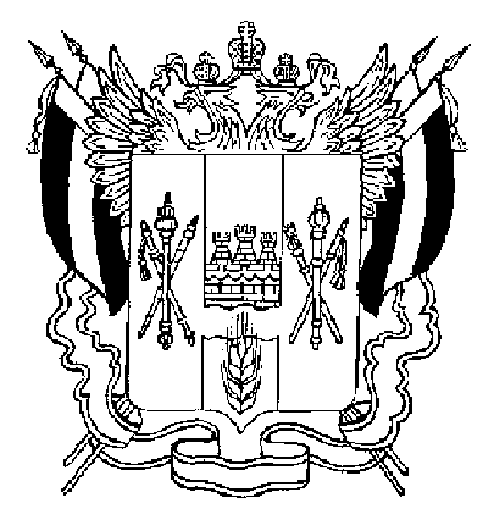 ПРАВИТЕЛЬСТВО РОСТОВСКОЙ ОБЛАСТИПОСТАНОВЛЕНИЕ от 17.10.2018 № 652г. Ростов-на-ДонуОб утверждении государственной программыРостовской области «Развитие сельского хозяйства и регулирование рынков сельскохозяйственной продукции, сырья и продовольствия» (в редакции постановления Правительства Ростовской области от 11.03.2019 № 123, от 20.03.2019 № 183, 
от 25.04.2019 № 279, от 30.05.2019 № 389, от 15.07.2019 № 488, от 28.08.2019 № 620, от 23.09.2019 № 664, 
от 24.10.2019 № 762)В соответствии с постановлением Правительства Ростовской области от 10.01.2018 № 1 «Об утверждении Порядка разработки, реализации и оценки эффективности государственных программ Ростовской области», распоряжением Правительства Ростовской области от 09.08.2018 № 436 «Об утверждении Перечня государственных программ Ростовской области» Правительство Ростовской области  постановляет:1. Утвердить государственную программу Ростовской области «Развитие сельского хозяйства и регулирование рынков сельскохозяйственной продукции, сырья и продовольствия» согласно приложению № 1. 2. Признать утратившими силу постановления Правительства Ростовской области по Перечню согласно приложению № 2.3. Настоящее постановление вступает в силу со дня его официального опубликования, но не ранее 1 января 2019 г., и распространяется на правоотношения, возникающие начиная с составления проекта областного бюджета на 2019 год и на плановый период 2020 и 2021 годов.4. Контроль за выполнением настоящего постановления возложить на министра сельского хозяйства и продовольствия Ростовской области Рачаловского К.Н.ГубернаторРостовской области		    В.Ю. ГолубевПостановление вноситминистерство сельскогохозяйства и продовольствия Ростовской областиПриложение № 1 к постановлению Правительства
Ростовской областиот 17.10.2018 № 652ГОСУДАРСТВЕННАЯ ПРОГРАММАРостовской области «Развитие сельского хозяйства и регулирование рынков сельскохозяйственной продукции, сырья и продовольствия»ПАСПОРТгосударственной программы Ростовской области «Развитие сельского хозяйства и регулирование рынков сельскохозяйственной продукции, сырья и продовольствия»ПАСПОРТподпрограммы «Развитие отраслей агропромышленного комплекса»ПАСПОРТ подпрограммы «Развитие мелиорации земель сельскохозяйственного назначения»ПАСПОРТ подпрограммы «Устойчивое развитие сельских территорий»ПАСПОРТ подпрограммы «Обеспечение реализации государственной программы Ростовской области «Развитие сельского хозяйства и регулирование рынков сельскохозяйственной продукции, сырья и продовольствия»Приоритеты и цели в сфере развития сельского хозяйства и регулирования рынков сельскохозяйственной продукции, сырья и продовольствияЗа период (2014 – 2018 годы) реализации на территории Ростовской области государственной программы Ростовской области «Развитие сельского хозяйства и регулирование рынков сельскохозяйственной продукции, сырья и продовольствия» улучшились основные показатели развития сельского хозяйства, стабилизировалось финансовое состояние сельхозтоваропроизводителей.Но развитие агропромышленного и рыбохозяйственного комплексов Ростовской области имеет неустойчивый характер. Происходит это, в основном, 
за счет специфики производственного процесса, меняющихся природно-климатических условий, диспаритета цен на сельскохозяйственную и рыбную продукцию и продукцию промышленности и естественных монополий, низкой рентабельности сельскохозяйственной и рыбной продукции.Государственная программа разработана в соответствии с положениями Стратегии социально-экономического развития Ростовской области на период до 2030 года, утвержденной постановлением Правительства Ростовской области от 26.12.2018 № 864, а также в целях реализации региональных проектов «Экспорт продукции АПК» и «Создание системы поддержки фермеров и развития сельской кооперации (Ростовская область)».Приоритетными направлениями при реализации государственной программы являются:в сфере производства – развитие отраслей растениеводства, животноводства, рыбоводства, пищевой и перерабатывающей промышленности, в том числе увеличение доли сельскохозяйственной продукции глубокой переработки до 5 процентов к 2024 году, до 8 процентов к 2030 году;в экономической сфере – повышение доходности сельскохозяйственных товаропроизводителей и производителей рыбной продукции, в том числе за счет удешевления инвестиционных кредитов посредством выполнения обязательств 
по субсидированию инвестиционных кредитов, полученных сельхозтоваропроизводителями и организациями агропромышленного комплекса до 31 декабря 2016 г., а также механизма льготного кредитования для сельскохозяйственных товаропроизводителей; в социальной сфере – устойчивое развитие сельских территорий в качестве непременного условия сохранения трудовых ресурсов;в сфере развития производственного потенциала – мелиорация земель сельскохозяйственного назначения и создание условий для формирования мелиоративных парков, введение в оборот неиспользуемой пашни и других категорий сельскохозяйственных угодий, проведение противоэпизоотических мероприятий, предотвращение заноса, распространения и ликвидация африканской чумы свиней на территории Ростовской области, привлечение инвестиций для создания производственных комплексов по производству и переработке сельскохозяйственной продукции.Целями государственной программы являются:устойчивое развитие отраслей агропромышленного комплекса в Ростовской области; устойчивое развитие сельских территорий;обеспечение эффективной деятельности органов государственной власти в сфере развития агропромышленного комплекса.Для достижения указанных целей предусматривается решение следующих задач, реализуемых в рамках подпрограмм, включенных в государственную программу:создание условий для увеличения производства продукции агропромышленного и рыбохозяйственного комплексов;создание условий для сохранения и воспроизводства плодородия почв сельскохозяйственных угодий, а также восстановления и вовлечения в оборот мелиорируемых земель сельскохозяйственного назначения;содействие улучшению качества жизни сельского населения, в том числе посредством улучшения инфраструктурного обустройства сельских территорий;обеспечение эффективной реализации мероприятий государственной программы, а также государственных полномочий в сфере агропромышленного комплекса.Для проверки и подтверждения достижения целей и задач государственной программы разработаны соответствующие целевые показатели. Они предназначены для оценки наиболее существенных результатов реализации государственной программы.Сведения о показателях государственной программы Ростовской области «Развитие сельского хозяйства и регулирование рынков сельскохозяйственной продукции, сырья и продовольствия», подпрограмм государственной программы Ростовской области «Развитие сельского хозяйства и регулирование рынков сельскохозяйственной продукции, сырья и продовольствия» и их значениях приведены в приложении № 1 к государственной программе.Для достижения целей и решения задач, определенных основополагающими документами в сфере развития агропромышленного комплекса, а именно для устойчивости сельскохозяйственного производства, рентабельность которого недостаточна для самостоятельного эффективного развития, государственная программа структурирована по подпрограммам, которые, в свою очередь, состоят из основных мероприятий, предусматривающих комплекс взаимосвязанных мер, направленных на достижение целей государственной программы, а также на решение наиболее важных текущих и перспективных задач, обеспечивающих устойчивость развития агропромышленного комплекса. Перечень подпрограмм, основных мероприятий государственной программы Ростовской области «Развитие сельского хозяйства и регулирование рынков сельскохозяйственной продукции, сырья и продовольствия» приведен в приложении № 2 к государственной программе.Реализация мероприятий государственной программы предполагается за счет средств федерального, областного, местных бюджетов, а также средств внебюджетных источников.Расходы областного бюджета на реализацию государственной программы Ростовской области «Развитие сельского хозяйства и регулирование рынков сельскохозяйственной продукции, сырья и продовольствия» приведены в приложении № 3 к государственной программе.Расходы на реализацию государственной программы Ростовской области «Развитие сельского хозяйства и регулирование рынков сельскохозяйственной продукции, сырья и продовольствия» приведены в приложении № 4 к государственной программе.Показатели результативности использования субсидии и иных межбюджетных трансфертов из федерального бюджета, направленных на реализацию региональных проектов «Экспорт продукции АПК» и «Создание системы поддержки фермеров и развития сельской кооперации (Ростовская область)», приведены в приложении № 10 к государственной программе.Участие муниципальных образований в Ростовской области в реализации государственной программыОрганы местного самоуправления осуществляют предоставление субсидий на агрохимическое обследование пашни, оказание несвязанной поддержки в области растениеводства, компенсацию части затрат по наращиванию маточного поголовья овец и коз, проведение мероприятий по поддержке инфраструктурного и транспортного обустройства сельских территорий.Сведения о показателях по муниципальным образованиям в Ростовской области приведены в приложении № 5 к государственной программе. Распределение субсидий (иных межбюджетных трансфертов) по муниципальным образованиям в Ростовской области приведено в приложении № 6 к государственной программе. Перечень инвестиционных проектов (объектов капитального строительства, реконструкции и капитального ремонта, находящихся в муниципальной собственности) приведен в приложении № 7 к государственной программе.Порядок предоставления и распределения субсидий из областного бюджета местным бюджетам представлен в приложении № 8 к государственной программе. Порядок предоставления межбюджетных трансфертов бюджетам муниципальных образований представлен в приложении № 9 к государственной программе.Приложение № 1 к государственной программе Ростовской области «Развитие сельского хозяйства и регулирование рынков сельскохозяйственной продукции, сырья и продовольствия»СВЕДЕНИЯо показателях государственной программы Ростовской области «Развитие сельского хозяйства и регулирование рынков сельскохозяйственной продукции, сырья и продовольствия», подпрограмм государственной программы Ростовской области «Развитие сельского хозяйства и регулирование рынков сельскохозяйственной продукции, сырья и продовольствия» и их значенияхПриложение № 2к государственной программе Ростовской области «Развитие сельского хозяйства и регулирование рынков сельскохозяйственной продукции, сырья и продовольствия»ПЕРЕЧЕНЬподпрограмм, основных мероприятий государственной программы Ростовской области«Развитие сельского хозяйства и регулирование рынков сельскохозяйственной продукции, сырья и продовольствия»* показатели результативности использования субсидии и иных межбюджетных трансфертов из федерального бюджета, направленных на реализацию региональных проектов «Экспорт продукции АПК» и «Создание системы поддержки фермеров и развития сельской кооперации (Ростовская область), представлены в приложении № 10 к государственной программе Ростовской области «Развитие сельского хозяйства и регулирование рынков сельскохозяйственной продукции, сырья и продовольствия».Примечание.Список используемых сокращений:АПК – агропромышленный комплекс;минсельхозпрод области – министерство сельского хозяйства и продовольствия Ростовской области;минтранс РО – министерство транспорта Ростовской области;Ростовоблгостехнадзор – управление государственного надзора за техническим состоянием самоходных машин и других видов техники Ростовской области.Приложение № 3к государственной программе Ростовской области«Развитие сельского хозяйства и регулирование рынковсельскохозяйственной продукции,сырья и продовольствия»РАСХОДЫобластного бюджета на реализацию государственной программы Ростовской области «Развитие сельского хозяйства и регулирование рынков сельскохозяйственной продукции, сырья и продовольствия»Примечание.1. Список используемых сокращений:АПК – агропромышленный комплекс;ВР – вид расходов;ГРБС – главный распорядитель бюджетных средств;минсельхозпрод области – министерство сельского хозяйства и продовольствия Ростовской области;минтранс РО – министерство транспорта Ростовской области;Рз Пр – раздел, подраздел классификации расходов бюджета;Ростовоблгостехнадзор – управление государственного надзора за техническим состоянием самоходных машин и других видов техники Ростовской области;Упрвет РО – управление ветеринарии Ростовской области;ЦСР – целевая статья расходов.2. Х – данные ячейки не заполняются.Приложение № 4 к государственной программе Ростовской области «Развитие сельского хозяйства и регулирование рынков сельскохозяйственной продукции, сырья и продовольствия»РАСХОДЫна реализацию государственной программы Ростовской области «Развитие сельского хозяйства и регулирование рынков сельскохозяйственной продукции, сырья и продовольствия»Приложение № 5 к государственной программе Ростовской области «Развитие сельского хозяйства и регулирование рынков сельскохозяйственной продукции, сырья и продовольствия»СВЕДЕНИЯо показателях по муниципальным образованиям в Ростовской областиПриложение № 6 к государственной программе Ростовской области «Развитие сельского хозяйства и регулирование рынков сельскохозяйственной продукции,  сырья и продовольствия»РАСПРЕДЕЛЕНИЕсубсидий (иных межбюджетных трансфертов) по муниципальным образованиям в Ростовской области и направлениям расходования средств Часть 1(тыс. рублей)Часть 2(тыс. рублей)Приложение № 7 к государственной программе Ростовской области «Развитие сельского хозяйства и регулирование рынков сельскохозяйственной продукции, сырья и продовольствия»ПЕРЕЧЕНЬинвестиционных проектов (объектов капитального строительства,реконструкции и капитального ремонта, находящихся в муниципальной собственности)Примечание.Наименования инвестиционных проектов указаны в соответствии с заключениями экспертизы проектной документации.Приложение № 8к государственной программе Ростовской области «Развитиесельского хозяйства и регулирование рынков сельскохозяйственной продукции, сырья и продовольствия»ПОРЯДОК предоставления и распределения субсидий из областного бюджета местным бюджетам1. Субсидии для софинансирования расходных обязательств по мероприятиям на поддержку инфраструктурного обустройства сельских территорий, строительства и реконструкции автомобильных дорог в сельской местностиСофинансирование расходных обязательств местных бюджетов по мероприятиям на поддержку инфраструктурного обустройства сельских территорий, строительства и реконструкции автомобильных дорог в сельской местности включает финансирование строительства и реконструкции объектов капитального строительства, а также разработку проектной документации по  строительству и реконструкции объектов муниципальной собственности (водопроводных и газовых сетей, объектов комплексного обустройства площадок под компактную жилищную застройку в сельской местности) за счет субсидий для софинансирования расходных обязательств, возникающих при выполнении полномочий органов местного самоуправления по вопросам местного значения (далее – субсидии), предоставляемых муниципальным образованиям в  соответствии с действующим законодательством.Субсидии на софинансирование расходных обязательств местных бюджетов предоставляются:на строительство и реконструкцию объектов водоснабжения в сельской местности;на строительство и реконструкцию объектов газификации в сельской местности; на комплексное обустройство площадок под компактную жилищную застройку в сельской местности (газификация, водоснабжение, обеспечение уличного освещения, строительство уличных дорог, проездов и тротуаров, спортивные сооружения и площадки);на разработку проектной документации объектов водоснабжения в сельской местности;на разработку проектной документации объектов газификации в сельской местности;на разработку проектной документации на комплексное обустройство площадок под компактную жилищную застройку в сельской местности (газификация, водоснабжение, обеспечение уличного освещения, строительство уличных дорог, проездов и тротуаров, спортивные сооружения и площадки);на строительство и реконструкцию автомобильных дорог общего пользования с твердым покрытием, ведущих от сети автомобильных дорог общего пользования к ближайшим общественно значимым объектам сельских населенных пунктов, а также к объектам производства и переработки сельскохозяйственной продукции (главным распорядителем средств дорожного фонда Ростовской области является министерство транспорта Ростовской области).Средства на разработку проектной документации предусматриваются за счет областного и местного бюджетов.Субсидии предоставляются бюджету муниципального района на следующих условиях:наличие муниципальных программ, утвержденных в установленном порядке и предусматривающих средства местных бюджетов, направляемые на софинансирование расходов по объектам и направлениям, в соответствии с постановлением Правительства Ростовской области от 28.12.2011 № 302 «Об уровне софинансирования субсидий местным бюджетам для софинансирования расходных обязательств, возникающих при выполнении полномочий органов местного самоуправления по вопросам местного значения»;наличие в правовых актах представительных органов муниципальных образований о местных бюджетах средств местных бюджетов, направляемых на софинансирование расходов по объектам и направлениям, в соответствии с постановлением Правительства Ростовской области от 28.12.2011 № 302;наличие в правовых актах представительных органов муниципальных образований о местных бюджетах кодов бюджетной классификации доходов для предоставления субсидий, закрепленных за соответствующими главными администраторами доходов местных бюджетов;наличие утвержденной проектной документации на строительство, реконструкцию объектов муниципальной собственности, на софинансирование которых предоставляются субсидии;подтверждение права муниципальной собственности на соответствующие объекты, отсутствие обременений, исков, судебных решений или иных обстоятельств, которые могут повлечь прекращение права муниципальной собственности.Критериями отбора муниципальных районов для предоставления субсидии являются:наличие положительного заключения государственной экспертизы на проектную документацию и результаты инженерных изысканий по предлагаемым для включения в подпрограмму 6 объектам капитального строительства, реконструкции и достоверности определения сметной стоимости объектов, выданных государственным автономным учреждением Ростовской области «Государственная экспертиза проектов» в соответствии с действующим законодательством; наличие или строительство подводящих сетей по объектам строительства и реконструкции распределительных газовых сетей и локальных (внутрипоселковых) водопроводов, на софинансирование которых предоставляются субсидии, а также расчетных схем газификации сельских населенных пунктов;наличие заключения по оценке достоверности определения стоимости проектных работ или положительного заключения на сметные расчеты на проектные и изыскательские работы, выданного государственным учреждением, уполномоченным на выдачу соответствующих заключений в соответствии с действующим законодательством;размещение объектов социальной, инженерной инфраструктуры и автомобильных дорог в соответствии с генеральным планом сельских поселений в Ростовской области; преимущественное обустройство объектами социальной, инженерной инфраструктуры и автомобильными дорогами сельских поселений, в которых осуществляется развитие агропромышленного комплекса, реализуются или имеются планы по реализации инвестиционных проектов в агропромышленной сфере.Министерство промышленности и энергетики Ростовской области и министерство жилищно-коммунального хозяйства Ростовской области осуществляют мониторинг с целью подтверждения необходимости строительства объектов газификации и водоснабжения в сельской местности и представляют в соответствии с запросом в минсельхозпрод области перечень объектов и заключение о технической возможности строительства объектов в муниципальных образованиях.Распределение субсидий между муниципальными образованиями осуществляется главными распорядителями средств областного бюджета в пределах бюджетных ассигнований пропорционально расчетному объему субсидий, предусмотренных в областном бюджете на очередной финансовый год на софинансирование мероприятий подпрограммы.Расчет субсидий бюджетам муниципальных образований выполняется по формуле:Sмоi = Ссмi х Уiоб / 100,где Sмоi – субсидии бюджету i-го муниципального района;Ссмi – остаток сметной стоимости объектов капитального строительства, реконструкции муниципальной собственности i-го муниципального района по состоянию на 1 января очередного финансового года с учетом индекса-дефлятора;Уiоб – уровень софинансирования из областного бюджета субсидий бюджетам муниципальных образований, утвержденный постановлением Правительства Ростовской области от 28.12.2011 № 302 «Об уровне софинансирования субсидий местным бюджетам для софинансирования расходных обязательств, возникающих при выполнении полномочий органов местного самоуправления по вопросам местного значения», выраженный в процентах.Расчет размера субсидий бюджетам муниципальных образований подлежит ежегодной корректировке при условии доведения Министерством сельского хозяйства Российской Федерации бюджетных ассигнований из федерального бюджета на софинансирование мероприятий подпрограммы «Устойчивое развитие сельских территорий» Государственной программы развития сельского хозяйства и регулирования рынков сельскохозяйственной продукции, сырья и продовольствия на 2013 – 2020 годы, утвержденной постановлением Правительства Российской Федерации от 14.07.2012 № 717.2. Субсидия на мероприятия по грантовой поддержке местных инициатив граждан, проживающих в сельской местностиСубсидия на мероприятия по грантовой поддержке местных инициатив граждан, проживающих в сельской местности (далее – субсидия), предоставляется на реализацию общественно значимого проекта по следующим направлениям:создание и обустройство зон отдыха, спортивных и детских игровых площадок;сохранение и восстановление природных ландшафтов, историко-культурных памятников;поддержка национальных культурных традиций, народных промыслов и ремесел.Субсидии предоставляются бюджету муниципального района на следующих условиях:наличие муниципальных программ, утвержденных в установленном порядке и предусматривающих средства местных бюджетов, направляемые на софинансирование расходов по объектам и направлениям, в соответствии с постановлением Правительства Ростовской области от 28.12.2011 № 302 «Об уровне софинансирования субсидий местным бюджетам для софинансирования расходных обязательств, возникающих при выполнении полномочий органов местного самоуправления по вопросам местного значения»;наличие в правовых актах представительных органов муниципальных образований о местных бюджетах средств местных бюджетов, направляемых на софинансирование расходов по объектам и направлениям, в соответствии с постановлением Правительства Ростовской области от 28.12.2011 № 302;наличие в правовых актах представительных органов муниципальных образований о местных бюджетах кодов бюджетной классификации доходов для предоставления субсидий, закрепленных за соответствующими главными администраторами доходов местных бюджетов.Критериями отбора муниципальных районов для предоставления субсидии являются:вклад граждан, индивидуальных предпринимателей, юридических лиц в реализацию проекта в различных формах (денежные средства, трудовое участие, предоставление помещений, технических средств);наличие положительного заключения о достоверности определения сметной стоимости или заключения о соответствии сметным нормативам, выданного в соответствии с постановлением Правительства Ростовской области от 04.10.2012 № 945 «Об утверждении порядка организации и финансирования из областного бюджета работ по строительству, реконструкции, капитальному ремонту объектов, а также ремонту автомобильных дорог».Размер субсидии составляет не более 60 процентов от сметной стоимости проекта и не должен превышать 2 млн рублей.Перечисление субсидии осуществляется после представления администрациями муниципальных районов в минсельхозпрод области актов выполненных работ. В случае прекращения потребности в субсидии минсельхозпрод области на основании письменного обращения администрации муниципального района вправе предоставить неиспользованный объем субсидии другим муниципальным районам, соответствующим условиям предоставления субсидии.Ответственность за достоверность представляемых в минсельхозпрод области сведений и целевое использование субсидии несут администрации муниципальных районов.Контроль за целевым использованием субсидии осуществляет минсельхозпрод области.Приложение № 9к государственной программе Ростовской области «Развитиесельского хозяйства и регулирование рынков сельскохозяйственной продукции, сырья и продовольствия»ПОРЯДОК предоставления межбюджетных трансфертов бюджетам муниципальных образований 1. Субвенция на осуществление полномочий по поддержке сельскохозяйственного производства и осуществлению мероприятий в области обеспечения плодородия земель сельскохозяйственного назначенияВ рамках субвенции на осуществление полномочий по поддержке сельскохозяйственного производства и осуществлению мероприятий в области обеспечения плодородия земель сельскохозяйственного назначения предоставляются субсидии:сельскохозяйственным товаропроизводителям – на компенсацию части стоимости агрохимического обследования пашни;сельскохозяйственным товаропроизводителям (кроме граждан, ведущих личное подсобное хозяйство) – на оказание несвязанной поддержки в области растениеводства;сельскохозяйственным товаропроизводителям (кроме граждан, ведущих личное подсобное хозяйство) – на поддержку сельскохозяйственного производства по наращиванию маточного поголовья овец и коз.В соответствии с Областным законом от 22.10.2005 № 372-ЗС «О наделении органов местного самоуправления отдельными государственными полномочиями Ростовской области в сфере сельского хозяйства» полномочиями по предоставлению указанных субсидий наделены органы местного самоуправления.Порядок расходования средств на реализацию переданных государственных полномочий муниципальным образованиям в сфере сельского хозяйства регламентируется постановлением Правительства Ростовской области от 20.01.2012 № 37 «О порядке расходования субвенции на осуществление полномочий по поддержке сельскохозяйственного производства и осуществлению мероприятий в области обеспечения плодородия земель сельскохозяйственного назначения и предоставления иных межбюджетных трансфертов муниципальным образованиям».Порядок расчета субвенции на осуществление полномочий по поддержке сельскохозяйственного производства и осуществлению мероприятий в области обеспечения плодородия земель сельскохозяйственного назначения определяется Областным законом от 26.12.2016 № 834-ЗС «О межбюджетных отношениях органов государственной власти и органов местного самоуправления в Ростовской области». 2. Субвенция на организацию исполнительно-распорядительных функций, связанных с реализацией переданных государственных полномочий по поддержке сельскохозяйственного производства и осуществлению мероприятий в области обеспечения плодородия земель сельскохозяйственного назначенияВ соответствии с Областным законом от 22.10.2005 № 372-ЗС «О наделении органов местного самоуправления отдельными государственными полномочиями Ростовской области в сфере сельского хозяйства» исполнительно-распорядительные органы муниципальных районов наделены на неограниченный срок государственными полномочиями Ростовской области.Субвенции на организацию исполнительно-распорядительных функций, связанных с реализацией переданных государственных полномочий Ростовской области по поддержке сельскохозяйственного производства и осуществлению мероприятий в области обеспечения плодородия земель сельскохозяйственного назначения, предоставляются в соответствии с постановлением Правительства Ростовской области от 20.01.2012 № 37 «О порядке расходования субвенции на осуществление полномочий по поддержке сельскохозяйственного производства и осуществлению мероприятий в области обеспечения плодородия земель сельскохозяйственного назначения и предоставления иных межбюджетных трансфертов муниципальным образованиям».Порядок расчета субвенции на организацию исполнительно-распорядительных функций, связанных с реализацией переданных государственных полномочий по поддержке сельскохозяйственного производства и осуществлению мероприятий в области обеспечения плодородия земель сельскохозяйственного назначения, определяется Областным законом от 26.12.2016 № 834-ЗС «О межбюджетных отношениях органов государственной власти и органов местного самоуправления в Ростовской области». Приложение № 10к государственной программе Ростовской области «Развитиесельского хозяйства и регулирование рынков сельскохозяйственной продукции, сырья и продовольствия»ПОКАЗАТЕЛИрезультативности использования субсидии и иных межбюджетных трансфертов из федерального бюджета, направленных на реализацию региональных проектов «Экспорт продукции АПК» и «Создание системы поддержки фермеров и развития сельской кооперации (Ростовская область)»В 2019 году привлечены средства федерального бюджета в рамках подпрограммы «Развитие отраслей агропромышленного комплекса» государственной программы Ростовской области «Развитие сельского хозяйства
и регулирование рынков сельскохозяйственной продукции, сырья и продовольствия» в соответствии с соглашением между Министерством сельского хозяйства Российской Федерации и Правительством Ростовской области о предоставлении субсидии из федерального бюджета бюджету субъекта Российской Федерации от 14.02.2019 № 082-09-2019-309.Значения показателя результативности использования субсидии из федерального бюджета бюджету субъекта Российской Федерации на реализацию мероприятий в области мелиорации земель сельскохозяйственного назначения «Ввод в эксплуатацию мелиорируемых земель для выращивания экспортно-ориентированной сельскохозяйственной продукции за счет реконструкции, технического перевооружения и строительства новых мелиоративных систем общего и индивидуального пользования» составляют в 2019 году 2,5 тыс. гектаров, в 2020 году – 2,5 тыс. гектаров, в 2021 году – 1,3 тыс. гектаров.Также в 2019 году привлечены средства федерального бюджета в рамках подпрограммы «Развитие отраслей агропромышленного комплекса» государственной программы Ростовской области «Развитие сельского хозяйства
и регулирование рынков сельскохозяйственной продукции, сырья и продовольствия» в соответствии с соглашением между Министерством сельского хозяйства Российской Федерации и Правительством Ростовской области о предоставлении иного межбюджетного трансферта, имеющего целевое назначение, из федерального бюджета бюджету субъекта Российской Федерации от 30.05.2019 № 082-17-2019-215.Значения показателя результативности использования иного межбюджетного трансферта, имеющего целевое назначение, из федерального бюджета бюджету субъекта Российской Федерации на создание системы поддержки фермеров и развитие сельской кооперации «Количество крестьянских (фермерских) хозяйств и сельскохозяйственных потребительских кооперативов, получивших государственную поддержку» составляют в 2019 году – 33 единицы, в 2020 году – 14 единиц, в 2021 году – 33 единицы, в 2022 году – 25 единиц, 
в 2023 году – 33 единицы, в 2024 году – 36 единиц.Приложение № 2 к постановлениюПравительстваРостовской областиот 17.10.2018 № 652ПЕРЕЧЕНЬпостановлений Правительства Ростовской области, признанных утратившими силу1. Постановление Правительства Ростовской области от 25.09.2013 № 592 «Об утверждении государственной программы Ростовской области «Развитие сельского хозяйства и регулирование рынков сельскохозяйственной продукции, сырья и продовольствия».2. Постановление Правительства Ростовской области от 27.03.2014 № 214 «О внесении изменений в постановление Правительства Ростовской области от 25.09.2013 № 592».3. Постановление Правительства Ростовской области от 23.06.2014 № 464 «О внесении изменений в постановление Правительства Ростовской области от 25.09.2013 № 592».4. Постановление Правительства Ростовской области от 20.08.2014 № 592 «О внесении изменений в постановление Правительства Ростовской области от 25.09.2013 № 592».5. Постановление Правительства Ростовской области от 01.10.2014 № 678 «О внесении изменений в постановление Правительства Ростовской области от 25.09.2013 № 592».6. Постановление Правительства Ростовской области от 27.11.2014 № 797 «О внесении изменений в постановление Правительства Ростовской области от 25.09.2013 № 592».7. Постановление Правительства Ростовской области от 10.12.2014 № 816 «О внесении изменений в постановление Правительства Ростовской области от 25.09.2013 № 592».8. Постановление Правительства Ростовской области от 16.01.2015 № 23 «О внесении изменений в постановление Правительства Ростовской области от 25.09.2013 № 592».9. Постановление Правительства Ростовской области от 26.02.2015 № 126 «О внесении изменений в постановление Правительства Ростовской области от 25.09.2013 № 592».10. Постановление Правительства Ростовской области от 16.04.2015 № 281 «О внесении изменений в постановление Правительства Ростовской области от 25.09.2013 № 592».11. Постановление Правительства Ростовской области от 23.06.2015 № 410 «О внесении изменений в постановление Правительства Ростовской области от 25.09.2013 № 592».12. Постановление Правительства Ростовской области от 06.07.2015 № 432 «О внесении изменений в постановление Правительства Ростовской области от 25.09.2013 № 592».13. Постановление Правительства Ростовской области от 27.08.2015 № 538 «О внесении изменений в постановление Правительства Ростовской области от 25.09.2013 № 592».14. Постановление Правительства Ростовской области от 18.09.2015 № 600 «О внесении изменений в постановление Правительства Ростовской области от 25.09.2013 № 592».15. Постановление Правительства Ростовской области от 16.10.2015 № 31 «О внесении изменений в постановление Правительства Ростовской области от 25.09.2013 № 592».16. Постановление Правительства Ростовской области от 02.12.2015 № 150 «О внесении изменения в постановление Правительства Ростовской области от 25.09.2013 № 592».17. Постановление Правительства Ростовской области от 14.01.2016 № 8 «О внесении изменений в постановление Правительства Ростовской области от 25.09.2013 № 592».18. Постановление Правительства Ростовской области от 29.02.2016 № 130 «О внесении изменений в постановление Правительства Ростовской области от 25.09.2013 № 592».19. Постановление Правительства Ростовской области от 24.03.2016 № 208 «О внесении изменений в постановление Правительства Ростовской области от 25.09.2013 № 592».20. Постановление Правительства Ростовской области от 10.05.2016 № 333 «О внесении изменений в постановление Правительства Ростовской области от 25.09.2013 № 592».21. Постановление Правительства Ростовской области от 01.06.2016 № 382 «О внесении изменений в постановление Правительства Ростовской области от 25.09.2013 № 592».22. Постановление Правительства Ростовской области от 14.07.2016 № 487 «О внесении изменений в постановление Правительства Ростовской области от 25.09.2013 № 592».23. Постановление Правительства Ростовской области от 17.08.2016 № 591 «О внесении изменений в постановление Правительства Ростовской области от 25.09.2013 № 592».24. Постановление Правительства Ростовской области от 24.11.2016 № 792 «О внесении изменений в постановление Правительства Ростовской области от 25.09.2013 № 592».25. Постановление Правительства Ростовской области от 23.12.2016 № 868 «О внесении изменений в постановление Правительства Ростовской области от 25.09.2013 № 592».26. Постановление Правительства Ростовской области от 29.12.2016 № 908 «О внесении изменений в постановление Правительства Ростовской области от 25.09.2013 № 592».27. Постановление Правительства Ростовской области от 09.02.2017 № 72 «О внесении изменений в постановление Правительства Ростовской области от 25.09.2013 № 592».28. Постановление Правительства Ростовской области от 29.03.2017 № 232 «О внесении изменений в постановление Правительства Ростовской области от 25.09.2013 № 592».29. Постановление Правительства Ростовской области от 15.06.2017 № 455 «О внесении изменений в постановление Правительства Ростовской области от 25.09.2013 № 592».30. Постановление Правительства Ростовской области от 03.08.2017 № 535 «О внесении изменений в постановление Правительства Ростовской области от 25.09.2013 № 592».31. Постановление Правительства Ростовской области от 31.08.2017 № 608 «О внесении изменений в постановление Правительства Ростовской области от 25.09.2013 № 592».32. Постановление Правительства Ростовской области от 15.09.2017 № 646 «О внесении изменений в постановление Правительства Ростовской области от 25.09.2013 № 592».33. Постановление Правительства Ростовской области от 08.11.2017 № 761 «О внесении изменений в постановление Правительства Ростовской области от 25.09.2013 № 592».34. Постановление Правительства Ростовской области от 23.11.2017 № 779 «О внесении изменений в постановление Правительства Ростовской области от 25.09.2013 № 592».35. Постановление Правительства Ростовской области от 20.12.2017 № 860 «О внесении изменений в постановление Правительства Ростовской области от 25.09.2013 № 592».36. Постановление Правительства Ростовской области от 22.12.2017 № 890 «О внесении изменений в постановление Правительства Ростовской области от 25.09.2013 № 592».37. Постановление Правительства Ростовской области от 12.03.2018 № 121 «О внесении изменений в постановление Правительства Ростовской области от 25.09.2013 № 592».38. Постановление Правительства Ростовской области от 21.03.2018 № 161 «О внесении изменений в постановление Правительства Ростовской области от 25.09.2013 № 592».39. Постановление Правительства Ростовской области от 28.04.2018 № 263 «О внесении изменений в постановление Правительства Ростовской области от 25.09.2013 № 592».40. Постановление Правительства Ростовской области от 23.05.2018 № 336 «О внесении изменений в постановление Правительства Ростовской области от 25.09.2013 № 592».41. Постановление Правительства Ростовской области от 30.08.2018 № 556 «О внесении изменений в постановление Правительства Ростовской области от 25.09.2013 № 592».Наименование       –государственной программы Ростовской областигосударственная программа Ростовской области «Развитие сельского хозяйства и регулирование рынков сельскохозяйственной продукции, сырья и продовольствия» (далее также – государственная программа)Ответственный     –исполнитель государственной программы министерство сельского хозяйства и продовольствия Ростовской области (далее – минсельхозпрод области)Соисполнители     –государственной программы отсутствуютУчастники             –государственной программы управление ветеринарии Ростовской области (далее также – Упрвет РО);управление государственного надзора за техническим состоянием самоходных машин и других видов техники Ростовской области (далее – Ростовоблгостехнадзор);министерство транспорта Ростовской области (далее – минтранс РО);департамент потребительского рынка Ростовской области;органы местного самоуправления муниципальных образований в Ростовской области в случае принятия соответствующих решений (далее – органы местного самоуправления)Подпрограммы     –государственной программы «Развитие отраслей агропромышленного комплекса».«Развитие мелиорации земель сельскохозяйственного назначения».«Устойчивое развитие сельских территорий».«Обеспечение реализации государственной программы».Программно-         –целевые        инструменты государственной программы отсутствуютЦели                       –государственной программы устойчивое развитие отраслей агропромышленного комплекса в Ростовской области; устойчивое развитие сельских территорий;обеспечение эффективной деятельности органов государственной власти в сфере развития агропромышленного комплексаЗадачи                    – государственной программы создание условий для увеличения производства продукции агропромышленного и рыбохозяйственного комплексов;создание условий для сохранения и воспроизводства плодородия почв сельскохозяйственных угодий, а также восстановления и вовлечения в оборот мелиорируемых земель сельскохозяйственного назначения;содействие улучшению качества жизни сельского населения, в том числе посредством улучшения инфраструктурного обустройства сельских территорий;обеспечение эффективной реализации мероприятий государственной программы, а также государственных полномочий в сфере агропромышленного комплексаЦелевые                 –показатели   государственной программы индекс производства продукции сельского хозяйства в хозяйствах всех категорий (в сопоставимых ценах);доля животноводства в структуре сельскохозяйственного производства;индекс производства пищевых продуктов 
(в сопоставимых ценах);индекс физического объема инвестиций в основной капитал сельского хозяйства; рентабельность сельскохозяйственных организаций 
(с учетом субсидий); среднемесячная номинальная заработная плата в сельском хозяйстве (по сельскохозяйственным организациям, не относящимся к субъектам малого предпринимательства);индекс производительности труда к предыдущему году;количество высокопроизводительных рабочих мест;объем производства валовой продукции сельского хозяйстваЭтапы и сроки       –реализации государственной программы 2019 – 2030 годы.Этапы реализации государственной программы не выделяютсяРесурсное              –обеспечение  государственной программы общий объем финансирования государственной программы составляет 43 454 177,7 тыс. рублей, в том числе: за счет средств областного бюджета – 33 729 203,1 тыс. рублей, в том числе:в 2019 году – 6 668 671,1 тыс. рублей;в 2020 году – 4 427 844,6 тыс. рублей;в 2021 году – 4 211 316,5 тыс. рублей;в 2022 году – 2 176 454,1 тыс. рублей;в 2023 году – 2 030 614,6 тыс. рублей;в 2024 году – 2 030 614,6 тыс. рублей;в 2025 году – 2 030 614,6 тыс. рублей;в 2026 году – 2 030 614,6 тыс. рублей;в 2027 году – 2 030 614,6 тыс. рублей;в 2028 году – 2 030 614,6 тыс. рублей;в 2029 году – 2 030 614,6 тыс. рублей;в 2030 году – 2 030 614,6 тыс. рублей;из них безвозмездные поступления в областной бюджет 
за счет средств федерального бюджета составляют 7 545 450,0 тыс. рублей, в том числе:в 2019 году – 3 280 008,8 тыс. рублей;в 2020 году – 2 253 656,3 тыс. рублей;в 2021 году – 2 011 784,9 тыс. рублей;за счет средств местных бюджетов – 63 790,5 тыс. рублей, в том числе в 2019 году – 63 790,5 тыс. рублей;средства внебюджетных источников – 9 661 184,1 тыс. рублей, в том числе: в 2019 году – 948 596,7 тыс. рублей;в 2020 году – 792 053,4 тыс. рублей;в 2021 году – 792 053,4 тыс. рублей;в 2022 году – 792 053,4 тыс. рублей;в 2023 году – 792 053,4 тыс. рублей;в 2024 году – 792 053,4 тыс. рублей;в 2025 году – 792 053,4 тыс. рублей;в 2026 году – 792 053,4 тыс. рублей;в 2027 году – 792 053,4 тыс. рублей;в 2028 году – 792 053,4 тыс. рублей;в 2029 году – 792 053,4 тыс. рублей;в 2030 году – 792 053,4 тыс. рублейОжидаемые           –результаты   реализации государственной программы увеличение объемов производства сельскохозяйственной продукции и продуктов ее переработки;увеличение площади мелиорируемых земель;ускорение технической модернизации агропромышленного производства;увеличение притока инвестиций в агропромышленный и рыбохозяйственный комплексы;увеличение доходов сельских жителей посредством роста заработной платы;обеспечение финансовой устойчивости сельскохозяйственных товаропроизводителей за счет повышения рентабельности производства;повышение эффективности выявления заразных болезней животных и борьбы с ними;улучшение жилищных условий и инфраструктурного обустройства в сельской местностиНаименование       –подпрограммыподпрограмма «Развитие отраслей агропромышленного комплекса» (далее также – подпрограмма Е)Ответственный     –исполнитель подпрограммы Еминсельхозпрод областиУчастники             –подпрограммы ЕУпрвет РО;органы местного самоуправления Программно-         –целевые      инструменты подпрограммы ЕотсутствуютЦель                       –подпрограммы Енаращивание темпов производства продукции агропромышленного и рыбохозяйственного комплексовЗадачи                    –подпрограммы Е  увеличение объемов производства продукции растениеводства и животноводства;обеспечение сохранности поголовья сельскохозяйственных животных и птицы, в том числе маточного;увеличение объемов переработки сельскохозяйственного сырья;создание условий для развития малых форм хозяйствования и кооперации на селе;стимулирование инвестиционного развития в сельском хозяйстве и перерабатывающей промышленности;обеспечение роста объемов производства продукции рыбохозяйственного комплекса;предупреждение возникновения и распространения заразных болезней животных;стимулирование технической и технологической модернизации в сельском хозяйствеЦелевые                 –показатели      подпрограммы Еваловой сбор зерновых и зернобобовых культур в хозяйствах всех категорий;валовой сбор сахарной свеклы в хозяйствах всех категорий;валовой сбор картофеля в сельскохозяйственных организациях, крестьянских (фермерских) хозяйствах, включая индивидуальных предпринимателей;валовой сбор овощей открытого грунта в сельскохозяйственных организациях, крестьянских (фермерских) хозяйствах, включая индивидуальных предпринимателей;размер посевных площадей, занятых зерновыми, зернобобовыми и кормовыми сельскохозяйственными культурами;площадь виноградных насаждений в плодоносящем возрасте;площадь закладки многолетних насаждений;доля площади, засеваемой элитными семенами, в общей площади посевов, занятой семенами сортов растений;доля застрахованной посевной (посадочной) площади в общей посевной (посадочной) площади (в условных единицах площади);производство скота и птицы на убой в хозяйствах всех категорий (в живом весе);производство молока в сельскохозяйственных организациях, крестьянских (фермерских) хозяйствах, включая индивидуальных предпринимателей;объем произведенной шерсти, полученной от тонкорунных и полутонкорунных пород овец, в сельскохозяйственных организациях, крестьянских (фермерских) хозяйствах, включая индивидуальных предпринимателей, реализующих такую продукцию отечественным перерабатывающим предприятиям;маточное поголовье овец и коз в сельскохозяйственных организациях, крестьянских (фермерских) хозяйствах, включая индивидуальных предпринимателей;численность товарного поголовья коров специализированных мясных пород в сельскохозяйственных организациях, крестьянских (фермерских) хозяйствах, включая индивидуальных предпринимателей;племенное условное маточное поголовье сельскохозяйственных животных;реализация племенного молодняка крупного рогатого скота молочных и мясных пород на 100 голов маток;доля застрахованного поголовья сельскохозяйственных животных в общем поголовье сельскохозяйственных животных (в условных головах);объем отгруженной продукции пищевой промышленности;количество новых постоянных рабочих мест, созданных в крестьянских (фермерских) хозяйствах, осуществивших проекты создания и развития своих хозяйств с помощью грантовой поддержки;прирост объема сельскохозяйственной продукции, произведенной крестьянскими (фермерскими) хозяйствами, включая индивидуальных предпринимателей, получившими грантовую поддержку, к году, предшествующему году предоставления субсидии;количество новых постоянных рабочих мест, созданных в сельскохозяйственных потребительских кооперативах, получивших грантовую поддержку для развития материально-технической базы;прирост объема сельскохозяйственной продукции, реализованной сельскохозяйственными потребительскими кооперативами, получившими грантовую поддержку, к году, предшествующему году предоставления субсидии;количество новых построенных объектов агропромышленного комплекса;объем ссудной задолженности по субсидируемым инвестиционным кредитам (займам);объем производства товарной рыбы;объем уловов водных биоресурсов;противоклещевые обработки поголовья крупного рогатого скота;доля животных, инфицированных лейкозом;доля эпизоотических очагов по африканской чуме свиней к уровню 2017 года;приобретение сельхозтехники сельскохозяйственными организациями, крестьянскими (фермерскими) хозяйствами, включая индивидуальных предпринимателей: тракторов, комбайнов зерноуборочных, прочих видов сельскохозяйственной техники;площадь закладки виноградников в году предоставления субсидииЭтапы и сроки       –реализации подпрограммы Е2019 – 2030 годы.Этапы реализации подпрограммы Е не выделяютсяРесурсное              –обеспечение  подпрограммы Еобщий объем финансирования подпрограммы Е составляет 22 296 095,2 тыс. рублей, в том числе за счет средств областного бюджета – 22 296 095,2 тыс. рублей, в том числе:в 2019 году – 3 452 866,4 тыс. рублей;в 2020 году – 3 358 878,8 тыс. рублей;в 2021 году – 3 337 100,5 тыс. рублей;в 2022 году – 1 316 677,5 тыс. рублей;в 2023 году – 1 353 821,5 тыс. рублей;в 2024 году – 1 353 821,5 тыс. рублей;в 2025 году – 1 353 821,5 тыс. рублей;в 2026 году – 1 353 821,5 тыс. рублей;в 2027 году – 1 353 821,5 тыс. рублей;в 2028 году – 1 353 821,5 тыс. рублей;в 2029 году – 1 353 821,5 тыс. рублей;в 2030 году – 1 353 821,5 тыс. рублей;из них безвозмездные поступления в областной бюджет 
за счет средств федерального бюджета – 6 380 627,6 тыс. рублей, в том числе:в 2019 году – 2 297 774,4 тыс. рублей;в 2020 году – 2 071 068,3 тыс. рублей;в 2021 году – 2 011 784,9 тыс. рублейОжидаемые           –результаты реализации подпрограммы Ерост объемов производства продукции растениеводства и животноводства;увеличение объемов производства и мощностей по переработке продукции сельского хозяйства;повышение рентабельности продукции сельского хозяйства и продукции ее переработки;повышение конкурентоспособности производимой продукции в результате осуществления модернизации производства;повышение эффективности выявления заразных болезней животных;увеличение поголовья сельскохозяйственных животных;повышение доходов сельскохозяйственных товаропроизводителей для ведения рентабельного сельскохозяйственного производства;создание новых рабочих мест в агропромышленном комплексеНаименование       –подпрограммыподпрограмма «Развитие мелиорации земель сельскохозяйственного назначения» (далее также – подпрограмма 2)Ответственный     –исполнитель подпрограммы 2минсельхозпрод областиУчастники             –подпрограммы 2отсутствуютПрограммно-         –целевые     инструменты подпрограммы 2отсутствуютЦель                       –подпрограммы 2  сохранение и воспроизводство плодородия почв сельскохозяйственных угодий, а также восстановление и вовлечение в оборот мелиорируемых земель сельскохозяйственного назначенияЗадачи                    –подпрограммы 2 восстановление мелиоративного фонда (мелиорируемые земли и мелиоративные системы), включая реализацию мер по орошению земель, в том числе по строительству, реконструкции и техническому перевооружению оросительных систем;предотвращение выбытия из сельскохозяйственного оборота земель сельскохозяйственного назначенияЦелевые                 –показатели      подпрограммы 2ввод в эксплуатацию мелиорируемых земель, принадлежащих сельскохозяйственным товаропроизводителям на праве собственности или переданных им в пользование в установленном порядке;защита и сохранение сельскохозяйственных угодий от ветровой эрозии и опустынивания за счет проведения агролесомелиоративных мероприятий (площадь посадок)Этапы и сроки       –реализации подпрограммы 22019 – 2030 годыЭтапы реализации подпрограммы 2 не выделяютсяРесурсное              –обеспечение   подпрограммы 2общий объем финансирования подпрограммы 2 составляет 11 435 733,9 тыс. рублей, в том числе: за счет средств областного бюджета – 1 774 549,8 тыс. рублей, в том числе: в 2019 году – 403 930,5 тыс. рублей; в 2020 году – 289 871,3 тыс. рублей; в 2021 году – 80 000,0 тыс. рублей; в 2022 году – 80 000,0 тыс. рублей; в 2023 году – 115 093,5 тыс. рублей; в 2024 году – 115 093,5 тыс. рублей; в 2025 году – 115 093,5 тыс. рублей; в 2026 году – 115 093,5 тыс. рублей; в 2027 году – 115 093,5 тыс. рублей; в 2028 году – 115 093,5 тыс. рублей; в 2029 году – 115 093,5 тыс. рублей; в 2030 году – 115 093,5 тыс. рублей; из них безвозмездные поступления в областной бюджет за счет средств федерального бюджета – 464 407,5 тыс. рублей, в том числе:в 2019 году – 281 819,5 тыс. рублей;в 2020 году – 182 588,0 тыс. рублей;средства внебюджетных источников – 9 661 184,1 тыс. рублей, в том числе: в 2019 году – 948 596,7 тыс. рублей;в 2020 году – 792 053,4 тыс. рублей;в 2021 году – 792 053,4 тыс. рублей;в 2022 году – 792 053,4 тыс. рублей;в 2023 году – 792 053,4 тыс. рублей;в 2024 году – 792 053,4 тыс. рублей;в 2025 году – 792 053,4 тыс. рублей;в 2026 году – 792 053,4 тыс. рублей;в 2027 году – 792 053,4 тыс. рублей;в 2028 году – 792 053,4 тыс. рублей;в 2029 году – 792 053,4 тыс. рублей;в 2030 году – 792 053,4 тыс. рублейОжидаемые           –результаты реализации подпрограммы 2прирост ежегодного объема производства сельскохозяйственной продукции за счет реализации мероприятий подпрограммы 2;гарантированное обеспечение урожайности сельскохозяйственных культур вне зависимости от природных условий за счет ввода в эксплуатацию мелиорированных земель;сохранение существующих и создание новых высокотехнологичных рабочих мест сельскохозяйственных товаропроизводителей за счет увеличения продуктивности существующих и вовлечения в оборот новых сельскохозяйственных угодийНаименование       –подпрограммы  подпрограмма «Устойчивое развитие сельских территорий» (далее также – подпрограмма 6)Ответственный     –исполнитель подпрограммы 6минсельхозпрод областиУчастники             –подпрограммы 6минтранс РО;органы местного самоуправления Программно-         –целевые    инструменты подпрограммы 6отсутствуютЦели                       –подпрограммы  6  улучшение качества жизни сельского населения, в том числе посредством улучшения инфраструктурного обустройства сельских территорийЗадачи                    – подпрограммы 6 обеспечение улучшения жилищных условий граждан, проживающих в сельской местности, в том числе молодых семей и молодых специалистов; повышение уровня комплексного обустройства объектами социальной, инженерной и транспортной инфраструктуры сельских территорий Ростовской областиЦелевые                 –показатели    подпрограммы 6ввод (приобретение) жилья для граждан, проживающих в сельской местности, в том числе для молодых семей и молодых специалистов;ввод в действие локальных водопроводов в сельской местности; ввод в действие распределительных газовых сетей в сельской местности; обеспеченность сельского населения питьевой водой;уровень газификации домов (квартир) в сельской местности;количество садоводческих и огороднических некоммерческих товариществ, получивших государственную поддержку на инженерное обеспечение их территорий;количество населенных пунктов, расположенных в сельской местности, в которых реализованы проекты комплексного обустройства площадок под компактную жилищную застройку;количество реализованных проектов местных инициатив граждан, проживающих в сельской местности, получивших грантовую поддержку;ввод в эксплуатацию автомобильных дорог общего пользования с твердым покрытием, ведущих от сети автомобильных дорог общего пользования к ближайшим общественно значимым объектам сельских населенных пунктов, а также к объектам производства и переработки сельскохозяйственной продукцииЭтапы и сроки       –реализации подпрограммы 62019 год. Этапы реализации подпрограммы 6 не выделяютсяРесурсное              –обеспечение подпрограммы 6общий объем финансирования подпрограммы 6 составляет 2 130 841,7 тыс. рублей, в том числе: за счет средств областного бюджета – 2 067 051,2 тыс. рублей, в том числе в 2019 году – 2 067 051,2 тыс. рублей;из них безвозмездные поступления в областной бюджет за счет средств федерального бюджета – 700 414,9 тыс. рублей, в том числе в 2019 году – 700 414,9 тыс. рублей;за счет местных бюджетов – 63 790,5 тыс. рублей, в том числе в 2019 году – 63 790,5 тыс. рублейОжидаемые           –результаты реализации подпрограммы 6стабилизация демографической ситуации в сельской местности;повышение уровня социально-инженерного обустройства в сельской местности, в том числе обеспеченности газом и водой;подготовка площадок под компактную жилищную застройку, обустроенных сетями газо- и водоснабжения, электроэнергией, транспортной инфраструктурой, детскими и спортивными площадками;увеличение количества садоводческих и огороднических некоммерческих товариществ, получивших государственную поддержку на инженерное обеспечение их территорий;увеличение протяженности автомобильных дорог, имеющих твердое покрытие, в сельской местностиНаименование       –подпрограммыподпрограмма «Обеспечение реализации государственной программы Ростовской области «Развитие сельского хозяйства и регулирование рынков сельскохозяйственной продукции, сырья и продовольствия» (далее также – подпрограмма 8)Ответственный     –исполнитель подпрограммы 8минсельхозпрод областиУчастники             –подпрограммы 8Упрвет РО;Ростовоблгостехнадзор;департамент потребительского рынка Ростовской областиПрограммно-         –целевые        инструменты подпрограммы 8отсутствуютЦель                       –подпрограммы 8  эффективное управление реализацией государственной программы, в том числе эффективное исполнение государственных функцийЗадача                    –подпрограммы 8 повышение качества оказания государственных услуг, выполнения государственных функций в сфере агропромышленного комплекса и информационное обеспечение реализации государственной программыЦелевые                 –показатели           подпрограммы 8уровень выполнения государственными бюджетными учреждениями, подведомственными управлению ветеринарии Ростовской области, государственного задания на оказание государственных услуг, выполнение работ от планового объема;процент освоения лимита бюджетных средств на поддержку агропромышленного комплекса;количество выданных удостоверений тракториста - машиниста (тракториста) в связи с окончанием обучения;доля техники, прошедшей технический осмотр, от числа представленной на технический осмотр;доля муниципальных органов управления агропромышленного комплекса, использующих государственные информационные ресурсы в сферах обеспечения продовольственной безопасности и управления агропромышленным комплексом;доля наполнения данными информационной системы о землях сельскохозяйственного назначения;количество проведенных региональных исследований доли отдельных видов продукции областных производителей в общем объеме реализации аналогичной продукции в розничной торговой сети;количество аккредитованных ветеринарных лабораторий в Ростовской областиЭтапы и сроки       –реализации подпрограммы 82019 – 2030 годы.Этапы реализации подпрограммы 8 не выделяютсяРесурсное              –обеспечение    подпрограммы 8общий объем финансирования подпрограммы 8 составляет 7 591 506,9 тыс. рублей, в том числе за счет средств областного бюджета – 7 591 506,9 тыс. рублей, в том числе: в 2019 году – 744 823,0 тыс. рублей; в 2020 году – 779 094,5 тыс. рублей;в 2021 году – 794 216,0 тыс. рублей;в 2022 году – 779 776,6 тыс. рублей;в 2023 году – 561 699,6 тыс. рублей;в 2024 году – 561 699,6 тыс. рублей;в 2025 году – 561 699,6 тыс. рублей;в 2026 году – 561 699,6 тыс. рублей;в 2027 году – 561 699,6 тыс. рублей;в 2028 году – 561 699,6 тыс. рублей;в 2029 году – 561 699,6 тыс. рублей;в 2030 году – 561 699,6 тыс. рублейОжидаемые           –результаты реализации подпрограммы 8создание условий для достижения целей государственной программы в целом и входящих в ее состав подпрограмм;повышение эффективности бюджетных расходов на оказание государственной поддержки агропромышленного комплекса и устойчивого развития сельских территорий; выполнение государственных функций в сфере ветеринарного надзора и надзора за техническим состоянием самоходных машин и других видов техникиЗаместитель начальникауправления документационногообеспечения Правительства Ростовской области – начальникотдела нормативных документовВ.В. Сечков№ п/пНомер и наименование показателяВид показателяЕдиница измеренияДанные для расчета значений показателяДанные для расчета значений показателяЗначения показателяЗначения показателяЗначения показателяЗначения показателяЗначения показателяЗначения показателяЗначения показателяЗначения показателяЗначения показателяЗначения показателяЗначения показателяЗначения показателя№ п/пНомер и наименование показателяВид показателяЕдиница измерения2017год2018год2019год2020год2021год2022год2023год2024год2025год2026год2027год2028год2029год2030год1234567891011121314151617181. Государственная программа Ростовской области «Развитие сельского хозяйстваи регулирование рынков сельскохозяйственной продукции, сырья и продовольствия»1. Государственная программа Ростовской области «Развитие сельского хозяйстваи регулирование рынков сельскохозяйственной продукции, сырья и продовольствия»1. Государственная программа Ростовской области «Развитие сельского хозяйстваи регулирование рынков сельскохозяйственной продукции, сырья и продовольствия»1. Государственная программа Ростовской области «Развитие сельского хозяйстваи регулирование рынков сельскохозяйственной продукции, сырья и продовольствия»1. Государственная программа Ростовской области «Развитие сельского хозяйстваи регулирование рынков сельскохозяйственной продукции, сырья и продовольствия»1. Государственная программа Ростовской области «Развитие сельского хозяйстваи регулирование рынков сельскохозяйственной продукции, сырья и продовольствия»1. Государственная программа Ростовской области «Развитие сельского хозяйстваи регулирование рынков сельскохозяйственной продукции, сырья и продовольствия»1. Государственная программа Ростовской области «Развитие сельского хозяйстваи регулирование рынков сельскохозяйственной продукции, сырья и продовольствия»1. Государственная программа Ростовской области «Развитие сельского хозяйстваи регулирование рынков сельскохозяйственной продукции, сырья и продовольствия»1. Государственная программа Ростовской области «Развитие сельского хозяйстваи регулирование рынков сельскохозяйственной продукции, сырья и продовольствия»1. Государственная программа Ростовской области «Развитие сельского хозяйстваи регулирование рынков сельскохозяйственной продукции, сырья и продовольствия»1. Государственная программа Ростовской области «Развитие сельского хозяйстваи регулирование рынков сельскохозяйственной продукции, сырья и продовольствия»1. Государственная программа Ростовской области «Развитие сельского хозяйстваи регулирование рынков сельскохозяйственной продукции, сырья и продовольствия»1. Государственная программа Ростовской области «Развитие сельского хозяйстваи регулирование рынков сельскохозяйственной продукции, сырья и продовольствия»1. Государственная программа Ростовской области «Развитие сельского хозяйстваи регулирование рынков сельскохозяйственной продукции, сырья и продовольствия»1. Государственная программа Ростовской области «Развитие сельского хозяйстваи регулирование рынков сельскохозяйственной продукции, сырья и продовольствия»1. Государственная программа Ростовской области «Развитие сельского хозяйстваи регулирование рынков сельскохозяйственной продукции, сырья и продовольствия»1. Государственная программа Ростовской области «Развитие сельского хозяйстваи регулирование рынков сельскохозяйственной продукции, сырья и продовольствия»1.1.Показатель 1. Индекс производства продукции сельского хозяйства в хозяйствах всех категорий (в сопоставимых ценах) статистическийпроцентов107,0101,7100,7101,2101,3101,5102,0101,8101,8101,7101,8101,8101,7101,91.2. Показатель 2. Доля животноводства в структуре сельскохозяйственного производствастатистическийпроцентов28,828,828,828,828,928,928,929,030,031,031,532,032,533,01.3.Показатель 3. Индекс производства пищевых продуктов (в сопоставимых ценах)статистическийпроцентов100,1100,3100,2100,2100,2100,2100,2100,2100,2100,2100,2100,2100,2100,21.4.Показатель 4. Индекс физического объема инвестиций в основной капитал сельского хозяйствастатистическийпроцентов83,4101,0100,3100,5101,0101,3101,0100,2100,5100,6100,7100,8100,9101,01.5.Показатель 5. Рентабельность сельскохозяйственных организаций – получателей государственной поддержки (с учетом субсидий) ведомственныйпроцентов12,315,516,517,117,117,217,017,017,017,017,017,017,017,01.6.Показатель 6. Среднемесячная номинальная заработная плата в сельском хозяйстве (по сельскохозяйственным организациям, не относящимся к субъектам малого предпринимательства)статистическийрублей26 986,526 200,026 628,027 002,027 427,028 550,029 238,030 115,031 019,031 639,032 272,033 240,034 238,035 265,01.7.Показатель 7. Индекс производительности труда к предыдущему году ведомственныйпроцентов103,6104,1101,9101,8101,8101,2101,9101,7101,7101,6101,7101,7101,6101,81.8.Показатель 8. Количество высокопроизводительных рабочих мест статистическийтыс. единиц18,719,720,721,721,822,122,422,723,023,223,523,723,924,21.9.Показатель 9. Объем производства валовой продукции сельского хозяйствастатистическиймлрд рублей256,6230,1257,5282,9310,4340,3367,1394,3412,5430,7448,9467,1485,3503,52. Подпрограмма «Развитие отраслей агропромышленного комплекса»2. Подпрограмма «Развитие отраслей агропромышленного комплекса»2. Подпрограмма «Развитие отраслей агропромышленного комплекса»2. Подпрограмма «Развитие отраслей агропромышленного комплекса»2. Подпрограмма «Развитие отраслей агропромышленного комплекса»2. Подпрограмма «Развитие отраслей агропромышленного комплекса»2. Подпрограмма «Развитие отраслей агропромышленного комплекса»2. Подпрограмма «Развитие отраслей агропромышленного комплекса»2. Подпрограмма «Развитие отраслей агропромышленного комплекса»2. Подпрограмма «Развитие отраслей агропромышленного комплекса»2. Подпрограмма «Развитие отраслей агропромышленного комплекса»2. Подпрограмма «Развитие отраслей агропромышленного комплекса»2. Подпрограмма «Развитие отраслей агропромышленного комплекса»2. Подпрограмма «Развитие отраслей агропромышленного комплекса»2. Подпрограмма «Развитие отраслей агропромышленного комплекса»2. Подпрограмма «Развитие отраслей агропромышленного комплекса»2. Подпрограмма «Развитие отраслей агропромышленного комплекса»2. Подпрограмма «Развитие отраслей агропромышленного комплекса»2.1.Показатель Е.1. Валовой сбор зерновых и зернобобовых культур в хозяйствах всех категорийстатистическийтыс. тонн13 565,010 600,09 125,09 150,09 241,59 291,59 341,59 391,59 441,59 441,59 441,59 441,59 441,59 441,52.2.Показатель Е.2. Валовой сбор сахарной свеклы в хозяйствах всех категорийстатистическийтыс. тонн860,9750,0612,8625,1631,3635,0635,0635,0635,0635,0635,0635,0635,0635,02.3.Показатель Е.3. Валовой сбор картофеля в сельскохозяйственных организациях, крестьянских (фермерских) хозяйствах, включая индивидуальных предпринимателейстатистическийтыс. тонн183,3183,3137,0140,0140,0140,0140,0140,0140,0140,0140,0140,0140,0140,02.4.Показатель Е.4. Валовой сбор овощей открытого грунта в сельскохозяйственных организациях, крестьянских (фермерских) хозяйствах, включая индивидуальных предпринимателейстатистическийтыс. тонн357,0190,0154,0159,0164,0164,1164,0164,0164,0164,0164,0164,0164,0164,02.5.Показатель Е.5. Размер посевных площадей, занятых зерновыми, зернобобовыми и кормовыми сельскохозяйственными культурами статистическийтыс. гектаров3 543,53 685,03 400,03 400,03 400,03 400,03 400,03 400,03 400,03 400,03 400,03 400,03 400,03 400,02.6.Показатель Е.6. Площадь виноградных насаждений в плодоносящем возрастестатистическийтыс. гектаров2,102,052,052,002,101,51,51,51,51,51,51,51,51,52.7.Показатель Е.7. Площадь закладки многолетних насажденийведомственныйтыс. гектаров0,280,280,290,290,200,180,180,180,180,180,180,180,180,182.8.Показатель Е.8. Доля площади, засеваемой элитными семенами, в общей площади посевов, занятой семенами сортов растенийведомственныйпроцентов6,56,06,06,06,06,16,06,06,06,06,06,06,06,02.9.Показатель Е.9. Доля застрахованной посевной (посадочной) площади в общей посевной (посадочной) площади (в условных единицах площади)ведомственныйпроцентов−−1,85,46,72,22,22,22,22,22,22,22,22,22.10.Показатель Е.10. Производство скота и птицы на убой в хозяйствах всех категорий (в живом весе)статистическийтыс. тонн362,5400,0380,0450,5451,5452,0452,0452,5453,0453,5454,0454,5455,0460,02.11.Показатель Е.11. Производство молока в сельскохозяйственных организациях, крестьянских (фермерских) хозяйствах, включая индивидуальных предпринимателейстатистическийтыс. тонн183,0180,0208,0208,0208,0209,0208,0208,0208,0208,0208,0208,0208,0208,02.12.Показатель Е.12. Объем произведенной шерсти, полученной от тонкорунных и полутонкорунных пород овец, в сельскохозяйственных организациях, крестьянских (фермерских) хозяйствах, включая индивидуальных предпринимателей, реализующих такую продукцию отечественным перерабатывающим предприятиямведомственныйтыс. тонн0,8000,8500,8900,9000,9010,9030,9030,9040,9050,9060,9070,9080,9090,9102.13.Показатель Е.13. Маточное поголовье овец и коз в сельскохозяйственных организациях, крестьянских (фермерских) хозяйствах, включая индивидуальных предпринимателейстатистическийтыс. голов362,0349,0356,0363,0363,5363,5363,5363,5363,5363,5363,5363,5363,5363,52.14.Показатель Е.14. Численность товарного поголовья коров специализированных мясных пород в сельскохозяйственных организациях, крестьянских (фермерских) хозяйствах, включая индивидуальных предпринимателейведомственныйтыс. голов39,6628,6628,9529,2029,3529,4129,4529,5029,5529,6029,6529,7029,7529,802.15.Показатель Е.15. Племенное условное маточное поголовье сельскохозяйственных животных ведомственныйтыс. голов−−24,124,424,424,624,624,624,824,824,825,125,125,12.16.Показатель Е.16. Реализация племенного молодняка крупного рогатого скота молочных и мясных пород на 100 голов матокведомственныйголов10101010101010101010101010102.17.Показатель Е.17. Доля застрахованного поголовья сельскохозяйственных животных в общем поголовье сельскохозяйственных животных (в условных головах)ведомственныйпроцентов−−7,77,77,77,77,77,77,77,77,77,77,77,72.18.Показатель Е.18. Объем отгруженной продукции пищевой промышленности статистическиймлрд рублей−−145,0150,0155,0160,0165,0170,0180,0185,0190,0200,0205,0210,02.19.Показатель Е.19. Количество новых постоянных рабочих мест, созданных в крестьянских (фермерских) хозяйствах, осуществивших проекты создания и развития своих хозяйств с помощью грантовой поддержкиведомственныйединиц2832202242262262262262262262262262262262262.20.Показатель Е.20. Прирост объема сельскохозяйственной продукции, произведенной крестьянскими (фермерскими) хозяйствами, включая индивидуальных предпринимателей, получившими грантовую поддержку, к году, предшествующему году предоставления субсидии статистическийпроцентов60,010,010,010,010,010,010,010,010,010,010,010,010,010,02.21.Показатель Е.21. Количество новых постоянных рабочих мест, созданных в сельскохозяйственных потребительских кооперативах, получивших грантовую поддержку для развития материально-технической базыведомственныйединиц10612688888888882.22.Показатель Е.22. Прирост объема сельскохозяйственной продукции, реализованной сельскохозяйственными потребительскими кооперативами, получившими грантовую поддержку, к году, предшествующему году предоставления субсидии статистическийпроцентов10,010,010,010,010,010,010,010,010,010,010,010,010,010,02.23.Показатель Е.23. Количество новых построенных объектов агропромышленного комплексаведомственныйединиц22−111111111112.24.Показатель Е.24. Объем ссудной задолженности по субсидируемым инвестиционным кредитам (займам)ведомственныймлн рублей−37 000,04 699,03 318,22 758,3895,6−−−−−−−−2.25.Показатель Е.25. Объем производства товарной рыбы статистическийтыс. тонн22,115,823,523,723,823,923,924,024,124,224,324,424,524,62.26.Показатель Е.26. Объем уловов водных биоресурсов статистическийтыс. тонн13,49,415,015,215,315,415,415,515,615,715,815,916,016,12.27.Показатель Е.27. Противоклещевые обработки поголовья крупного рогатого скота ведомственныйпроцентов100,0100,0100,0100,0100,0100,0100,0100,0100,0100,0100,0100,0100,0100,02.28.Показатель Е.28. Доля животных, инфицированных лейкозом ведомственныйпроцентов6,610,510,09,59,08,68,48,28,07,87,67,47,27,02.29.Показатель Е.29. Доля эпизоотических очагов по африканской чуме свиней к уровню 2017 годаведомственныйпроцентов‒87,575,062,5‒‒‒‒‒‒‒‒‒‒2.30.Показатель Е.30. Приобретение сельхозтехники сельскохозяйственными организациями, крестьянскими (фермерскими) хозяйствами, включая индивидуальных предпринимателей:2.30.1.Тракторыведомственныйштук51345545454523505050505050502.30.2.Комбайны зерноуборочныеведомственныйштук11310580100100100752002002002002002002002.30.3.Прочие виды сельскохозяйственной техникиведомственныйштук3383435004504504502605005005005005005005002.31.Показатель Е.31. Площадь закладки виноградников в году предоставления субсидииведомственныйгектаров‒‒50,030,030,031,030,030,030,030,030,030,030,030,03. Подпрограмма «Развитие мелиорации земель сельскохозяйственного назначения»3. Подпрограмма «Развитие мелиорации земель сельскохозяйственного назначения»3. Подпрограмма «Развитие мелиорации земель сельскохозяйственного назначения»3. Подпрограмма «Развитие мелиорации земель сельскохозяйственного назначения»3. Подпрограмма «Развитие мелиорации земель сельскохозяйственного назначения»3. Подпрограмма «Развитие мелиорации земель сельскохозяйственного назначения»3. Подпрограмма «Развитие мелиорации земель сельскохозяйственного назначения»3. Подпрограмма «Развитие мелиорации земель сельскохозяйственного назначения»3. Подпрограмма «Развитие мелиорации земель сельскохозяйственного назначения»3. Подпрограмма «Развитие мелиорации земель сельскохозяйственного назначения»3. Подпрограмма «Развитие мелиорации земель сельскохозяйственного назначения»3. Подпрограмма «Развитие мелиорации земель сельскохозяйственного назначения»3. Подпрограмма «Развитие мелиорации земель сельскохозяйственного назначения»3. Подпрограмма «Развитие мелиорации земель сельскохозяйственного назначения»3. Подпрограмма «Развитие мелиорации земель сельскохозяйственного назначения»3. Подпрограмма «Развитие мелиорации земель сельскохозяйственного назначения»3. Подпрограмма «Развитие мелиорации земель сельскохозяйственного назначения»3. Подпрограмма «Развитие мелиорации земель сельскохозяйственного назначения»3.1.Показатель 2.1. Ввод в эксплуатацию мелиорируемых земель, принадлежащих сельскохозяйственным товаропроизводителям на праве собственности или переданных им в пользование в установленном порядке ведомственныйгектаров6 1005 3004 7804 000−−4 0004 0004 0004 0004 0004 0004 0004 0003.2.Показатель 2.2. Защита и сохранение сельскохозяйственных угодий от ветровой эрозии и опустынивания за счет проведения агролесомелиоративных мероприятий (площадь посадок)ведомственныйгектаров100100100100−−1001001001001001001001004. Подпрограмма «Устойчивое развитие сельских территорий»4. Подпрограмма «Устойчивое развитие сельских территорий»4. Подпрограмма «Устойчивое развитие сельских территорий»4. Подпрограмма «Устойчивое развитие сельских территорий»4. Подпрограмма «Устойчивое развитие сельских территорий»4. Подпрограмма «Устойчивое развитие сельских территорий»4. Подпрограмма «Устойчивое развитие сельских территорий»4. Подпрограмма «Устойчивое развитие сельских территорий»4. Подпрограмма «Устойчивое развитие сельских территорий»4. Подпрограмма «Устойчивое развитие сельских территорий»4. Подпрограмма «Устойчивое развитие сельских территорий»4. Подпрограмма «Устойчивое развитие сельских территорий»4. Подпрограмма «Устойчивое развитие сельских территорий»4. Подпрограмма «Устойчивое развитие сельских территорий»4. Подпрограмма «Устойчивое развитие сельских территорий»4. Подпрограмма «Устойчивое развитие сельских территорий»4. Подпрограмма «Устойчивое развитие сельских территорий»4. Подпрограмма «Устойчивое развитие сельских территорий»4.1.Показатель 6.1. Объем ввода (приобретения) жилья для граждан, кроме молодых семей и молодых специалистов статистическийквадратных метров3 8102 7755 640−−−−−−−−−−−4.2.Показатель 6.2. Объем ввода (приобретения) жилья для молодых семей и молодых специалистовстатистическийквадратных метров8 8906 47513 160−−−−−−−−−−−4.3.Показатель 6.3. Ввод в действие локальных водопроводов ведомственныйкилометров52,339,078,6−−−−−−−−−−−4.4.Показатель 6.4. Ввод в действие распределительных газовых сетей ведомственныйкилометров39,3104,3332,7−−−−−−−−−−−4.5.Показатель 6.5. Обеспеченность сельского населения питьевой водой статистическийпроцентов62,563,263,5−−−−−−−−−−−4.6.Показатель 6.6. Уровень газификации домов (квартир) в сельской местности статистическийпроцентов62,063,063,8−−−−−−−−−−−4.7.Показатель 6.7. Ввод в эксплуатацию автомобильных дорог общего пользования с твердым покрытием, ведущих от сети автомобильных дорог общего пользования к ближайшим общественно значимым объектам сельских населенных пунктов, а также к объектам производства и переработки сельскохозяйственной продукции ведомственныйкилометров2911,820,5−−−−−−−−−−−4.8.Показатель 6.8. Количество садоводческих и огороднических некоммерческих товариществ, получивших государственную поддержку на инженерное обеспечение их территорийведомственныйединиц−2−−−−−−−−−−−−4.9.Показатель 6.9. Количество населенных пунктов, расположенных в сельской местности, в которых реализованы проекты комплексного обустройства площадок под компактную жилищную застройкуведомственныйединиц−21−−−−−−−−−−−4.10.Показатель 6.10. Количество реализованных проектов местных инициатив граждан, проживающих в сельской местности, получивших грантовую поддержкуведомственныйединиц−101−−−−−−−−−−−5. Подпрограмма «Обеспечение реализации государственной программы Ростовской области «Развитие сельского хозяйства и регулирование рынков сельскохозяйственной продукции, сырья и продовольствия»5. Подпрограмма «Обеспечение реализации государственной программы Ростовской области «Развитие сельского хозяйства и регулирование рынков сельскохозяйственной продукции, сырья и продовольствия»5. Подпрограмма «Обеспечение реализации государственной программы Ростовской области «Развитие сельского хозяйства и регулирование рынков сельскохозяйственной продукции, сырья и продовольствия»5. Подпрограмма «Обеспечение реализации государственной программы Ростовской области «Развитие сельского хозяйства и регулирование рынков сельскохозяйственной продукции, сырья и продовольствия»5. Подпрограмма «Обеспечение реализации государственной программы Ростовской области «Развитие сельского хозяйства и регулирование рынков сельскохозяйственной продукции, сырья и продовольствия»5. Подпрограмма «Обеспечение реализации государственной программы Ростовской области «Развитие сельского хозяйства и регулирование рынков сельскохозяйственной продукции, сырья и продовольствия»5. Подпрограмма «Обеспечение реализации государственной программы Ростовской области «Развитие сельского хозяйства и регулирование рынков сельскохозяйственной продукции, сырья и продовольствия»5. Подпрограмма «Обеспечение реализации государственной программы Ростовской области «Развитие сельского хозяйства и регулирование рынков сельскохозяйственной продукции, сырья и продовольствия»5. Подпрограмма «Обеспечение реализации государственной программы Ростовской области «Развитие сельского хозяйства и регулирование рынков сельскохозяйственной продукции, сырья и продовольствия»5. Подпрограмма «Обеспечение реализации государственной программы Ростовской области «Развитие сельского хозяйства и регулирование рынков сельскохозяйственной продукции, сырья и продовольствия»5. Подпрограмма «Обеспечение реализации государственной программы Ростовской области «Развитие сельского хозяйства и регулирование рынков сельскохозяйственной продукции, сырья и продовольствия»5. Подпрограмма «Обеспечение реализации государственной программы Ростовской области «Развитие сельского хозяйства и регулирование рынков сельскохозяйственной продукции, сырья и продовольствия»5. Подпрограмма «Обеспечение реализации государственной программы Ростовской области «Развитие сельского хозяйства и регулирование рынков сельскохозяйственной продукции, сырья и продовольствия»5. Подпрограмма «Обеспечение реализации государственной программы Ростовской области «Развитие сельского хозяйства и регулирование рынков сельскохозяйственной продукции, сырья и продовольствия»5. Подпрограмма «Обеспечение реализации государственной программы Ростовской области «Развитие сельского хозяйства и регулирование рынков сельскохозяйственной продукции, сырья и продовольствия»5. Подпрограмма «Обеспечение реализации государственной программы Ростовской области «Развитие сельского хозяйства и регулирование рынков сельскохозяйственной продукции, сырья и продовольствия»5. Подпрограмма «Обеспечение реализации государственной программы Ростовской области «Развитие сельского хозяйства и регулирование рынков сельскохозяйственной продукции, сырья и продовольствия»5. Подпрограмма «Обеспечение реализации государственной программы Ростовской области «Развитие сельского хозяйства и регулирование рынков сельскохозяйственной продукции, сырья и продовольствия»5.1.Показатель 8.1. Уровень выполнения государственными бюджетными учреждениями, подведомственными управлению ветеринарии Ростовской области, государственного задания на оказание государственных услуг, выполнение работ от планового объемаведомственныйпроцентов102,0100,0100,0100,0100,0100,0100,0100,0100,0100,0100,0100,0100,0100,05.2.Показатель 8.2. Процент освоения лимита бюджетных средств на поддержку агропромышленного комплекса ведомственныйпроцентов99,1100,0100,0100,0100,0100,0100,0100,0100,0100,0100,0100,0100,0100,05.3.Показатель 8.3. Количество выданных удостоверений тракториста-машиниста (тракториста) в связи с окончанием обучения ведомственныйштук4 2752 1002 2002 4002 5002 5002 4002 4002 4002 4002 4002 4002 4002 4005.4.Показатель 8.4. Доля техники, прошедшей технический осмотр, от числа представленной на технический осмотр ведомственныйпроцентов98,990,090,091,592,092,091,591,591,591,591,591,591,591,55.5.Показатель 8.5. Доля муниципальных органов управления агропромышленным комплексом, использующих государственные информационные ресурсы в сферах обеспечения продовольственной безопасности и управления агропромышленным комплексом ведомственныйпроцентов100,0100,0100,0100,0100,0100,0100,0100,0100,0100,0100,0100,0100,0100,05.6.Показатель 8.6. Доля наполнения данными информационной системы о землях сельскохозяйственного назначенияведомственныйпроцентов−509090909090909090909090905.7.Показатель 8.7. Количество проведенных региональных исследований доли отдельных видов продукции областных производителей в общем объеме реализации аналогичной продукции в розничной торговой сетиведомственныйединиц1−1111111111115.8.Показатель 8.8. Количество аккредитованных ветеринарных лабораторий в Ростовской областиведомственныйединиц−56456−−−−−−−−№ п/пНомер и наименование основногомероприятияСоисполнитель, участник, ответственный за исполнение основного мероприятияСрокСрокОжидаемый результат (краткое описание)Последствия нереализацииосновного мероприятияСвязьс показателями государственной программы(подпрограммы)№ п/пНомер и наименование основногомероприятияСоисполнитель, участник, ответственный за исполнение основного мероприятияначала реализацииокончания реализацииОжидаемый результат (краткое описание)Последствия нереализацииосновного мероприятияСвязьс показателями государственной программы(подпрограммы)12345678I. Подпрограмма «Развитие отраслей агропромышленного комплекса»I. Подпрограмма «Развитие отраслей агропромышленного комплекса»I. Подпрограмма «Развитие отраслей агропромышленного комплекса»I. Подпрограмма «Развитие отраслей агропромышленного комплекса»I. Подпрограмма «Развитие отраслей агропромышленного комплекса»I. Подпрограмма «Развитие отраслей агропромышленного комплекса»I. Подпрограмма «Развитие отраслей агропромышленного комплекса»I. Подпрограмма «Развитие отраслей агропромышленного комплекса»1. Цель подпрограммы Е «Наращивание темпов производства продукции агропромышленного и рыбохозяйственного комплексов»1. Цель подпрограммы Е «Наращивание темпов производства продукции агропромышленного и рыбохозяйственного комплексов»1. Цель подпрограммы Е «Наращивание темпов производства продукции агропромышленного и рыбохозяйственного комплексов»1. Цель подпрограммы Е «Наращивание темпов производства продукции агропромышленного и рыбохозяйственного комплексов»1. Цель подпрограммы Е «Наращивание темпов производства продукции агропромышленного и рыбохозяйственного комплексов»1. Цель подпрограммы Е «Наращивание темпов производства продукции агропромышленного и рыбохозяйственного комплексов»1. Цель подпрограммы Е «Наращивание темпов производства продукции агропромышленного и рыбохозяйственного комплексов»1. Цель подпрограммы Е «Наращивание темпов производства продукции агропромышленного и рыбохозяйственного комплексов»1.1. Задача 1 подпрограммы Е «Увеличение объемов производства продукции растениеводства и животноводства»1.1. Задача 1 подпрограммы Е «Увеличение объемов производства продукции растениеводства и животноводства»1.1. Задача 1 подпрограммы Е «Увеличение объемов производства продукции растениеводства и животноводства»1.1. Задача 1 подпрограммы Е «Увеличение объемов производства продукции растениеводства и животноводства»1.1. Задача 1 подпрограммы Е «Увеличение объемов производства продукции растениеводства и животноводства»1.1. Задача 1 подпрограммы Е «Увеличение объемов производства продукции растениеводства и животноводства»1.1. Задача 1 подпрограммы Е «Увеличение объемов производства продукции растениеводства и животноводства»1.1. Задача 1 подпрограммы Е «Увеличение объемов производства продукции растениеводства и животноводства»1.1.1.Основное мероприятие Е.1. Поддержание доходности сельскохозяйственных товаропроизводителей в растениеводствеминсельхозпрод области2019 год2030 годдостижение оптимальной структуры посевных площадей в соответствии с зональными системами земледелия.Повышение доходов сельскохозяйственных товаропроизводителейснижение финансовой устойчивости сельскохозяйственных товаропроизводителейпоказатель 1; показатель 5; показатель 6; показатель 7; показатель 8; показатель 9;показатель Е.1; показатель Е.2; показатель Е.3; показатель Е.4; показатель Е.5; показатель Е.91.1.2.Основное мероприятие Е.2.Развитие отрасли растениеводстваминсельхозпрод области2019 год2030 годповышение урожайности сельскохозяйственных культур, увеличение производства продукции растениеводствауменьшение сырьевой базы для перерабатывающих предприятий Ростовской областипоказатель 1; показатель 5; показатель 9; показатель Е.6; показатель Е.7; показатель Е.8;показатель Е.311.1.3.Основное мероприятие Е.3. Поддержание доходности сельскохозяйственных товаропроизводителей в животноводствеминсельхозпрод области2019 год2030 годувеличение производства продукции животноводства, повышение доходов сельскохозяйственных товаропроизводителейуменьшение сырьевой базы для перерабатывающих предприятий Ростовской области, снижение финансовой устойчивости сельскохозяйственных товаропроизводителейпоказатель 1; показатель 2; показатель 5; показатель 6; показатель 7; показатель 8; показатель 9; показатель Е.11; показатель Е.12; показатель Е.171.1.4.Приоритетное основное мероприятие Е.14. Реализация регионального проекта «Экспорт продукции АПК». Реализация мероприятий в области мелиорации земель сельскохозяйственного назначения*минсельхозпрод области2019 год2022 годувеличение экспорта продукции агропромышленного комплекса за счет наращивания новой товарной массыснижение динамики экспорта продукции агропромышленного комплексапоказатель 1;показатель 9».1.2. Задача 2 подпрограммы Е «Обеспечение сохранности поголовья сельскохозяйственных животных и птицы, в том числе маточного»1.2. Задача 2 подпрограммы Е «Обеспечение сохранности поголовья сельскохозяйственных животных и птицы, в том числе маточного»1.2. Задача 2 подпрограммы Е «Обеспечение сохранности поголовья сельскохозяйственных животных и птицы, в том числе маточного»1.2. Задача 2 подпрограммы Е «Обеспечение сохранности поголовья сельскохозяйственных животных и птицы, в том числе маточного»1.2. Задача 2 подпрограммы Е «Обеспечение сохранности поголовья сельскохозяйственных животных и птицы, в том числе маточного»1.2. Задача 2 подпрограммы Е «Обеспечение сохранности поголовья сельскохозяйственных животных и птицы, в том числе маточного»1.2. Задача 2 подпрограммы Е «Обеспечение сохранности поголовья сельскохозяйственных животных и птицы, в том числе маточного»1.2. Задача 2 подпрограммы Е «Обеспечение сохранности поголовья сельскохозяйственных животных и птицы, в том числе маточного»1.2.1.Основное мероприятие Е.4. Развитие отрасли животноводства минсельхозпрод области2019 год2030 годразвитие племенной базы животноводства, увеличение производства молока в сельскохозяйственных организациях, увеличение поголовья сельскохозяйственных животныхзависимость от импортных поставок племенной продукции, низкий уровень генетического потенциала продуктивности в товарных стадах скотапоказатель 1; показатель 2; показатель 5; показатель 6; показатель 9; показатель Е.10; показатель Е.13; показатель Е.14; показатель Е.15; показатель Е.161.3. Задача 3 подпрограммы Е «Увеличение объемов переработки сельскохозяйственного сырья»1.3. Задача 3 подпрограммы Е «Увеличение объемов переработки сельскохозяйственного сырья»1.3. Задача 3 подпрограммы Е «Увеличение объемов переработки сельскохозяйственного сырья»1.3. Задача 3 подпрограммы Е «Увеличение объемов переработки сельскохозяйственного сырья»1.3. Задача 3 подпрограммы Е «Увеличение объемов переработки сельскохозяйственного сырья»1.3. Задача 3 подпрограммы Е «Увеличение объемов переработки сельскохозяйственного сырья»1.3. Задача 3 подпрограммы Е «Увеличение объемов переработки сельскохозяйственного сырья»1.3. Задача 3 подпрограммы Е «Увеличение объемов переработки сельскохозяйственного сырья»1.3.1.Основное мероприятие Е.5.Поддержка развития переработки сельскохозяйственной продукцииминсельхозпрод области2019 год2030 годувеличение объемов производства готовой продукции, обновление материально-технической базы перерабатывающих предприятийснижение конкурентоспособности продукции пищевой и перерабатывающей промышленностипоказатель 3; показатель 4; показатель 8; показатель Е.181.4. Задача 4 подпрограммы Е «Создание условий для развития малых форм хозяйствования и кооперации на селе»1.4. Задача 4 подпрограммы Е «Создание условий для развития малых форм хозяйствования и кооперации на селе»1.4. Задача 4 подпрограммы Е «Создание условий для развития малых форм хозяйствования и кооперации на селе»1.4. Задача 4 подпрограммы Е «Создание условий для развития малых форм хозяйствования и кооперации на селе»1.4. Задача 4 подпрограммы Е «Создание условий для развития малых форм хозяйствования и кооперации на селе»1.4. Задача 4 подпрограммы Е «Создание условий для развития малых форм хозяйствования и кооперации на селе»1.4. Задача 4 подпрограммы Е «Создание условий для развития малых форм хозяйствования и кооперации на селе»1.4. Задача 4 подпрограммы Е «Создание условий для развития малых форм хозяйствования и кооперации на селе»1.4.1.Основное мероприятие Е.6.Развитие малых форм хозяйствования на селеминсельхозпрод области2019 год2030 годсоздание новых крестьянских (фермерских) хозяйств и кооперативов,укрепление материальной базы крестьянских(фермерских) хозяйств и сельскохозяйственных потребительских кооперативов. Увеличение объемов продукции, производимой крестьянскими (фермерскими) хозяйствами.Рост занятости в сельской местностиснижение темпов развития крестьянских (фермерских) хозяйств и кооперативов.Отсутствие рынков сбыта продукции, произведенной малыми формами хозяйствования.Увеличение безработицы в сельских территорияхпоказатель 1;показатель 5;показатель 9;показатель Е.19; показатель Е.20; показатель Е.21; показатель Е.221.4.2.Приоритетное основное мероприятие Е.15. Реализация регионального проекта «Создание системы поддержки фермеров и развитие сельской кооперации (Ростовская область)». Предоставление грантов «Агростартап» на реализацию проектов создания и развития крестьянских (фермерских) хозяйств, возмещение части понесенных затрат, связанных с приобретением имущества, техники, оборудования и закупкой сельскохозяйственной продукции, утвержденных Правительством Российской Федерации и Минсельхозом России, софинансирование затрат, связанных с осуществлением текущей деятельности Центров компетенций в сфере сельскохозяйственной кооперации и поддержки фермеров)*минсельхозпрод области2019 год2022 годобеспечение вовлечения населения в субъекты малого и среднего предпринимательства в сельском хозяйстве, обеспечение занятости сельского населения снижение темпов развития отрасли сельского хозяйства в секторе малого и среднего сельского предпринимательствапоказатель 1;показатель 91.5. Задача 5 подпрограммы Е «Стимулирование инвестиционного развития в сельском хозяйстве и перерабатывающей промышленности»1.5. Задача 5 подпрограммы Е «Стимулирование инвестиционного развития в сельском хозяйстве и перерабатывающей промышленности»1.5. Задача 5 подпрограммы Е «Стимулирование инвестиционного развития в сельском хозяйстве и перерабатывающей промышленности»1.5. Задача 5 подпрограммы Е «Стимулирование инвестиционного развития в сельском хозяйстве и перерабатывающей промышленности»1.5. Задача 5 подпрограммы Е «Стимулирование инвестиционного развития в сельском хозяйстве и перерабатывающей промышленности»1.5. Задача 5 подпрограммы Е «Стимулирование инвестиционного развития в сельском хозяйстве и перерабатывающей промышленности»1.5. Задача 5 подпрограммы Е «Стимулирование инвестиционного развития в сельском хозяйстве и перерабатывающей промышленности»1.5. Задача 5 подпрограммы Е «Стимулирование инвестиционного развития в сельском хозяйстве и перерабатывающей промышленности»1.5.1.Основное мероприятие Е.7.Снижение инвестиционных издержек при создании и модернизации объектов агропромышленного комплексаминсельхозпрод области2020 год2030 годувеличение мощностей по производству и хранению продукции агропромышленного комплекса уменьшение сырьевой базы для перерабатывающих предприятий Ростовской области, зависимость от импортных поставок продукции агропромышленного комплексапоказатель 1; показатель 4; показатель 5; показатель 8; показатель 9; показатель Е.231.5.2.Основное мероприятие Е.8.Снижение затрат сельскохозяйственных товаропроизводителей на обслуживание инвестиционных кредитовминсельхозпрод области2019 год2023 годкомплексная модернизация материально-технической базы производства и переработки продукции агропромышленного комплекса.Увеличение мощностей по переработке продукции сельского хозяйства.Строительство новых высокотехнологичных животноводческих комплексов.Приобретение высокопродуктивных племенных животныхотсутствие современной инфраструктуры повлияет на снижение объемов производства продукции агропромышленного комплекса, недостаток современных производственных мощностей по переработке приведет к дальнейшему снижению объемов производства и потребления качественной продукции отечественного производствапоказатель 1; показатель 3; показатель 4; показатель 5; показатель 8; показатель 9;показатель Е.241.6. Задача 6 подпрограммы Е «Обеспечение роста объемов производства продукции рыбохозяйственного комплекса»1.6. Задача 6 подпрограммы Е «Обеспечение роста объемов производства продукции рыбохозяйственного комплекса»1.6. Задача 6 подпрограммы Е «Обеспечение роста объемов производства продукции рыбохозяйственного комплекса»1.6. Задача 6 подпрограммы Е «Обеспечение роста объемов производства продукции рыбохозяйственного комплекса»1.6. Задача 6 подпрограммы Е «Обеспечение роста объемов производства продукции рыбохозяйственного комплекса»1.6. Задача 6 подпрограммы Е «Обеспечение роста объемов производства продукции рыбохозяйственного комплекса»1.6. Задача 6 подпрограммы Е «Обеспечение роста объемов производства продукции рыбохозяйственного комплекса»1.6. Задача 6 подпрограммы Е «Обеспечение роста объемов производства продукции рыбохозяйственного комплекса»1.6.1.Основное мероприятие Е.9.Развитие рыбохозяйственного комплексаминсельхозпрод области2019 год2030 годвосстановление и развитие производственно-технической базы предприятий аквакультуры, развитие новых направлений аквакультуры.Восстановление и развитие производственно-технической базы предприятий рыболовства и рыбопереработки,  увеличение запасов водных биоресурсов в естественных водоемах, увеличение инвестиционной активности, осуществление технологической модернизациисокращение объемов производства продукции рыбоводства, объемов добычи водных биоресурсов, уменьшение производственных площадей рыбоводных хозяйствпоказатель Е.25; показатель Е.261.7. Задача 7 подпрограммы Е «Предупреждение возникновения и распространения заразных болезней животных»1.7. Задача 7 подпрограммы Е «Предупреждение возникновения и распространения заразных болезней животных»1.7. Задача 7 подпрограммы Е «Предупреждение возникновения и распространения заразных болезней животных»1.7. Задача 7 подпрограммы Е «Предупреждение возникновения и распространения заразных болезней животных»1.7. Задача 7 подпрограммы Е «Предупреждение возникновения и распространения заразных болезней животных»1.7. Задача 7 подпрограммы Е «Предупреждение возникновения и распространения заразных болезней животных»1.7. Задача 7 подпрограммы Е «Предупреждение возникновения и распространения заразных болезней животных»1.7. Задача 7 подпрограммы Е «Предупреждение возникновения и распространения заразных болезней животных»1.7.1.Основное мероприятие Е.10.Проведение противоэпизоотических мероприятийуправление ветеринарии Ростовской области2019 год2030 годдостижение устойчивого эпизоотического благополучия Ростовской областиувеличение количества эпизоотических очагов заразных болезней животных, что приведет к вынужденному сокращению поголовья животных, значительным экономическим убыткам и снижению объемов реализации животноводческой продукциипоказатель 2; показатель Е.10; показатель Е.11; показатель Е.271.7.2.Основное мероприятие Е.11.Оздоровление крупного рогатого скота от лейкозауправление ветеринарии Ростовской области2019 год2030 годдостижение устойчивого эпизоотического благополучия Ростовской областиувеличение количества зараженных лейкозом животных, что приведет к вынужденному сокращению поголовья крупного рогатого скота, значительным экономическим убыткам и снижению объемов реализации молока и говядиныпоказатель 2; показатель Е.10; показатель Е.11; показатель Е.281.7.3.Основное мероприятие Е.12 Предотвращение заноса, распространения и ликвидация африканской чумы свиней на территории Ростовской областиуправление ветеринарии Ростовской области2019 год2020 годминимизация рисков возникновения очагов африканской чумы свиней; организация прижизненного мониторинга циркуляции вируса африканской чумы свиней среди диких кабанов и домашних свинейсокращение поголовья свиней в хозяйствах всех категорий, запрет на вывоз сельскохозяйственной продукции и существенные ограничения реализации свиноводческого сырья и продукции за пределы региона; значительные экономические убыткипоказатель Е.291.8. Задача 8 подпрограммы Е «Стимулирование технической и технологической модернизации в сельском хозяйстве»1.8. Задача 8 подпрограммы Е «Стимулирование технической и технологической модернизации в сельском хозяйстве»1.8. Задача 8 подпрограммы Е «Стимулирование технической и технологической модернизации в сельском хозяйстве»1.8. Задача 8 подпрограммы Е «Стимулирование технической и технологической модернизации в сельском хозяйстве»1.8. Задача 8 подпрограммы Е «Стимулирование технической и технологической модернизации в сельском хозяйстве»1.8. Задача 8 подпрограммы Е «Стимулирование технической и технологической модернизации в сельском хозяйстве»1.8. Задача 8 подпрограммы Е «Стимулирование технической и технологической модернизации в сельском хозяйстве»1.8. Задача 8 подпрограммы Е «Стимулирование технической и технологической модернизации в сельском хозяйстве»13.Основное мероприятие Е.13. Поддержка приобретения сельскохозяйственной техникиминсельхозпрод области2019 год2030 годпроведение технической модернизации и перевооружения организаций агропромышленного комплексаувеличение доли техники, используемой за сроками амортизациипоказатель 4; показатель 5; показатель 7; показатель Е.30II. Подпрограмма «Развитие мелиорации земель сельскохозяйственного назначения»II. Подпрограмма «Развитие мелиорации земель сельскохозяйственного назначения»II. Подпрограмма «Развитие мелиорации земель сельскохозяйственного назначения»II. Подпрограмма «Развитие мелиорации земель сельскохозяйственного назначения»II. Подпрограмма «Развитие мелиорации земель сельскохозяйственного назначения»II. Подпрограмма «Развитие мелиорации земель сельскохозяйственного назначения»II. Подпрограмма «Развитие мелиорации земель сельскохозяйственного назначения»II. Подпрограмма «Развитие мелиорации земель сельскохозяйственного назначения»2. Цель подпрограммы 2 «Сохранение и воспроизводство плодородия почв сельскохозяйственных угодий, а также восстановление и вовлечение в оборот мелиорируемых земель сельскохозяйственного назначения»2. Цель подпрограммы 2 «Сохранение и воспроизводство плодородия почв сельскохозяйственных угодий, а также восстановление и вовлечение в оборот мелиорируемых земель сельскохозяйственного назначения»2. Цель подпрограммы 2 «Сохранение и воспроизводство плодородия почв сельскохозяйственных угодий, а также восстановление и вовлечение в оборот мелиорируемых земель сельскохозяйственного назначения»2. Цель подпрограммы 2 «Сохранение и воспроизводство плодородия почв сельскохозяйственных угодий, а также восстановление и вовлечение в оборот мелиорируемых земель сельскохозяйственного назначения»2. Цель подпрограммы 2 «Сохранение и воспроизводство плодородия почв сельскохозяйственных угодий, а также восстановление и вовлечение в оборот мелиорируемых земель сельскохозяйственного назначения»2. Цель подпрограммы 2 «Сохранение и воспроизводство плодородия почв сельскохозяйственных угодий, а также восстановление и вовлечение в оборот мелиорируемых земель сельскохозяйственного назначения»2. Цель подпрограммы 2 «Сохранение и воспроизводство плодородия почв сельскохозяйственных угодий, а также восстановление и вовлечение в оборот мелиорируемых земель сельскохозяйственного назначения»2. Цель подпрограммы 2 «Сохранение и воспроизводство плодородия почв сельскохозяйственных угодий, а также восстановление и вовлечение в оборот мелиорируемых земель сельскохозяйственного назначения»2.1. Задача 1 подпрограммы 2 «Восстановление мелиоративного фонда (мелиорируемые земли и мелиоративные системы), включая реализацию мер по орошению земель, в том числе по строительству, реконструкции и техническому перевооружению оросительных систем»2.1. Задача 1 подпрограммы 2 «Восстановление мелиоративного фонда (мелиорируемые земли и мелиоративные системы), включая реализацию мер по орошению земель, в том числе по строительству, реконструкции и техническому перевооружению оросительных систем»2.1. Задача 1 подпрограммы 2 «Восстановление мелиоративного фонда (мелиорируемые земли и мелиоративные системы), включая реализацию мер по орошению земель, в том числе по строительству, реконструкции и техническому перевооружению оросительных систем»2.1. Задача 1 подпрограммы 2 «Восстановление мелиоративного фонда (мелиорируемые земли и мелиоративные системы), включая реализацию мер по орошению земель, в том числе по строительству, реконструкции и техническому перевооружению оросительных систем»2.1. Задача 1 подпрограммы 2 «Восстановление мелиоративного фонда (мелиорируемые земли и мелиоративные системы), включая реализацию мер по орошению земель, в том числе по строительству, реконструкции и техническому перевооружению оросительных систем»2.1. Задача 1 подпрограммы 2 «Восстановление мелиоративного фонда (мелиорируемые земли и мелиоративные системы), включая реализацию мер по орошению земель, в том числе по строительству, реконструкции и техническому перевооружению оросительных систем»2.1. Задача 1 подпрограммы 2 «Восстановление мелиоративного фонда (мелиорируемые земли и мелиоративные системы), включая реализацию мер по орошению земель, в том числе по строительству, реконструкции и техническому перевооружению оросительных систем»2.1. Задача 1 подпрограммы 2 «Восстановление мелиоративного фонда (мелиорируемые земли и мелиоративные системы), включая реализацию мер по орошению земель, в том числе по строительству, реконструкции и техническому перевооружению оросительных систем»2.1.1.Основное мероприятие 2.1. Выполнение гидромелиоративных мероприятий минсельхозпрод области2019 год2030 годввод в эксплуатацию мелиорируемых земель за счет реконструкции, технического перевооружения и строительства новых мелиоративных систем. Увеличение продуктивности существующих и вовлечение в оборот новых сельскохозяйственных угодий замедление объемов ввода в эксплуатацию мелиорируемых земель показатель 1; показатель 9; показатель 2.12.2. Задача 2 подпрограммы 2 «Предотвращение выбытия из сельскохозяйственного оборота земель сельскохозяйственного назначения»2.2. Задача 2 подпрограммы 2 «Предотвращение выбытия из сельскохозяйственного оборота земель сельскохозяйственного назначения»2.2. Задача 2 подпрограммы 2 «Предотвращение выбытия из сельскохозяйственного оборота земель сельскохозяйственного назначения»2.2. Задача 2 подпрограммы 2 «Предотвращение выбытия из сельскохозяйственного оборота земель сельскохозяйственного назначения»2.2. Задача 2 подпрограммы 2 «Предотвращение выбытия из сельскохозяйственного оборота земель сельскохозяйственного назначения»2.2. Задача 2 подпрограммы 2 «Предотвращение выбытия из сельскохозяйственного оборота земель сельскохозяйственного назначения»2.2. Задача 2 подпрограммы 2 «Предотвращение выбытия из сельскохозяйственного оборота земель сельскохозяйственного назначения»2.2. Задача 2 подпрограммы 2 «Предотвращение выбытия из сельскохозяйственного оборота земель сельскохозяйственного назначения»2.2.1.Основное мероприятие 2.2. Выполнение агролесомелиоративных мероприятий минсельхозпрод области2019 год2030 годпосадка и уходные работы за лесными насаждениями, которые позволят повысить продуктивность сельскохозяйственных угодий и обеспечит защиту от засухи, ветровой и водной эрозии с целью получения высоких и устойчивых урожаев и рационального использования земельвыбытие из оборота земель сельскохозяйственного назначения показатель 2.2 III. Подпрограмма «Устойчивое развитие сельских территорий»III. Подпрограмма «Устойчивое развитие сельских территорий»III. Подпрограмма «Устойчивое развитие сельских территорий»III. Подпрограмма «Устойчивое развитие сельских территорий»III. Подпрограмма «Устойчивое развитие сельских территорий»III. Подпрограмма «Устойчивое развитие сельских территорий»III. Подпрограмма «Устойчивое развитие сельских территорий»III. Подпрограмма «Устойчивое развитие сельских территорий»3. Цель подпрограммы 6 «Улучшение качества жизни сельского населения, в том числе посредством улучшения инфраструктурного обустройства сельских территорий»3. Цель подпрограммы 6 «Улучшение качества жизни сельского населения, в том числе посредством улучшения инфраструктурного обустройства сельских территорий»3. Цель подпрограммы 6 «Улучшение качества жизни сельского населения, в том числе посредством улучшения инфраструктурного обустройства сельских территорий»3. Цель подпрограммы 6 «Улучшение качества жизни сельского населения, в том числе посредством улучшения инфраструктурного обустройства сельских территорий»3. Цель подпрограммы 6 «Улучшение качества жизни сельского населения, в том числе посредством улучшения инфраструктурного обустройства сельских территорий»3. Цель подпрограммы 6 «Улучшение качества жизни сельского населения, в том числе посредством улучшения инфраструктурного обустройства сельских территорий»3. Цель подпрограммы 6 «Улучшение качества жизни сельского населения, в том числе посредством улучшения инфраструктурного обустройства сельских территорий»3. Цель подпрограммы 6 «Улучшение качества жизни сельского населения, в том числе посредством улучшения инфраструктурного обустройства сельских территорий»3.1. Задача 1 подпрограммы 6 «Обеспечение улучшения жилищных условий граждан, проживающих в сельской местности, в том числе молодых семей и молодых специалистов»3.1. Задача 1 подпрограммы 6 «Обеспечение улучшения жилищных условий граждан, проживающих в сельской местности, в том числе молодых семей и молодых специалистов»3.1. Задача 1 подпрограммы 6 «Обеспечение улучшения жилищных условий граждан, проживающих в сельской местности, в том числе молодых семей и молодых специалистов»3.1. Задача 1 подпрограммы 6 «Обеспечение улучшения жилищных условий граждан, проживающих в сельской местности, в том числе молодых семей и молодых специалистов»3.1. Задача 1 подпрограммы 6 «Обеспечение улучшения жилищных условий граждан, проживающих в сельской местности, в том числе молодых семей и молодых специалистов»3.1. Задача 1 подпрограммы 6 «Обеспечение улучшения жилищных условий граждан, проживающих в сельской местности, в том числе молодых семей и молодых специалистов»3.1. Задача 1 подпрограммы 6 «Обеспечение улучшения жилищных условий граждан, проживающих в сельской местности, в том числе молодых семей и молодых специалистов»3.1. Задача 1 подпрограммы 6 «Обеспечение улучшения жилищных условий граждан, проживающих в сельской местности, в том числе молодых семей и молодых специалистов»3.1.1.Основное мероприятие 6.1. Обеспечение жильем граждан, проживаю-щих в сельской местностиминсельхозпрод области2019 год2019 годсодействие стабилизации демографической ситуации в сельской местности.Сокращение потребности организаций АПК и социальной сферы села в квалифицированных специалистах за счет улучшения жилищных условий гражданухудшение демографической ситуации, усиление оттока трудовых ресурсов, что негативно повлияет на формирование трудового потенциала в сельской местности и развитие агропромыш-ленного комплексапоказатель 6.1; показатель 6.23.2. Задача 2 подпрограммы 6 «Повышение уровня комплексного обустройства объектами социальной, инженерной и транспортной инфраструктуры сельских территорий Ростовской области»3.2. Задача 2 подпрограммы 6 «Повышение уровня комплексного обустройства объектами социальной, инженерной и транспортной инфраструктуры сельских территорий Ростовской области»3.2. Задача 2 подпрограммы 6 «Повышение уровня комплексного обустройства объектами социальной, инженерной и транспортной инфраструктуры сельских территорий Ростовской области»3.2. Задача 2 подпрограммы 6 «Повышение уровня комплексного обустройства объектами социальной, инженерной и транспортной инфраструктуры сельских территорий Ростовской области»3.2. Задача 2 подпрограммы 6 «Повышение уровня комплексного обустройства объектами социальной, инженерной и транспортной инфраструктуры сельских территорий Ростовской области»3.2. Задача 2 подпрограммы 6 «Повышение уровня комплексного обустройства объектами социальной, инженерной и транспортной инфраструктуры сельских территорий Ростовской области»3.2. Задача 2 подпрограммы 6 «Повышение уровня комплексного обустройства объектами социальной, инженерной и транспортной инфраструктуры сельских территорий Ростовской области»3.2. Задача 2 подпрограммы 6 «Повышение уровня комплексного обустройства объектами социальной, инженерной и транспортной инфраструктуры сельских территорий Ростовской области»3.2.1.Основное мероприятие 6.2.Поддержка инфраструктурного обустройства сельских территорийминсельхозпрод области, минтранс РО2019 год2019 годсоздание благоприятных условий для жизнедеятельности сельского населения и привлечения инвестиций в агропромышленный комплекс.Повышение уровня социально-инженерного обустройства в сельской местности, в том числе обеспеченности газом и водой, а также развитие современной и эффективной транспортной инфраструктуры.Увеличение количества садоводческих и огороднических некоммерческих товариществ, получивших государственную поддержку на инженерное обеспечение их территорийухудшение условий жизни сельского населения и инвестирования.Рост миграционных настроенийпоказатель 6.3; показатель 6.4; показатель 6.5; показатель 6.6; показатель 6.7; показатель 6.8;показатель 6.9;показатель 6.10IV. Подпрограмма «Обеспечение реализации государственной программы Ростовской области «Развитие сельского хозяйства и регулирование рынков сельскохозяйственной продукции, сырья и продовольствия»IV. Подпрограмма «Обеспечение реализации государственной программы Ростовской области «Развитие сельского хозяйства и регулирование рынков сельскохозяйственной продукции, сырья и продовольствия»IV. Подпрограмма «Обеспечение реализации государственной программы Ростовской области «Развитие сельского хозяйства и регулирование рынков сельскохозяйственной продукции, сырья и продовольствия»IV. Подпрограмма «Обеспечение реализации государственной программы Ростовской области «Развитие сельского хозяйства и регулирование рынков сельскохозяйственной продукции, сырья и продовольствия»IV. Подпрограмма «Обеспечение реализации государственной программы Ростовской области «Развитие сельского хозяйства и регулирование рынков сельскохозяйственной продукции, сырья и продовольствия»IV. Подпрограмма «Обеспечение реализации государственной программы Ростовской области «Развитие сельского хозяйства и регулирование рынков сельскохозяйственной продукции, сырья и продовольствия»IV. Подпрограмма «Обеспечение реализации государственной программы Ростовской области «Развитие сельского хозяйства и регулирование рынков сельскохозяйственной продукции, сырья и продовольствия»IV. Подпрограмма «Обеспечение реализации государственной программы Ростовской области «Развитие сельского хозяйства и регулирование рынков сельскохозяйственной продукции, сырья и продовольствия»4. Цель подпрограммы 8 «Эффективное управление реализацией государственной программы, в том числе эффективное исполнение государственных функций»4. Цель подпрограммы 8 «Эффективное управление реализацией государственной программы, в том числе эффективное исполнение государственных функций»4. Цель подпрограммы 8 «Эффективное управление реализацией государственной программы, в том числе эффективное исполнение государственных функций»4. Цель подпрограммы 8 «Эффективное управление реализацией государственной программы, в том числе эффективное исполнение государственных функций»4. Цель подпрограммы 8 «Эффективное управление реализацией государственной программы, в том числе эффективное исполнение государственных функций»4. Цель подпрограммы 8 «Эффективное управление реализацией государственной программы, в том числе эффективное исполнение государственных функций»4. Цель подпрограммы 8 «Эффективное управление реализацией государственной программы, в том числе эффективное исполнение государственных функций»4. Цель подпрограммы 8 «Эффективное управление реализацией государственной программы, в том числе эффективное исполнение государственных функций»4.1. Задача 1 подпрограммы 8 «Повышение качества оказания государственных услуг, выполнения государственных функций в сфере агропромышленного комплекса и информационное обеспечение реализации государственной программы»4.1. Задача 1 подпрограммы 8 «Повышение качества оказания государственных услуг, выполнения государственных функций в сфере агропромышленного комплекса и информационное обеспечение реализации государственной программы»4.1. Задача 1 подпрограммы 8 «Повышение качества оказания государственных услуг, выполнения государственных функций в сфере агропромышленного комплекса и информационное обеспечение реализации государственной программы»4.1. Задача 1 подпрограммы 8 «Повышение качества оказания государственных услуг, выполнения государственных функций в сфере агропромышленного комплекса и информационное обеспечение реализации государственной программы»4.1. Задача 1 подпрограммы 8 «Повышение качества оказания государственных услуг, выполнения государственных функций в сфере агропромышленного комплекса и информационное обеспечение реализации государственной программы»4.1. Задача 1 подпрограммы 8 «Повышение качества оказания государственных услуг, выполнения государственных функций в сфере агропромышленного комплекса и информационное обеспечение реализации государственной программы»4.1. Задача 1 подпрограммы 8 «Повышение качества оказания государственных услуг, выполнения государственных функций в сфере агропромышленного комплекса и информационное обеспечение реализации государственной программы»4.1. Задача 1 подпрограммы 8 «Повышение качества оказания государственных услуг, выполнения государственных функций в сфере агропромышленного комплекса и информационное обеспечение реализации государственной программы»4.1.1.Основное мероприятие 8.1.Финансовое обеспечение выполнения государственными бюджетными учреждениями государственного задания на оказание государственных услуг, выполнение работуправление ветеринарии Ростовской области2019 год2030 годобеспечение выполнения государственными бюджетными учреждениями, подведомственными управлению ветеринарии Ростовской области, государственных заданий в сфере ветеринарного надзора, подтверждение соответствия качества предоставляемых ветеринарными лабораториями услуг установленным стандартамнеисполнение государственных заданий может привести к невыполнению основных показателей реализации государственной программы, отсутствие возможности проведения различных типов лабораторных исследованийпоказатель 8.1;показатель 8.84.1.2.Основное мероприятие 8.2.Содержание аппаратов управления ответственного исполнителя и участников государственной программыминсельхозпрод области;управление ветеринарии Ростовской области;Ростовоблгостехнадзор2019 год2030 годсоздание условий для достижения целей государственной программы.Повышение эффективности бюджетных расходов на оказание государственной поддержки агропромышленного комплекса и социального развития села, выполнение государственных функций в сфере ветеринарного надзора и надзора за техническим состоянием самоходных машин и других видов техникинеэффективная деятельность обозначенных органов исполнительной власти Ростовской области и расходование бюджетных средств.Выполнение государственных функцийне в полном объеме и неэффективнопоказатель 8.2; показатель 8.3; показатель 8.44.1.3.Основное мероприятие 8.3. Субвенция на организацию исполнительно-распорядительных функций, связанных с реализацией переданных государственных полномочий Ростовской области по поддержке сельскохозяйственного производства и осуществлению мероприятий в области обеспечения плодородия земель сельскохозяйственного назначенияминсельхозпрод области 2019 год2030 годосуществление государственных полномочий по поддержке сельскохозяйственного производства и осуществлению мероприятий в области обеспечения плодородия земель сельскохозяйственного назначения (компенсация части стоимости агрохимического обследования пашни, оказание несвязанной поддержки в области растениеводства, компенсация части затрат на содержание маточного поголовья овец и коз)неэффективная организация исполнения переданных полномочий по поддержке сельскохозяйственного производства и осуществлению мероприятий в области обеспечения плодородия земель сельскохозяйственного назначения.Выполнение государственных функций не в полном объеме и неэффективнопоказатель 8.24.1.4.Основное мероприятие 8.4. Организация подготовки и проведение общественных мероприятий в сфере АПКминсельхозпрод области2019 год2030 годпопуляризация жизни и труда в сельских территорияхотток трудовых ресурсов из сельских территорийпоказатель 8.24.1.5.Основное мероприятие 8.5. Создание системы государственного информационного обеспеченияминсельхозпрод области2019 год2030 годповышение эффективности управления агропромышленным комплексомвыполнение государственных функцийне в полном объеме и неэффективнопоказатель 8.2; показатель 8.54.1.6.Основное мероприятие 8.6. Формирование данных для единой федеральной информационной системы о землях сельскохозяйственного назначенияминсельхозпрод области2019 год2030 годактуальная информация об использовании земель сельскохозяйственного назначенияотсутствие информации об использовании земель сельскохозяйственного назначения для принятия своевременных управленческих решенийпоказатель 8.64.1.7.Основное мероприятие 8.7. Проведение регионального исследования доли отдельных видов продукции областных производителей в общем объеме реализации аналогичной продукции в розничной торговой сетидепартамент потребительского рынка Ростовской области2019 год2030 годактуальная информация о присутствии продукции областных производителей в розничной торговой сети, необходимая для принятия управленческих решений, направленных на расширение представленности товаров областных производителей на потребительском рынке Ростовской областиотсутствие информации о присутствии продукции областных производителей в розничной торговой сети для принятия своевременных управленческих решенийпоказатель 8.74.1.8.Основное мероприятие 8.8. Аккредитация ветеринарных лабораторий Ростовской областиуправление ветеринарии Ростовской области2019 год2019 годподтверждение соответствия качества предоставляемых ветеринарными лабораториями услуг установленным стандартамотсутствие возможности проведения различных типов лабораторных исследованийпоказатель 8.84.1.9.Основное мероприятие 8.9. Укрепление материально-технической базы государственной ветеринарной службы Ростовской областиуправление ветеринарии Ростовской области2019 год2021 годулучшение оснащенности ветеринарных учреждений и организации ветеринарного обслуживания в целях достижение устойчивого эпизоотического благополучия Ростовской областиувеличение количества эпизоотических очагов заразных болезней животных, что приведет к вынужденному сокращению поголовья животных, значительным экономическим убыткам и снижению объемов реализации животноводческой продукциипоказатель 8.2№ п/пНаименование государственной программы, подпрограммы, основного мероприятия подпрограммыОтветственный исполнитель, соисполнитель, участникКод бюджетнойклассификацииКод бюджетнойклассификацииКод бюджетнойклассификацииКод бюджетнойклассификацииОбъем расходов, всего (тыс. рублей)В том числе по годам реализации государственной программы(тыс. рублей)В том числе по годам реализации государственной программы(тыс. рублей)В том числе по годам реализации государственной программы(тыс. рублей)В том числе по годам реализации государственной программы(тыс. рублей)В том числе по годам реализации государственной программы(тыс. рублей)В том числе по годам реализации государственной программы(тыс. рублей)В том числе по годам реализации государственной программы(тыс. рублей)В том числе по годам реализации государственной программы(тыс. рублей)В том числе по годам реализации государственной программы(тыс. рублей)В том числе по годам реализации государственной программы(тыс. рублей)В том числе по годам реализации государственной программы(тыс. рублей)В том числе по годам реализации государственной программы(тыс. рублей)№ п/пНаименование государственной программы, подпрограммы, основного мероприятия подпрограммыОтветственный исполнитель, соисполнитель, участникГРБСРзПрЦСРВРОбъем расходов, всего (тыс. рублей)2019 2020 2021 2022 2023 2024 2025 20262027 2028 2029203012345678910111213141516171819201.Государственная программа Ростовской области «Развитие сельского хозяйства и регулирование рынков сельскохозяйственной продукции, сырья и продовольствия»всегов том числе:ХХХХ33 729 203,16 668 671,14 427 844,64 211 316,52 176 454,12 030 614,62 030 614,62 030 614,62 030 614,62 030 614,62 030 614,62 030 614,62 030 614,61.Государственная программа Ростовской области «Развитие сельского хозяйства и регулирование рынков сельскохозяйственной продукции, сырья и продовольствия»минсельхозпрод области809ХХХ28 160 049,55 631 683,53 855 267,73 642 614,11 630 204,21 675 035,01 675 035,01 675 035,01 675 035,01 675 035,01 675 035,01 675 035,01 675 035,01.Государственная программа Ростовской области «Развитие сельского хозяйства и регулирование рынков сельскохозяйственной продукции, сырья и продовольствия»Упрвет РО830ХХХ4 438 982,3489 837,5516 485,8513 180,9487 596,5303 985,2303 985,2303 985,2303 985,2303 985,2303 985,2303 985,2303 985,21.Государственная программа Ростовской области «Развитие сельского хозяйства и регулирование рынков сельскохозяйственной продукции, сырья и продовольствия»Ростовобл- гостехнадзор831ХХХ628 296,752 975,555 391,154 821,557 953,450 894,450 894,450 894,450 894,450 894,450 894,450 894,450 894,41.Государственная программа Ростовской области «Развитие сельского хозяйства и регулирование рынков сельскохозяйственной продукции, сырья и продовольствия»минтранс РО810ХХХ493 474,6493 474,6−−−−−−−−−−−1.Государственная программа Ростовской области «Развитие сельского хозяйства и регулирование рынков сельскохозяйственной продукции, сырья и продовольствия»департамент потребительского рынка Ростовской области828ХХХ8 400,0700,0700,0700,0700,0700,0700,0700,0700,0700,0700,0700,0700,02.Подпрограмма «Развитие отраслей агропромышленного комплекса»всего, в том числеХХХХ22 296 095,23 452 866,43 358 878,83 337 100,51 316 677,51 353 821,51 353 821,51 353 821,51 353 821,51 353 821,51 353 821,51 353 821,51 353 821,52.Подпрограмма «Развитие отраслей агропромышленного комплекса»минсельхозпрод области809ХХХ22 191 599,93 432 542,73 337 588,83 330 039,31 309 616,31 347 726,61 347 726,61 347 726,61 347 726,61 347 726,61 347 726,61 347 726,61 347 726,62.Подпрограмма «Развитие отраслей агропромышленного комплекса»Упрвет РО830ХХХ104 495,320 323,721 290,07 061,27 061,26 094,96 094,96 094,96 094,96 094,96 094,96 094,96 094,93.Основное мероприятие Е.1. Поддержание доходности сельскохозяйственных товаропроизводителей в растениеводствеминсельхозпрод областиХХХХ835 001,9205 792,6204 359,5207 253,226 943,023 831,723 831,723 831,723 831,723 831,723 831,723 831,723 831,73.Основное мероприятие Е.1. Поддержание доходности сельскохозяйственных товаропроизводителей в растениеводствеминсельхозпрод области809040517Е00R5410530595 346,3148 321,3146 888,2149 781,919 471,716 360,416 360,416 360,416 360,416 360,416 360,416 360,416 360,43.Основное мероприятие Е.1. Поддержание доходности сельскохозяйственных товаропроизводителей в растениеводствеминсельхозпрод области809040517Е00R5431810239 655,657 471,357 471,357 471,37 471,37 471,37 471,37 471,37 471,37 471,37 471,37 471,37 471,34.Основное мероприятие Е.2. Развитие отрасли растениеводстваминсельхозпрод областиХХХХ3 377 660,6795 201,3802 094,4758 048,5144 842,8109 684,2109 684,2109 684,2109 684,2109 684,2109 684,2109 684,2109 684,24.Основное мероприятие Е.2. Развитие отрасли растениеводстваминсельхозпрод области809040517Е00R5431810138 862,934 875,334 875,334 875,34 533,83 712,93 712,93 712,93 712,93 712,93 712,93 712,93 712,94.Основное мероприятие Е.2. Развитие отрасли растениеводстваминсельхозпрод области809040517Е00R5431810232 666,855 795,455 795,455 795,47 253,47 253,47 253,47 253,47 253,47 253,47 253,47 253,47 253,44.Основное мероприятие Е.2. Развитие отрасли растениеводстваминсельхозпрод области809040517Е00R5431810914 813,9228 356,0228 356,0211 639,227 513,127 368,727 368,727 368,727 368,727 368,727 368,727 368,727 368,74.Основное мероприятие Е.2. Развитие отрасли растениеводстваминсельхозпрод области809040517Е00R54318101 717 144,6446 449,4446 449,4410 419,353 354,545 059,045 059,045 059,045 059,045 059,045 059,045 059,045 059,04.Основное мероприятие Е.2. Развитие отрасли растениеводстваминсельхозпрод области809040517Е0068980 81019 800,0−6 600,06 600,06 600,0−−−−−−−−4.Основное мероприятие Е.2. Развитие отрасли растениеводстваминсельхозпрод области809040517Е0072300530354 372,429 725,230 018,338 719,345 588,026 290,226 290,226 290,226 290,226 290,226 290,226 290,226 290,25.Основное мероприятие Е.3. Поддержание доходности сельскохозяйственных товаропроизводителей в животноводствеминсельхозпрод областиХХХХ577 928,0143 528,5143 528,4143 528,418 658,716 085,516 085,516 085,516 085,516 085,516 085,516 085,516 085,55.Основное мероприятие Е.3. Поддержание доходности сельскохозяйственных товаропроизводителей в животноводствеминсельхозпрод области809040517Е00R5431810121 571,934 256,931 200,331 200,34 056,02 607,32 607,32 607,32 607,32 607,32 607,32 607,32 607,35.Основное мероприятие Е.3. Поддержание доходности сельскохозяйственных товаропроизводителей в животноводствеминсельхозпрод области809040517Е00R5420810432 268,6105 818,7105 818,7105 818,713 756,512 632,012 632,012 632,012 632,012 632,012 632,012 632,012 632,05.Основное мероприятие Е.3. Поддержание доходности сельскохозяйственных товаропроизводителей в животноводствеминсельхозпрод области809040517Е00R543181024 087,53 452,96 509,46 509,4846,2846,2846,2846,2846,2846,2846,2846,2846,26.Основное мероприятие Е.4.  Развитие отрасли животноводстваминсельхозпрод областиХХХХ4 197 142,1706 046,7769 565,7769 565,7287 093,6208 108,8208 108,8208 108,8208 108,8208 108,8208 108,8208 108,8208 108,86.Основное мероприятие Е.4.  Развитие отрасли животноводстваминсельхозпрод области809040517E00R5432530236 716,856 766,556 766,556 766,57 379,77 379,77 379,77 379,77 379,77 379,77 379,77 379,77 379,76.Основное мероприятие Е.4.  Развитие отрасли животноводстваминсельхозпрод области809040517Е00R54318101 023 304,9256 798,9241 800,0241 800,031 434,031 434,031 434,031 434,031 434,031 434,031 434,031 434,031 434,06.Основное мероприятие Е.4.  Развитие отрасли животноводстваминсельхозпрод области809040517Е00R5431810275 724,366 121,066 121,066 121,08 595,78 595,78 595,78 595,78 595,78 595,78 595,78 595,78 595,76.Основное мероприятие Е.4.  Развитие отрасли животноводстваминсельхозпрод области809040517Е00R5431810759 914,0189 878,2189 878,2189 878,224 684,220 699,420 699,420 699,420 699,420 699,420 699,420 699,420 699,46.Основное мероприятие Е.4.  Развитие отрасли животноводстваминсельхозпрод области809040517E00686008101 200 000,0100 000,0100 000,0100 000,0100 000,0100 000,0100 000,0100 000,0100 000,0100 000,0100 000,0100 000,0100 000,06.Основное мероприятие Е.4.  Развитие отрасли животноводстваминсельхозпрод области809040517Е0067610810476 482,136 482,140 000,040 000,040 000,040 000,040 000,040 000,040 000,040 000,040 000,040 000,040 000,06.Основное мероприятие Е.4.  Развитие отрасли животноводстваминсельхозпрод области809040517Е0068970810225 000,0−75 000,075 000,075 000,0−−−−−−−−7.Основное мероприятие Е.5. Поддержка развития переработки сельскохозяйственной продукцииминсельхозпрод областиХХХХ480 000,040 000,040 000,040 000,040 000,040 000,040 000,040 000,040 000,040 000,040 000,040 000,040 000,07.Основное мероприятие Е.5. Поддержка развития переработки сельскохозяйственной продукцииминсельхозпрод области809040517E0068560810480 000,040 000,040 000,040 000,040 000,040 000,040 000,040 000,040 000,040 000,040 000,040 000,040 000,08.Основное мероприятие Е.6. Развитие малых форм хозяйствования на селеминсельхозпрод областиХХХХ2 348 112,2495 813,8519 517,5493 478,7111 918,290 923,090 923,090 923,090 923,090 923,090 923,090 923,090 923,08.Основное мероприятие Е.6. Развитие малых форм хозяйствования на селеминсельхозпрод области809040517Е00R5431810901 971,0216 300,0216 300,0216 300,028 119,028 119,028 119,028 119,028 119,028 119,028 119,028 119,028 119,08.Основное мероприятие Е.6. Развитие малых форм хозяйствования на селеминсельхозпрод области809040517Е00R5431810458 700,1110 000,1110 000,0110 000,014 300,014 300,014 300,014 300,014 300,014 300,014 300,014 300,014 300,08.Основное мероприятие Е.6. Развитие малых форм хозяйствования на селеминсельхозпрод области809040517Е00R5431630221 109,4−106 238,0 80 199,110 425,93 030,83 030,83 030,83 030,83 030,83 030,83 030,83 030,88.Основное мероприятие Е.6. Развитие малых форм хозяйствования на селеминсельхозпрод области809040517Е00R5431810106 237,9106 237,9−−−−−−−−−−−8.Основное мероприятие Е.6. Развитие малых форм хозяйствования на селеминсельхозпрод области809040517Е00R5431810118 759,017 077,332 076,232 076,34 170,04 169,94 169,94 169,94 169,94 169,94 169,94 169,94 169,98.Основное мероприятие Е.6. Развитие малых форм хозяйствования на селеминсельхозпрод области809040517Е0068660810365 934,829 848,530 553,330 553,330 553,330 553,330 553,330 553,330 553,330 553,330 553,330 553,330 553,38.Основное мероприятие Е.6. Развитие малых форм хозяйствования на селеминсельхозпрод области809040517E006773063075 840,0−16 480,016 480,016 480,03 300,03 300,03 300,03 300,03 300,03 300,03 300,03 300,08.Основное мероприятие Е.6. Развитие малых форм хозяйствования на селеминсельхозпрод области809040517E00677308109 560,08 300,0420,0420,0420,0−−−−−−−−8.Основное мероприятие Е.6. Развитие малых форм хозяйствования на селеминсельхозпрод области809040517Е006879063076 790,0−5 730,05 730,05 730,07 450,07 450,07 450,07 450,07 450,07 450,07 450,07 450,08.Основное мероприятие Е.6. Развитие малых форм хозяйствования на селеминсельхозпрод области809040517Е006879081013 210,08 050,01 720,01 720,01 720,0−−−−−−−−9.Основное мероприятие Е.7. Снижение инвестиционных издержек при создании и модернизации объектов агропромышленного комплексаминсельхозпрод областиХХХХ1 592 500,0−67 500,0152 500,0152 500,0152 500,0152 500,0152 500,0152 500,0152 500,0152 500,0152 500,0152 500,09.Основное мероприятие Е.7. Снижение инвестиционных издержек при создании и модернизации объектов агропромышленного комплексаминсельхозпрод области809040517Е00R47208101 592 500,0−67 500,0152 500,0152 500,0152 500,0152 500,0152 500,0152 500,0152 500,0152 500,0152 500,0152 500,010.Основное мероприятие Е.8.Снижение затрат сельскохозяйственных товаропроизводителей на обслуживание инвестиционных кредитовминсельхозпрод областиХХХХ823 816,5181 050,072 500,065 500,050 500,0454 266,5−−−−−−−10.Основное мероприятие Е.8.Снижение затрат сельскохозяйственных товаропроизводителей на обслуживание инвестиционных кредитовминсельхозпрод области809040517Е00R4330810705 516,5143 750,042 500,037 500,027 500,0454 266,5−−−−−−−10.Основное мероприятие Е.8.Снижение затрат сельскохозяйственных товаропроизводителей на обслуживание инвестиционных кредитовминсельхозпрод области809040517Е0068670810118 300,037 300,030 000,028 000,023 000,0−−−−−−−−11.Основное мероприятие Е.9. Развитие рыбохозяйственного комплексаминсельхозпрод областиХХХХ755 107,5136 475,098 364,773 125,973 125,946 752,046 752,046 752,046 752,046 752,046 752,046 752,046 752,011.Основное мероприятие Е.9. Развитие рыбохозяйственного комплексаминсельхозпрод области809040517Е0067860810140 700,020 475,015 475,010 475,010 475,010 475,010 475,010 475,010 475,010 475,010 475,010 475,010 475,011.Основное мероприятие Е.9. Развитие рыбохозяйственного комплексаминсельхозпрод области809040517Е0067870810112 000,029 000,023 000,014 000,014 000,04 000,04 000,04 000,04 000,04 000,04 000,04 000,04 000,011.Основное мероприятие Е.9. Развитие рыбохозяйственного комплексаминсельхозпрод области809040517Е0067880810156 216,010 000,010 000,07 000,07 000,015 277,015 277,015 277,015 277,015 277,015 277,015 277,015 277,011.Основное мероприятие Е.9. Развитие рыбохозяйственного комплексаминсельхозпрод области809040517Е006789081018 489,76 000,02 489,71 000,01 000,01 000,01 000,01 000,01 000,01 000,01 000,01 000,01 000,011.Основное мероприятие Е.9. Развитие рыбохозяйственного комплексаминсельхозпрод области809040517Е0067900810100 200,010 000,07 400,017 400,017 400,06 000,06 000,06 000,06 000,06 000,06 000,06 000,06 000,011.Основное мероприятие Е.9. Развитие рыбохозяйственного комплексаминсельхозпрод области809040517Е006792081054 000,010 000,04 000,04 000,04 000,04 000,04 000,04 000,04 000,04 000,04 000,04 000,04 000,011.Основное мероприятие Е.9. Развитие рыбохозяйственного комплексаминсельхозпрод области809040517Е0067940810131 501,830 000,025 000,018 250,918 250,95 000,05 000,05 000,05 000,05 000,05 000,05 000,05 000,011.Основное мероприятие Е.9. Развитие рыбохозяйственного комплексаминсельхозпрод области809040517Е006803081042 000,021 000,011 000,01 000,01 000,01 000,01 000,01 000,01 000,01 000,01 000,01 000,01 000,012.Основное мероприятие Е.10. Проведение противоэпизоотических мероприятийУпрвет РОХХХХ54 861,34 330,25 296,55 296,55 296,54 330,24 330,24 330,24 330,24 330,24 330,24 330,24 330,212.Основное мероприятие Е.10. Проведение противоэпизоотических мероприятийУпрвет РО830040517Е002250024054 861,34 330,25 296,55 296,55 296,54 330,24 330,24 330,24 330,24 330,24 330,24 330,24 330,213.Основное мероприятие Е.11 Оздоровление крупного рогатого скота от лейкозаУпрвет РОХХХХ21 176,41 764,71 764,71 764,71 764,71 764,71 764,71 764,71 764,71 764,71 764,71 764,71 764,713.Основное мероприятие Е.11 Оздоровление крупного рогатого скота от лейкозаУпрвет РО830040517Е002251024021 176,41 764,71 764,71 764,71 764,71 764,71 764,71 764,71 764,71 764,71 764,71 764,71 764,714.Основное мероприятие Е.12. Предотвращение заноса, распространения и ликвидация африканской чумы свиней на территории Ростовской областиУпрвет РОХХХХ28 457,614 228,814 228,8−−−−−−−−−−14.Основное мероприятие Е.12. Предотвращение заноса, распространения и ликвидация африканской чумы свиней на территории Ростовской областиУпрвет РО830040517Е002375024028 457,614 228,814 228,8−−−−−−−−−−15.Основное мероприятие Е.13. Поддержка приобретения сельскохозяйственной техникиминсельхозпрод областиХХХХ6 420 227,3395 762,6400 000,0400 000,0400 000,0205 574,9659 841,4659 841,4659 841,4659 841,4659 841,4659 841,4659 841,415.Основное мероприятие Е.13. Поддержка приобретения сельскохозяйственной техникиминсельхозпрод области809040517Е00685808106 420 227,3395 762,6400 000,0400 000,0400 000,0205 574,9659 841,4659 841,4659 841,4659 841,4659 841,4659 841,4659 841,416.Приоритетное основное мероприятие Е.14. Реализация регионального проекта «Экспорт продукции АПК». Реализация мероприятий в области мелиорации земель сельскохозяйственного назначенияминсельхозпрод областиХХХХ507 915,9220 600,0170 311,3114 710,32 294,3−−−−−−−−16.Приоритетное основное мероприятие Е.14. Реализация регионального проекта «Экспорт продукции АПК». Реализация мероприятий в области мелиорации земель сельскохозяйственного назначенияминсельхозпрод области809040517ЕТ255680810507 915,9220 600,0170 311,3114 710,32 294,3−−−−−−−−17.Приоритетное основное мероприятие Е.15. Реализация регионального проекта «Создание системы поддержки фермеров и развитие сельской кооперации (Ростовская область)». Предоставление грантов «Агростартап» на реализацию проектов создания и развития крестьянских (фермерских) хозяйств, возмещение части понесенных затрат, связанных с приобретением имущества, техники, оборудования и закупкой сельскохозяйственной продукции, утвержденных Правительством Российской Федерации и Минсельхозом России, софинансирование затрат, связанных с осуществлением текущей деятельности Центров компетенций в сфере сельскохозяйственной кооперации и поддержки фермеров)минсельхозпрод областиХХХХ276 187,9112 272,249 847,3112 328,61 739,8−−−−−−−−17.Приоритетное основное мероприятие Е.15. Реализация регионального проекта «Создание системы поддержки фермеров и развитие сельской кооперации (Ростовская область)». Предоставление грантов «Агростартап» на реализацию проектов создания и развития крестьянских (фермерских) хозяйств, возмещение части понесенных затрат, связанных с приобретением имущества, техники, оборудования и закупкой сельскохозяйственной продукции, утвержденных Правительством Российской Федерации и Минсельхозом России, софинансирование затрат, связанных с осуществлением текущей деятельности Центров компетенций в сфере сельскохозяйственной кооперации и поддержки фермеров)минсельхозпрод области809040517ЕI754800810237 154,4101 020,539 795,994 898,01 440,0−−−−−−−−17.Приоритетное основное мероприятие Е.15. Реализация регионального проекта «Создание системы поддержки фермеров и развитие сельской кооперации (Ростовская область)». Предоставление грантов «Агростартап» на реализацию проектов создания и развития крестьянских (фермерских) хозяйств, возмещение части понесенных затрат, связанных с приобретением имущества, техники, оборудования и закупкой сельскохозяйственной продукции, утвержденных Правительством Российской Федерации и Минсельхозом России, софинансирование затрат, связанных с осуществлением текущей деятельности Центров компетенций в сфере сельскохозяйственной кооперации и поддержки фермеров)минсельхозпрод области809040517ЕI75480063019 625,0−6 122,513 265,3237,2−−−−−−−−17.Приоритетное основное мероприятие Е.15. Реализация регионального проекта «Создание системы поддержки фермеров и развитие сельской кооперации (Ростовская область)». Предоставление грантов «Агростартап» на реализацию проектов создания и развития крестьянских (фермерских) хозяйств, возмещение части понесенных затрат, связанных с приобретением имущества, техники, оборудования и закупкой сельскохозяйственной продукции, утвержденных Правительством Российской Федерации и Минсельхозом России, софинансирование затрат, связанных с осуществлением текущей деятельности Центров компетенций в сфере сельскохозяйственной кооперации и поддержки фермеров)минсельхозпрод области809040517ЕI75480081010 204,110 204,1−−−−−−−−−−−17.Приоритетное основное мероприятие Е.15. Реализация регионального проекта «Создание системы поддержки фермеров и развитие сельской кооперации (Ростовская область)». Предоставление грантов «Агростартап» на реализацию проектов создания и развития крестьянских (фермерских) хозяйств, возмещение части понесенных затрат, связанных с приобретением имущества, техники, оборудования и закупкой сельскохозяйственной продукции, утвержденных Правительством Российской Федерации и Минсельхозом России, софинансирование затрат, связанных с осуществлением текущей деятельности Центров компетенций в сфере сельскохозяйственной кооперации и поддержки фермеров)минсельхозпрод области809040517ЕI7548008109 204,41 047,63 928,94 165,362,6−−−−−−−−18.Подпрограмма «Развитие мелиорации земель сельскохозяйственного назначения»всего, в том числеХХХХ1 774 549,8403 930,5289 871,380 000,080 000,0115 093,5115 093,5115 093,5115 093,5115 093,5115 093,5115 093,5115 093,518.Подпрограмма «Развитие мелиорации земель сельскохозяйственного назначения»минсельхозпрод области809ХХХ1 774 549,8403 930,5289 871,380 000,080 000,0115 093,5115 093,5115 093,5115 093,5115 093,5115 093,5115 093,5115 093,519.Основное мероприятие 2.1. Выполнение гидромелиоративных мероприятийминсельхозпрод областиХХХХ1 769 949,6402 391,2288 371,280 000,080 000,0114 898,4114 898,4114 898,4114 898,4114 898,4114 898,4114 898,4114 898,419.Основное мероприятие 2.1. Выполнение гидромелиоративных мероприятийминсельхозпрод области80904051720067470810360 000,030 000,030 000,030 000,030 000,030 000,030 000,030 000,030 000,030 000,030 000,030 000,030 000,019.Основное мероприятие 2.1. Выполнение гидромелиоративных мероприятийминсельхозпрод области80904051720067440810600 000,050 000,050 000,050 000,050 000,050 000,050 000,050 000,050 000,050 000,050 000,050 000,050 000,019.Основное мероприятие 2.1. Выполнение гидромелиоративных мероприятийминсельхозпрод области809040517200R5680810809 949,6322 391,2208 371,2−−34 898,434 898,434 898,434 898,434 898,434 898,434 898,434 898,420.Основное мероприятие 2.2. Выполнение агролесомелиоративных мероприятий минсельхозпрод областиХХХХ4 600,21 539,31 500,1−−195,1195,1195,1195,1195,1195,1195,1195,120.Основное мероприятие 2.2. Выполнение агролесомелиоративных мероприятий минсельхозпрод области809040517200R56808104 600,21 539,31 500,1−−195,1195,1195,1195,1195,1195,1195,1195,121.Подпрограмма «Устойчивое развитие сельских территорий»всего, в том числе:ХХХХ2 067 051,22 067 051,2−−−−−−−−−−−21.Подпрограмма «Устойчивое развитие сельских территорий»минсельхозпрод области809ХХХ1 573 576,61 573 576,6−−−−−−−−−−−21.Подпрограмма «Устойчивое развитие сельских территорий»минтранс РО810ХХХ493 474,6493 474,6−−−−−−−−−−−22.Основное мероприятие 6.1. Обеспечение жильем граждан, проживающих в сельской местностиминсельхозпрод областиХХХХ440 500,9440 500,9−−−−−−−−−−−22.Основное мероприятие 6.1. Обеспечение жильем граждан, проживающих в сельской местностиминсельхозпрод области809100317600R5671320132 150,3132 150,3−−−−−−−−−−−22.Основное мероприятие 6.1. Обеспечение жильем граждан, проживающих в сельской местностиминсельхозпрод области809100317600R5672320308 350,6308 350,6−−−−−−−−−−−23.Основное мероприятие 6.2. Поддержка инфраструктурного обустройства сельских территорийминсельхозпрод области, минтранс РОХХХХ1 626 550,31 626 550,3−−−−−−−−−−−23.Основное мероприятие 6.2. Поддержка инфраструктурного обустройства сельских территорийминсельхозпрод области, минтранс РО809050217600R567352052 523,552 523,5−−−−−−−−−−−23.Основное мероприятие 6.2. Поддержка инфраструктурного обустройства сельских территорийминсельхозпрод области, минтранс РО809050217600R567452042 963,942 963,9−−−−−−−−−−−23.Основное мероприятие 6.2. Поддержка инфраструктурного обустройства сельских территорийминсельхозпрод области, минтранс РО809040517600R567552017 730,517 730,5−−−−−−−−−−−23.Основное мероприятие 6.2. Поддержка инфраструктурного обустройства сельских территорийминсельхозпрод области, минтранс РО809040517600R56765202 000,02 000,0−−−−−−−−−−−23.Основное мероприятие 6.2. Поддержка инфраструктурного обустройства сельских территорийминсельхозпрод области, минтранс РО80905021760073530520350 537,2350 537,2−−−−−−−−−−−23.Основное мероприятие 6.2. Поддержка инфраструктурного обустройства сельских территорийминсельхозпрод области, минтранс РО80905021760073540520164 365,5164 365,5−−−−−−−−−−−23.Основное мероприятие 6.2. Поддержка инфраструктурного обустройства сельских территорийминсельхозпрод области, минтранс РО80905021760073550520378 810,4378 810,4−−−−−−−−−−−23.Основное мероприятие 6.2. Поддержка инфраструктурного обустройства сельских территорийминсельхозпрод области, минтранс РО8090502176007356052084 643,484 643,4−−−−−−−−−−−23.Основное мероприятие 6.2. Поддержка инфраструктурного обустройства сельских территорийминсельхозпрод области, минтранс РО8090405176007435052039 501,339 501,3−−−−−−−−−−−23.Основное мероприятие 6.2. Поддержка инфраструктурного обустройства сельских территорийминсельхозпрод области, минтранс РО810040917600R5677520493 474,6493 474,6−−−−−−−−−−−24.Подпрограмма «Обеспечение реализации государственной программы Ростовской области «Развитие сельского хозяйства и регулирование рынков сельскохозяйственной продукции, сырья и продовольствия»всего,в том числеХХХХ7 591 506,9744 823,0779 094,5794 216,0779 776,6561 699,6561 699,6561 699,6561 699,6561 699,6561 699,6561 699,6561 699,624.Подпрограмма «Обеспечение реализации государственной программы Ростовской области «Развитие сельского хозяйства и регулирование рынков сельскохозяйственной продукции, сырья и продовольствия»минсельхозпрод области809ХХХ2 620 323,2221 633,7227 807,6232 574,8240 587,9212 214,9212 214,9212 214,9212 214,9212 214,9212 214,9212 214,9212 214,924.Подпрограмма «Обеспечение реализации государственной программы Ростовской области «Развитие сельского хозяйства и регулирование рынков сельскохозяйственной продукции, сырья и продовольствия»Упрвет РО830ХХХ	4 334 487,0469 513,8495 195,8506 119,7480 535,3297 890,3297 890,3297 890,3297 890,3297 890,3297 890,3297 890,3297 890,324.Подпрограмма «Обеспечение реализации государственной программы Ростовской области «Развитие сельского хозяйства и регулирование рынков сельскохозяйственной продукции, сырья и продовольствия»Ростовобл- гостехнадзор831ХХХ628 296,752 975,555 391,154 821,557 953,450 894,450 894,450 894,450 894,450 894,450 894,450 894,450 894,424.Подпрограмма «Обеспечение реализации государственной программы Ростовской области «Развитие сельского хозяйства и регулирование рынков сельскохозяйственной продукции, сырья и продовольствия»департамент потребительского рынка Ростовской области828ХХХ8 400,0700,0700,0700,0700,0700,0700,0700,0700,0700,0700,0700,0700,025.Основное мероприятие 8.1. Финансовое обеспечение выполнения государственными бюджетными учреждениями государственного задания на оказание государственных услуг, выполнение работУпрвет РОХХХХ3 467 594,5350 695,5388 601,4401 194,3414 904,1239 024,9239 024,9239 024,9239 024,9239 024,9239 024,9239 024,9239 024,925.Основное мероприятие 8.1. Финансовое обеспечение выполнения государственными бюджетными учреждениями государственного задания на оказание государственных услуг, выполнение работУпрвет РО830040517800005906103 467 594,5350 695,5388 601,4401 194,3414 904,1239 024,9239 024,9239 024,9239 024,9239 024,9239 024,9239 024,9239 024,926.Основное мероприятие 8.2. Содержание аппаратов управления ответственного исполнителя и участников государственной программыминсельхозпрод области,Упрвет РО,РостовоблгостехнадзорХХХХ3 064 122,1254 073,4266 480,8269 228,3280 682,8249 207,1249 207,1249 207,1249 207,1249 207,1249 207,1249 207,1249 207,126.Основное мероприятие 8.2. Содержание аппаратов управления ответственного исполнителя и участников государственной программыминсельхозпрод областиХХХХ1 716 391,4142 366,1149 552,0151 796,7157 098,2139 447,3139 447,3139 447,3139 447,3139 447,3139 447,3139 447,3139 447,326.Основное мероприятие 8.2. Содержание аппаратов управления ответственного исполнителя и участников государственной программыминсельхозпрод области809040517800001101201 631 805,1132 506,5139 775,5145 107,1150 845,6132 946,3132 946,3132 946,3132 946,3132 946,3132 946,3132 946,3132 946,326.Основное мероприятие 8.2. Содержание аппаратов управления ответственного исполнителя и участников государственной программыминсельхозпрод области8091004178000011012014,43,63,63,63,6−−−−−−−−26.Основное мероприятие 8.2. Содержание аппаратов управления ответственного исполнителя и участников государственной программыминсельхозпрод области8090405178000019012023 232,01 936,01 936,01 936,01 936,01 936,01 936,01 936,01 936,01 936,01 936,01 936,01 936,026.Основное мероприятие 8.2. Содержание аппаратов управления ответственного исполнителя и участников государственной программыминсельхозпрод области8090405178000019024041 921,93 491,03 465,43 473,73 471,83 502,53 502,53 502,53 502,53 502,53 502,53 502,53 502,526.Основное мероприятие 8.2. Содержание аппаратов управления ответственного исполнителя и участников государственной программыминсельхозпрод области809040517800210102402 675,6221,9221,9221,9221,9223,5223,5223,5223,5223,5223,5223,5223,526.Основное мероприятие 8.2. Содержание аппаратов управления ответственного исполнителя и участников государственной программыминсельхозпрод области8090113178009999012012 903,03 796,43 837,9742,7307,6527,3527,3527,3527,3527,3527,3527,3527,326.Основное мероприятие 8.2. Содержание аппаратов управления ответственного исполнителя и участников государственной программыминсельхозпрод области80901131780099990320480,040,040,040,040,040,040,040,040,040,040,040,040,026.Основное мероприятие 8.2. Содержание аппаратов управления ответственного исполнителя и участников государственной программыминсельхозпрод области8090113178009999024099,099,0‒‒‒‒‒‒‒‒‒‒‒26.Основное мероприятие 8.2. Содержание аппаратов управления ответственного исполнителя и участников государственной программыминсельхозпрод области809011317800999908503 260,4271,7271,7271,7271,7271,7271,7271,7271,7271,7271,7271,7271,726.Основное мероприятие 8.2. Содержание аппаратов управления ответственного исполнителя и участников государственной программыУпрвет РОХХХХ719 434,058 731,861 537,762 610,165 631,258 865,458 865,458 865,458 865,458 865,458 865,458 865,458 865,426.Основное мероприятие 8.2. Содержание аппаратов управления ответственного исполнителя и участников государственной программыУпрвет РО830040517800210102401 153,296,196,196,196,196,196,196,196,196,196,196,196,126.Основное мероприятие 8.2. Содержание аппаратов управления ответственного исполнителя и участников государственной программыУпрвет РО8300113178009999012011 542,6889,61 091,0134,4971,61 057,01 057,01 057,01 057,01 057,01 057,01 057,01 057,026.Основное мероприятие 8.2. Содержание аппаратов управления ответственного исполнителя и участников государственной программыУпрвет РО830011317800999908501 056,097,160,760,760,797,197,197,197,197,197,197,197,126.Основное мероприятие 8.2. Содержание аппаратов управления ответственного исполнителя и участников государственной программыУпрвет РО83004051780000110120614 763,550 074,052 713,254 742,256 926,150 038,550 038,550 038,550 038,550 038,550 038,550 038,550 038,526.Основное мероприятие 8.2. Содержание аппаратов управления ответственного исполнителя и участников государственной программыУпрвет РО830040517800001901203 271,2272,6272,6272,6272,6272,6272,6272,6272,6272,6272,6272,6272,626.Основное мероприятие 8.2. Содержание аппаратов управления ответственного исполнителя и участников государственной программыУпрвет РО8300405178000019024087 647,57 302,47 304,17 304,17 304,17 304,17 304,17 304,17 304,17 304,17 304,17 304,17 304,126.Основное мероприятие 8.2. Содержание аппаратов управления ответственного исполнителя и участников государственной программыРостовоблгостехнадзорХХХХ628 296,752 975,555 391,154 821,557 953,450 894,450 894,450 894,450 894,450 894,450 894,450 894,450 894,426.Основное мероприятие 8.2. Содержание аппаратов управления ответственного исполнителя и участников государственной программыРостовоблгостехнадзор831011317800999901207 086,92 190,72 422,1134,51 418,0115,2115,2115,2115,2115,2115,2115,2115,226.Основное мероприятие 8.2. Содержание аппаратов управления ответственного исполнителя и участников государственной программыРостовоблгостехнадзор8310113178009999024045 600,03 800,03 800,03 800,03 800,03 800,03 800,03 800,03 800,03 800,03 800,03 800,03 800,026.Основное мероприятие 8.2. Содержание аппаратов управления ответственного исполнителя и участников государственной программыРостовоблгостехнадзор83101131780099990850449,643,736,936,936,936,936,936,936,936,936,936,936,926.Основное мероприятие 8.2. Содержание аппаратов управления ответственного исполнителя и участников государственной программыРостовоблгостехнадзор83104121780000110120515 149,541 970,844 195,045 891,847 718,341 921,741 921,741 921,741 921,741 921,741 921,741 921,741 921,726.Основное мероприятие 8.2. Содержание аппаратов управления ответственного исполнителя и участников государственной программыРостовоблгостехнадзор831041217800001901201 093,291,191,191,191,191,191,191,191,191,191,191,191,126.Основное мероприятие 8.2. Содержание аппаратов управления ответственного исполнителя и участников государственной программыРостовоблгостехнадзор8310412178000019024057 765,54 783,24 750,04 771,24 793,14 833,54 833,54 833,54 833,54 833,54 833,54 833,54 833,526.Основное мероприятие 8.2. Содержание аппаратов управления ответственного исполнителя и участников государственной программыРостовоблгостехнадзор831041217800210102401 152,096,096,096,096,096,096,096,096,096,096,096,096,027.Основное мероприятие 8.3. Субвенция на организацию исполнительно-распорядительных функций, связанных с реализацией переданных государственных полномочий по поддержке сельскохозяйственного производства и осуществлению мероприятий в области обеспечения плодородия земель сельскохозяйственного назначенияминсельхозпрод областиХХХХ814 991,866 447,669 735,672 258,174 969,766 447,666 447,666 447,666 447,666 447,666 447,666 447,666 447,627.Основное мероприятие 8.3. Субвенция на организацию исполнительно-распорядительных функций, связанных с реализацией переданных государственных полномочий по поддержке сельскохозяйственного производства и осуществлению мероприятий в области обеспечения плодородия земель сельскохозяйственного назначенияминсельхозпрод области80904051780072330530814 991,866 447,669 735,672 258,174 969,766 447,666 447,666 447,666 447,666 447,666 447,666 447,666 447,628.Основное мероприятие 8.4. Организация подготовки и проведение общественных мероприятий в сфере АПКминсельхозпрод областиХХХХ36 332,43 027,73 027,73 027,73 027,73 027,73 027,73 027,73 027,73 027,73 027,73 027,73 027,728.Основное мероприятие 8.4. Организация подготовки и проведение общественных мероприятий в сфере АПКминсельхозпрод области8090405178002252024012 000,01 000,01 000,01 000,01 000,01 000,01 000,01 000,01 000,01 000,01 000,01 000,01 000,028.Основное мероприятие 8.4. Организация подготовки и проведение общественных мероприятий в сфере АПКминсельхозпрод области8090405178002293024015 752,41 312,71 312,71 312,71 312,71 312,71 312,71 312,71 312,71 312,71 312,71 312,71 312,728.Основное мероприятие 8.4. Организация подготовки и проведение общественных мероприятий в сфере АПКминсельхозпрод области809040517800229402404 980,0415,0415,0415,0415,0415,0415,0415,0415,0415,0415,0415,0415,028.Основное мероприятие 8.4. Организация подготовки и проведение общественных мероприятий в сфере АПКминсельхозпрод области809040517800234602403 600,0300,0300,0300,0300,0300,0300,0300,0300,0300,0300,0300,0300,029.Основное мероприятие 8.5. Создание системы государственного информационного обеспеченияминсельхозпрод областиХХХХ21 507,61 792,31 792,31 792,31 792,31 792,31 792,31 792,31 792,31 792,31 792,31 792,31 792,329.Основное мероприятие 8.5. Создание системы государственного информационного обеспеченияминсельхозпрод области8090405178002254024021 507,61 792,31 792,31 792,31 792,31 792,31 792,31 792,31 792,31 792,31 792,31 792,31 792,330.Основное мероприятие 8.6. Формирование данных для единой федеральной информационной системы о землях сельскохозяйственного назначенияминсельхозпрод областиХХХХ31 100,08 000,03 700,03 700,03 700,01 500,01 500,01 500,01 500,01 500,01 500,01 500,01 500,030.Основное мероприятие 8.6. Формирование данных для единой федеральной информационной системы о землях сельскохозяйственного назначенияминсельхозпрод области8090405178002378024024 000,03 000,03 000,03 000,03 000,01 500,01 500,01 500,01 500,01 500,01 500,01 500,01 500,030.Основное мероприятие 8.6. Формирование данных для единой федеральной информационной системы о землях сельскохозяйственного назначенияминсельхозпрод области809040517800240102407 100,05 000,0700,0700,0700,0−−−−−−−−31.Основное мероприятие 8.7. Проведение регионального исследования доли отдельных видов продукции областных производителей в общем объеме реализации аналогичной продукции в розничной торговой сетидепартамент потребительского рынка Ростовской областиХХХХ8 400,0700,0700,0700,0700,0700,0700,0700,0700,0700,0700,0700,0700,031.Основное мероприятие 8.7. Проведение регионального исследования доли отдельных видов продукции областных производителей в общем объеме реализации аналогичной продукции в розничной торговой сетидепартамент потребительского рынка Ростовской области828041217800235202408 400,0700,0700,0700,0700,0700,0700,0700,0700,0700,0700,0700,0700,032.Основное мероприятие 8.8. Аккредитация ветеринарных лабораторий Ростовской областиУпрвет РОХХХХ1 824,21 824,2−−−−−−−−−−−32.Основное мероприятие 8.8. Аккредитация ветеринарных лабораторий Ростовской областиУпрвет РО830040517800239602401 824,21 824,2−−−−−−−−−−−33.Основное мероприятие 8.9. Укрепление материально-технической базы государственной ветеринарной службы Ростовской областиУпрвет РОХХХХ145 634,358 262,345 056,742 315,3−−−−−−−−−33.Основное мероприятие 8.9. Укрепление материально-технической базы государственной ветеринарной службы Ростовской областиУпрвет РО83004051780023950240145 634,358 262,345 056,742 315,3−−−−−−−−−№ п/пНаименование государственной программы, подпрограммыИсточникфинансированияОбъем расходов, всего (тыс. рублей)В том числе по годам реализации государственной программы (тыс. рублей)В том числе по годам реализации государственной программы (тыс. рублей)В том числе по годам реализации государственной программы (тыс. рублей)В том числе по годам реализации государственной программы (тыс. рублей)В том числе по годам реализации государственной программы (тыс. рублей)В том числе по годам реализации государственной программы (тыс. рублей)В том числе по годам реализации государственной программы (тыс. рублей)В том числе по годам реализации государственной программы (тыс. рублей)В том числе по годам реализации государственной программы (тыс. рублей)В том числе по годам реализации государственной программы (тыс. рублей)В том числе по годам реализации государственной программы (тыс. рублей)В том числе по годам реализации государственной программы (тыс. рублей)№ п/пНаименование государственной программы, подпрограммыИсточникфинансированияОбъем расходов, всего (тыс. рублей)2019 2020 2021 2022 2023 2024 2025 2026 2027 2028 20292030123456789101112131415161.Государственная программа Ростовской области «Развитие сельского хозяйства и регулирование рынков сельскохозяйственной продукции, сырья и продовольствия»всего 43 454 177,77 681 058,35 219 898,05 003 369,92 968 507,52 822 668,02 822 668,02 822 668,02 822 668,02 822 668,02 822 668,02 822 668,02 822 668,01.Государственная программа Ростовской области «Развитие сельского хозяйства и регулирование рынков сельскохозяйственной продукции, сырья и продовольствия»областной бюджет26 183 753,13 388 662,32 174 188,32 199 531,62 176 454,12 030 614,62 030 614,62 030 614,62 030 614,62 030 614,62 030 614,62 030 614,62 030 614,61.Государственная программа Ростовской области «Развитие сельского хозяйства и регулирование рынков сельскохозяйственной продукции, сырья и продовольствия»безвозмездные поступления в областной бюджет7 545 450,03 280 008,82 253 656,32 011 784,9–––––––––1.Государственная программа Ростовской области «Развитие сельского хозяйства и регулирование рынков сельскохозяйственной продукции, сырья и продовольствия»в том числе за счет средств:1.Государственная программа Ростовской области «Развитие сельского хозяйства и регулирование рынков сельскохозяйственной продукции, сырья и продовольствия»федерального бюджета7 545 450,03 280 008,82 253 656,32 011 784,9–––––––––1.Государственная программа Ростовской области «Развитие сельского хозяйства и регулирование рынков сельскохозяйственной продукции, сырья и продовольствия»местный бюджет63 790,563 790,5–––––––––––1.Государственная программа Ростовской области «Развитие сельского хозяйства и регулирование рынков сельскохозяйственной продукции, сырья и продовольствия»внебюджетные источники9 661 184,1948 596,7792 053,4792 053,4792 053,4792 053,4792 053,4792 053,4792 053,4792 053,4792 053,4792 053,4792 053,42.Подпрограмма «Развитие отраслей агропромышленного комплекса»всего22 296 095,23 452 866,43 358 878,83 337 100,51 316 677,51 353 821,51 353 821,51 353 821,51 353 821,51 353 821,51 353 821,51 353 821,51 353 821,52.Подпрограмма «Развитие отраслей агропромышленного комплекса»областной бюджет15 915 467,61 155 092,01 287 810,51 325 315,61 316 677,51 353 821,51 353 821,51 353 821,51 353 821,51 353 821,51 353 821,51 353 821,51 353 821,52.Подпрограмма «Развитие отраслей агропромышленного комплекса»безвозмездные поступления в областной бюджет6 380 627,62 297 774,42 071 068,32 011 784,9–––––––––2.Подпрограмма «Развитие отраслей агропромышленного комплекса»в том числе за счет средств:2.Подпрограмма «Развитие отраслей агропромышленного комплекса»федерального бюджета6 380 627,62 297 774,42 071 068,32 011 784,9–––––––––2.Подпрограмма «Развитие отраслей агропромышленного комплекса»местный бюджет–––––––––––––2.Подпрограмма «Развитие отраслей агропромышленного комплекса»внебюджетные источники–––––––––––––3.Подпрограмма «Развитие мелиорации земель сельскохозяйственного назначения»всего11 435 733,91 352 527,21 081 924,7872 053,4872 053,4907 146,9907 146,9907 146,9907 146,9907 146,9907 146,9907 146,9907 146,93.Подпрограмма «Развитие мелиорации земель сельскохозяйственного назначения»областной бюджет1 310 142,3122 111,0107 283,380 000,080 000,0115 093,5115 093,5115 093,5115 093,5115 093,5115 093,5115 093,5115 093,53.Подпрограмма «Развитие мелиорации земель сельскохозяйственного назначения»безвозмездные поступления в областной бюджет464 407,5281 819,5182 588,0––––––––––3.Подпрограмма «Развитие мелиорации земель сельскохозяйственного назначения»в том числе за счет средств:3.Подпрограмма «Развитие мелиорации земель сельскохозяйственного назначения»федерального бюджета464 407,5281 819,5182 588,0––––––––––3.Подпрограмма «Развитие мелиорации земель сельскохозяйственного назначения»местный бюджет–––––––––––––3.Подпрограмма «Развитие мелиорации земель сельскохозяйственного назначения»внебюджетные источники9 661 184,1948 596,7792 053,4792 053,4792 053,4792 053,4792 053,4792 053,4792 053,4792 053,4792 053,4792 053,4792 053,44.Подпрограмма «Устойчивое развитие сельских территорий»всего2 130 841,72 130 841,7–––––––––––4.Подпрограмма «Устойчивое развитие сельских территорий»областной бюджет1 366 636,31 366 636,3–––––––––––4.Подпрограмма «Устойчивое развитие сельских территорий»безвозмездные поступления в областной бюджет700 414,9700 414,9–––––––––––4.Подпрограмма «Устойчивое развитие сельских территорий»в том числе за счет средств:4.Подпрограмма «Устойчивое развитие сельских территорий»федерального бюджета700 414,9700 414,9–––––––––––4.Подпрограмма «Устойчивое развитие сельских территорий»местный бюджет63 790,563 790,5–––––––––––4.Подпрограмма «Устойчивое развитие сельских территорий»внебюджетные источники–––––––––––––5.Подпрограмма «Обеспечение реализации государственной программы Ростовской области «Развитие сельского хозяйства и регулирование рынков сельскохозяйственной продукции, сырья и продовольствия»всего7 591 506,9744 823,0779 094,5794 216,0779 776,6561 699,6561 699,6561 699,6561 699,6561 699,6561 699,6561 699,6561 699,65.Подпрограмма «Обеспечение реализации государственной программы Ростовской области «Развитие сельского хозяйства и регулирование рынков сельскохозяйственной продукции, сырья и продовольствия»областной бюджет7 591 506,9744 823,0779 094,5794 216,0779 776,6561 699,6561 699,6561 699,6561 699,6561 699,6561 699,6561 699,6561 699,65.Подпрограмма «Обеспечение реализации государственной программы Ростовской области «Развитие сельского хозяйства и регулирование рынков сельскохозяйственной продукции, сырья и продовольствия»безвозмездные поступления в областной бюджет–––––––––––––5.Подпрограмма «Обеспечение реализации государственной программы Ростовской области «Развитие сельского хозяйства и регулирование рынков сельскохозяйственной продукции, сырья и продовольствия»в том числе за счет средств:5.Подпрограмма «Обеспечение реализации государственной программы Ростовской области «Развитие сельского хозяйства и регулирование рынков сельскохозяйственной продукции, сырья и продовольствия»федерального бюджета–––––––––––––5.Подпрограмма «Обеспечение реализации государственной программы Ростовской области «Развитие сельского хозяйства и регулирование рынков сельскохозяйственной продукции, сырья и продовольствия»местный бюджет–––––––––––––5.Подпрограмма «Обеспечение реализации государственной программы Ростовской области «Развитие сельского хозяйства и регулирование рынков сельскохозяйственной продукции, сырья и продовольствия»внебюджетные источники–––––––––––––№ п/пНаименование муниципального образования в Ростовской областиДанные для расчета значений показателяДанные для расчета значений показателяЗначения показателя по годамЗначения показателя по годамЗначения показателя по годамЗначения показателя по годамЗначения показателя по годамЗначения показателя по годамЗначения показателя по годамЗначения показателя по годамЗначения показателя по годамЗначения показателя по годамЗначения показателя по годамЗначения показателя по годамЗначения показателя по годам№ п/пНаименование муниципального образования в Ростовской области2017 201820182019202020212022 20232024 2025 2026 202720282029 2030123456789101112131415161. Показатель 1. Площадь агрохимического обследования пашни, тыс. гектаров1. Показатель 1. Площадь агрохимического обследования пашни, тыс. гектаров1. Показатель 1. Площадь агрохимического обследования пашни, тыс. гектаров1. Показатель 1. Площадь агрохимического обследования пашни, тыс. гектаров1. Показатель 1. Площадь агрохимического обследования пашни, тыс. гектаров1. Показатель 1. Площадь агрохимического обследования пашни, тыс. гектаров1. Показатель 1. Площадь агрохимического обследования пашни, тыс. гектаров1. Показатель 1. Площадь агрохимического обследования пашни, тыс. гектаров1. Показатель 1. Площадь агрохимического обследования пашни, тыс. гектаров1. Показатель 1. Площадь агрохимического обследования пашни, тыс. гектаров1. Показатель 1. Площадь агрохимического обследования пашни, тыс. гектаров1. Показатель 1. Площадь агрохимического обследования пашни, тыс. гектаров1. Показатель 1. Площадь агрохимического обследования пашни, тыс. гектаров1. Показатель 1. Площадь агрохимического обследования пашни, тыс. гектаров1. Показатель 1. Площадь агрохимического обследования пашни, тыс. гектаров1. Показатель 1. Площадь агрохимического обследования пашни, тыс. гектаровИтого по муниципальным образованиям по показателю 1Итого по муниципальным образованиям по показателю 1587,000660,000725,006605,000744,719824,800525,804525,804525,804525,804525,804525,804525,804525,8041.1.Азовский район–––120,000––––96,404––––96,4041.2.Аксайский район–20,000–––––15,000––––15,000–1.3.Багаевский район––––27,700–––20,000––––20,0001.4.Белокалитвинский район––75,002––––54,000––––54,000–1.5.Боковский район44,400––––70,000––––45,000–––1.6.Верхнедонской район 69,250––––85,000––––50,000–––1.7.Веселовский район33,400––––52,800––––37,000–––1.8.Волгодонской район––––52,800––––34,104––––1.9.Дубовский район–80,000––––64,204––––64,204––1.10.Егорлыкский район––––65,000––––67,000––––1.11.Заветинский район64,700––––85,000––––61,000–––1.12.Зерноградский район––––120,000––––100,000––––1.13.Зимовниковский район––210,000––––146,000––––146,000–1.14.Кагальницкий район73,000––––75,000––––55,000–––1.15.Каменский район–––75,000––––69,000––––69,0001.16.Кашарский район––––100,000––––81,000––––1.17.Константиновский район–––––93,000––––53,000–––1.18.Красносулинский район–––70,000––––68,000––––68,0001.19.Куйбышевский район––––––20,000––––20,000––1.20.Мартыновский район92,900––––90,000––––52,000–––1.21.Матвеево-Курганский район–80,000––––75,000––––75,000––1.22.Миллеровский район126,750––––139,000––––80,504–––1.23.Милютинский район––––80,000––––45,000––––1.24.Морозовский район––110,000––––74,000––––74,000–1.25.Мясниковский район–––35,000––––25,000––––25,0001.26.Неклиновский район–120,000––––65,000––––65,000––1.27.Обливский район–70,000––––45,000––––45,000––1.28.Октябрьский район––75,002––––45,000––––45,000–1.29.Орловский район–140,000––––90,000––––90,000––1.30.Песчанокопский район82,600–––––67,000––––67,000––1.31.Пролетарский район:пашня рисовые чеки––––––122,70022,300––––––––117,400–––––––––117,400–1.32.Ремонтненский район––––120,000–––83,000–––1.33.Родионово-Несветайский район–––70,000–––50,000–––50,0001.34.Сальский район––185,002––––116,804––––116,804–1.35.Семикаракорский район––––48,219––––30,000––––1.36.Советский район–40,000––––29,600––––29,600––1.37.Тарасовский район–––90,000––––80,000––––80,0001.38.Тацинский район––70,000––––75,000––––75,000–1.39.Усть-Донецкий район–––––35,000––––15,000–––1.40.Целинский район–––––100,000––––77,300–––1.41.Цимлянский район––––66,000––––45,700––––1.42.Чертковский район–110,000––––70,000––––70,000––1.43.Шолоховский район––––65,000––––40,000––––2. Показатель 2. Сохранение посевных площадей в муниципальных образованиях, гектаров2. Показатель 2. Сохранение посевных площадей в муниципальных образованиях, гектаров2. Показатель 2. Сохранение посевных площадей в муниципальных образованиях, гектаров2. Показатель 2. Сохранение посевных площадей в муниципальных образованиях, гектаров2. Показатель 2. Сохранение посевных площадей в муниципальных образованиях, гектаров2. Показатель 2. Сохранение посевных площадей в муниципальных образованиях, гектаров2. Показатель 2. Сохранение посевных площадей в муниципальных образованиях, гектаров2. Показатель 2. Сохранение посевных площадей в муниципальных образованиях, гектаров2. Показатель 2. Сохранение посевных площадей в муниципальных образованиях, гектаров2. Показатель 2. Сохранение посевных площадей в муниципальных образованиях, гектаров2. Показатель 2. Сохранение посевных площадей в муниципальных образованиях, гектаров2. Показатель 2. Сохранение посевных площадей в муниципальных образованиях, гектаров2. Показатель 2. Сохранение посевных площадей в муниципальных образованиях, гектаров2. Показатель 2. Сохранение посевных площадей в муниципальных образованиях, гектаров2. Показатель 2. Сохранение посевных площадей в муниципальных образованиях, гектаров2. Показатель 2. Сохранение посевных площадей в муниципальных образованиях, гектаровИтого по муниципальным образованиям по показателю 2Итого по муниципальным образованиям по показателю 24 501 114,94 537 608,54 541 993,04 634 867,54 634 867,54 634 867,54 541 993,04 541 993,04 541 993,04 541 993,04 541 993,04 541 993,04 541 993,04 541 993,02.1.Азовский район164 947,9163 132,6168 265,9170 616,6170 616,6170 616,6168 265,9168 265,9168 265,9168 265,9168 265,9168 265,9168 265,9168 265,92.2.Аксайский район39 471,936 680,239 603,037 912,237 912,237 912,239 603,039 603,039 603,039 603,039 603,039 603,039 603,039 603,02.3.Багаевский район51 925,340 890,443 873,246 640,346 640,346 640,343 873,243 873,243 873,243 873,243 873,243 873,243 873,243 873,22.4.Белокалитвинский район115 837,8114 865,7116 854,9112 709,1112 709,1112 709,1116 854,9116 854,9116 854,9116 854,9116 854,9116 854,9116 854,9116 854,92.5.Боковский район74 298,276 867,175 477,372 568,872 568,872 568,875 477,375 477,375 477,375 477,375 477,375 477,375 477,375 477,32.6.Верхнедонской район 80 491,382 992,781 465,881 233,081 233,081 233,081 465,881 465,881 465,881 465,881 465,881 465,881 465,881 465,82.7.Веселовский район76 751,373 430,374 738,777 887,877 887,877 887,874 738,774 738,774 738,774 738,774 738,774 738,774 738,774 738,72.8.Волгодонской район59 209,459 587,361 210,057 211,557 211,557 211,561 210,061 210,061 210,061 210,061 210,061 210,061 210,061 210,02.9.Дубовский район103 905,0104 989,3101 748,2121 348,3121 348,3121 348,3101 748,2101 748,2101 748,2101 748,2101 748,2101 748,2101 748,2101 748,22.10.Егорлыкский район111 405,7114 577,0113 877,1116 435,3116 435,3116 435,3113 877,1113 877,1113 877,1113 877,1113 877,1113 877,1113 877,1113 877,12.11.Заветинский район71 765,071 548,571 730,690 000,790 000,790 000,771 730,671 730,671 730,671 730,671 730,671 730,671 730,671 730,62.12.Зерноградский район198 838,8191 134,4200 086,1201 936,8201 936,8201 936,8200 086,1200 086,1200 086,1200 086,1200 086,1200 086,1200 086,1200 086,12.13.Зимовниковский район189 311,6177 931,1189 670,5205 036,5205 036,5205 036,5189 670,5189 670,5189 670,5189 670,5189 670,5189 670,5189 670,5189 670,52.14.Кагальницкий район96 397,2100 118,899 886,999 343,299 343,299 343,299 886,999 886,999 886,999 886,999 886,999 886,999 886,999 886,92.15.Каменский район95 421,693 706,195 864,497 382,197 382,197 382,195 864,495 864,495 864,495 864,495 864,495 864,495 864,495 864,42.16.Кашарский район133 305,8148 574,5134 290,2138 518,9138 518,9138 518,9134 290,2134 290,2134 290,2134 290,2134 290,2134 290,2134 290,2134 290,22.17.Константиновский район98 592,998 610,2101 357,699 883,999 883,999 883,9101 357,6101 357,6101 357,6101 357,6101 357,6101 357,6101 357,6101 357,62.18.Красносулинский район90 360,693 115,793 574,796 068,496 068,496 068,493 574,793 574,793 574,793 574,793 574,793 574,793 574,793 574,72.19.Куйбышевский район52 265,152 314,253 295,753 951,953 951,953 951,953 295,753 295,753 295,753 295,753 295,753 295,753 295,753 295,72.20.Мартыновский район99 653,495 052,199 759,5102 565,0102 565,0102 565,099 759,599 759,599 759,599 759,599 759,599 759,599 759,599 759,52.21.Матвеево-Курганский район114 514,5119 068,4120 523,4118 984,4118 984,4118 984,4120 523,4120 523,4120 523,4120 523,4120 523,4120 523,4120 523,4120 523,42.22.Миллеровский район149 650,1155 103,3152 126,0156 786,5156 786,5156 786,5152 126,0152 126,0152 126,0152 126,0152 126,0152 126,0152 126,0152 126,02.23.Милютинский район107 998,1107 277,4107 042,2111 728,9111 728,9111 728,9107 042,2107 042,2107 042,2107 042,2107 042,2107 042,2107 042,2107 042,22.24.Морозовский район137 503,5144 324,8138 070,5142 214,1142 214,1142 214,1138 070,5138 070,5138 070,5138 070,5138 070,5138 070,5138 070,5138 070,52.25.Мясниковский район46 085,446 559,146 681,147 456,347 456,347 456,346 681,146 681,146 681,146 681,146 681,146 681,146 681,146 681,12.26.Неклиновский район140 842,3142 984,1143 199,8142 595,2142 595,2142 595,2143 199,8143 199,8143 199,8143 199,8143 199,8143 199,8143 199,8143 199,82.27.Обливский район63 194,272 021,362 284,067 479,867 479,867 479,862 284,062 284,062 284,062 284,062 284,062 284,062 284,062 284,02.28.Октябрьский район103 590,2104 829,7104 714,2107 904,8107 904,8107 904,8104 714,2104 714,2104 714,2104 714,2104 714,2104 714,2104 714,2104 714,22.29.Орловский район138 173,7142 344,3137 700,6143 160,6143 160,6143 160,6137 700,6137 700,6137 700,6137 700,6137 700,6137 700,6137 700,6137 700,62.30.Песчанокопский район146 292,6148 068,1146 146,3150 114,5150 114,5150 114,5146 146,3146 146,3146 146,3146 146,3146 146,3146 146,3146 146,3146 146,32.31.Пролетарский район113 474,0114 703,4114 806,2116 547,1116 547,1116 547,1114 806,2114 806,2114 806,2114 806,2114 806,2114 806,2114 806,2114 806,22.32.Ремонтненский район103 635,0103 988,4104 610,1107 433,6107 433,6107 433,6104 610,1104 610,1104 610,1104 610,1104 610,1104 610,1104 610,1104 610,12.33.Родионово-Несветайский район98 460,097 358,799 860,8101 264,4101 264,4101 264,499 860,899 860,899 860,899 860,899 860,899 860,899 860,899 860,82.34.Сальский район209 822,2210 049,5209 200,9215 834,1215 834,1215 834,1209 200,9209 200,9209 200,9209 200,9209 200,9209 200,9209 200,9209 200,92.35.Семикаракорский район60 580,057 739,461 625,860 930,560 930,560 930,561 625,861 625,861 625,861 625,861 625,861 625,861 625,861 625,82.36.Советский район43 340,148 808,944 605,745 647,345 647,345 647,344 605,744 605,744 605,744 605,744 605,744 605,744 605,744 605,72.37.Тарасовский район117 224,1116 442,1118 650,3117 916,9117 916,9117 916,9118 650,3118 650,3118 650,3118 650,3118 650,3118 650,3118 650,3118 650,32.38.Тацинский район114 243,8115 817,9115 659,0115 608,8115 608,8115 608,8115 659,0115 659,0115 659,0115 659,0115 659,0115 659,0115 659,0115 659,02.39.Усть-Донецкий район47 810,648 592,448 163,846 134,746 134,746 134,748 163,848 163,848 163,848 163,848 163,848 163,848 163,848 163,82.40.Целинский район156 670,3157 323,0162 746,2162 491,3162 491,3162 491,3162 746,2162 746,2162 746,2162 746,2162 746,2162 746,2162 746,2162 746,22.41.Цимлянский район73 391,080 482,873 783,271 627,471 627,471 627,473 783,273 783,273 783,273 783,273 783,273 783,273 783,273 783,22.42.Чертковский район121 911,7121 034,1122 796,4119 461,3119 461,3119 461,3122 796,4122 796,4122 796,4122 796,4122 796,4122 796,4122 796,4122 796,42.43.Шолоховский район75 714,078 317,976 591,877 767,677 767,677 767,676 591,876 591,876 591,876 591,876 591,876 591,876 591,876 591,82.44.г. Ростов-на-Дону267,11 002,1767,5266,4266,4266,4767,5767,5767,5767,5767,5767,5767,5767,52.45.г. Азов274,6281,0316,3–––316,3316,3316,3316,3316,3316,3316,3316,32.46.г. Батайск599,4750,1732,5596,6596,6596,6732,5732,5732,5732,5732,5732,5732,5732,52.47.г. Волгодонск 2 774,12 715,53 001,8–––3 001,83 001,83 001,83 001,83 001,83 001,83 001,83 001,82.48.г. Гуково211,4338,0338,0210,9210,9210,9338,0338,0338,0338,0338,0338,0338,0338,02.49.г. Донецк1 379,31 370,11 284,11 185,01 185,01 185,01 284,11 284,11 284,11 284,11 284,11 284,11 284,11 284,12.50.г. Зверево1 012,61 139,01 051,01 102,31 102,31 102,31 051,01 051,01 051,01 051,01 051,01 051,01 051,01 051,02.51.г. Каменск-Шахтинский1 321,11 610,21 088,43 469,53 469,53 469,51 088,41 088,41 088,41 088,41 088,41 088,41 088,41 088,42.52.г. Новочеркасск554,0186,7553,8742,5742,5742,5553,8553,8553,8553,8553,8553,8553,8553,82.53.г. Новошахтинск3 487,93 463,03 462,6–––3 462,63 462,63 462,63 462,63 462,63 462,63 462,63 462,62.54.г. Таганрог155,4397,0397,0155,0155,0155,0397,0397,0397,0397,0397,0397,0397,0397,02.55.г. Шахты800,8998,6781,4798,9798,9798,9781,4781,4781,4781,4781,4781,4781,4781,43. Показатель 3. Маточное поголовье овец и коз в сельскохозяйственных организациях, крестьянских (фермерских) хозяйствах, включая индивидуальных предпринимателей, тыс. голов3. Показатель 3. Маточное поголовье овец и коз в сельскохозяйственных организациях, крестьянских (фермерских) хозяйствах, включая индивидуальных предпринимателей, тыс. голов3. Показатель 3. Маточное поголовье овец и коз в сельскохозяйственных организациях, крестьянских (фермерских) хозяйствах, включая индивидуальных предпринимателей, тыс. голов3. Показатель 3. Маточное поголовье овец и коз в сельскохозяйственных организациях, крестьянских (фермерских) хозяйствах, включая индивидуальных предпринимателей, тыс. голов3. Показатель 3. Маточное поголовье овец и коз в сельскохозяйственных организациях, крестьянских (фермерских) хозяйствах, включая индивидуальных предпринимателей, тыс. голов3. Показатель 3. Маточное поголовье овец и коз в сельскохозяйственных организациях, крестьянских (фермерских) хозяйствах, включая индивидуальных предпринимателей, тыс. голов3. Показатель 3. Маточное поголовье овец и коз в сельскохозяйственных организациях, крестьянских (фермерских) хозяйствах, включая индивидуальных предпринимателей, тыс. голов3. Показатель 3. Маточное поголовье овец и коз в сельскохозяйственных организациях, крестьянских (фермерских) хозяйствах, включая индивидуальных предпринимателей, тыс. голов3. Показатель 3. Маточное поголовье овец и коз в сельскохозяйственных организациях, крестьянских (фермерских) хозяйствах, включая индивидуальных предпринимателей, тыс. голов3. Показатель 3. Маточное поголовье овец и коз в сельскохозяйственных организациях, крестьянских (фермерских) хозяйствах, включая индивидуальных предпринимателей, тыс. голов3. Показатель 3. Маточное поголовье овец и коз в сельскохозяйственных организациях, крестьянских (фермерских) хозяйствах, включая индивидуальных предпринимателей, тыс. голов3. Показатель 3. Маточное поголовье овец и коз в сельскохозяйственных организациях, крестьянских (фермерских) хозяйствах, включая индивидуальных предпринимателей, тыс. голов3. Показатель 3. Маточное поголовье овец и коз в сельскохозяйственных организациях, крестьянских (фермерских) хозяйствах, включая индивидуальных предпринимателей, тыс. голов3. Показатель 3. Маточное поголовье овец и коз в сельскохозяйственных организациях, крестьянских (фермерских) хозяйствах, включая индивидуальных предпринимателей, тыс. голов3. Показатель 3. Маточное поголовье овец и коз в сельскохозяйственных организациях, крестьянских (фермерских) хозяйствах, включая индивидуальных предпринимателей, тыс. голов3. Показатель 3. Маточное поголовье овец и коз в сельскохозяйственных организациях, крестьянских (фермерских) хозяйствах, включая индивидуальных предпринимателей, тыс. головИтого по муниципальным образованиям по показателю 3Итого по муниципальным образованиям по показателю 3362,0349,0356,0363,0363,5363,5363,5363,5363,5363,5363,5363,5363,5363,53.1.Азовский район0,80,10,10,10,10,10,10,10,10,10,10,10,10,13.2.Аксайский район2,22,12,12,12,12,12,12,12,12,12,12,12,12,13.3.Багаевский район–0,10,10,10,10,10,10,10,10,10,10,10,10,13.4.Белокалитвинский район0,81,21,21,21,21,21,21,21,21,21,21,21,21,23.5.Боковский район–0,20,20,20,20,20,20,20,20,20,20,20,20,23.6.Верхнедонской район 2,00,80,90,90,90,90,90,90,90,90,90,90,90,93.7.Веселовский район1,72,62,82,82,82,82,82,82,82,82,82,82,82,83.8.Волгодонской район0,80,70,70,70,70,70,70,70,70,70,70,70,70,73.9.Дубовский район48,431,632,833,133,633,633,633,633,633,633,633,633,633,63.10.Егорлыкский район1,10,90,90,90,90,90,90,90,90,90,90,90,90,93.11.Заветинский район70,780,883,787,987,987,987,987,987,987,987,987,987,987,93.12.Зерноградский район0,50,20,20,20,20,20,20,20,20,20,20,20,20,23.13.Зимовниковский район11,213,515,217,017,017,017,017,017,017,017,017,017,017,03.14.Кагальницкий район––––––––––––––3.15.Каменский район7,17,67,77,77,77,77,77,77,77,77,77,77,77,73.16.Кашарский район0,80,50,50,50,50,50,50,50,50,50,50,50,50,53.17.Константиновский район0,51,31,31,41,41,41,41,41,41,41,41,41,41,43.18.Красносулинский район––––––––––––––3.19.Куйбышевский район0,30,10,10,10,10,10,10,10,10,10,10,10,10,13.20.Мартыновский район4,24,64,74,74,74,74,74,74,74,74,74,74,74,73.21.Матвеево-Курганский район0,20,30,30,30,30,30,30,30,30,30,30,30,30,33.22.Миллеровский район0,60,60,70,70,70,70,70,70,70,70,70,70,70,73.23.Милютинский район1,90,30,30,30,30,30,30,30,30,30,30,30,30,33.24.Морозовский район2,32,42,92,92,92,92,92,92,92,92,92,92,92,93.25.Мясниковский район0,2–––––––––––––3.26.Неклиновский район0,30,50,60,60,60,60,60,60,60,60,60,60,60,63.27.Обливский район2,02,12,12,12,12,12,12,12,12,12,12,12,12,13.28.Октябрьский район1,91,41,41,41,41,41,41,41,41,41,41,41,41,43.29.Орловский район15,113,914,214,214,214,214,214,214,214,214,214,214,214,23.30.Песчанокопский район3,82,82,82,92,92,92,92,92,92,92,92,92,92,93.31.Пролетарский район2,34,34,44,54,54,54,54,54,54,54,54,54,54,53.32.Ремонтненский район156,7149,8149,2149,5149,5149,5149,5149,5149,5149,5149,5149,5149,5149,53.33.Родионово-Несветайский район0,80,70,70,70,70,70,70,70,70,70,70,70,70,73.34.Сальский район7,37,57,57,57,57,57,57,57,57,57,57,57,57,53.35.Семикаракорский район1,62,42,52,52,52,52,52,52,52,52,52,52,52,53.36.Советский район0,20,10,10,10,10,10,10,10,10,10,10,10,10,13.37.Тарасовский район0,81,61,61,61,61,61,61,61,61,61,61,61,61,63.38.Тацинский район0,60,70,70,70,70,70,70,70,70,70,70,70,70,73.39.Усть-Донецкий район0,10,20,20,20,20,20,20,20,20,20,20,20,20,23.40.Целинский район0,50,60,60,70,70,70,70,70,70,70,70,70,70,73.41.Цимлянский район0,20,20,20,20,20,20,20,20,20,20,20,20,20,23.42.Чертковский район2,43,63,63,63,63,63,63,63,63,63,63,63,63,63.43.Шолоховский район7,14,14,24,24,24,24,24,24,24,24,24,24,24,24. Показатель 4. Объем ввода (приобретения) жилья для граждан, кроме молодых семей и молодых специалистов, кв. метров4. Показатель 4. Объем ввода (приобретения) жилья для граждан, кроме молодых семей и молодых специалистов, кв. метров4. Показатель 4. Объем ввода (приобретения) жилья для граждан, кроме молодых семей и молодых специалистов, кв. метров4. Показатель 4. Объем ввода (приобретения) жилья для граждан, кроме молодых семей и молодых специалистов, кв. метров4. Показатель 4. Объем ввода (приобретения) жилья для граждан, кроме молодых семей и молодых специалистов, кв. метров4. Показатель 4. Объем ввода (приобретения) жилья для граждан, кроме молодых семей и молодых специалистов, кв. метров4. Показатель 4. Объем ввода (приобретения) жилья для граждан, кроме молодых семей и молодых специалистов, кв. метров4. Показатель 4. Объем ввода (приобретения) жилья для граждан, кроме молодых семей и молодых специалистов, кв. метров4. Показатель 4. Объем ввода (приобретения) жилья для граждан, кроме молодых семей и молодых специалистов, кв. метров4. Показатель 4. Объем ввода (приобретения) жилья для граждан, кроме молодых семей и молодых специалистов, кв. метров4. Показатель 4. Объем ввода (приобретения) жилья для граждан, кроме молодых семей и молодых специалистов, кв. метров4. Показатель 4. Объем ввода (приобретения) жилья для граждан, кроме молодых семей и молодых специалистов, кв. метров4. Показатель 4. Объем ввода (приобретения) жилья для граждан, кроме молодых семей и молодых специалистов, кв. метров4. Показатель 4. Объем ввода (приобретения) жилья для граждан, кроме молодых семей и молодых специалистов, кв. метров4. Показатель 4. Объем ввода (приобретения) жилья для граждан, кроме молодых семей и молодых специалистов, кв. метров4. Показатель 4. Объем ввода (приобретения) жилья для граждан, кроме молодых семей и молодых специалистов, кв. метровИтого по муниципальным образованиям по показателю 4Итого по муниципальным образованиям по показателю 43 8102 7755 640–––––––––––4.1.Азовский район3397432–––––––––––4.2.Аксайский район10449231–––––––––––4.3.Багаевский район644969–––––––––––4.4.Белокалитвинский район333369–––––––––––4.5.Боковский район9165139–––––––––––4.6.Верхнедонской район1948193–––––––––––4.7.Веселовский район12681139–––––––––––4.8.Волгодонской район403346–––––––––––4.9.Дубовский район 683369–––––––––––4.10.Егорлыкский район197162417–––––––––––4.11.Заветинский район6249116–––––––––––4.12.Зерноградский район72113116–––––––––––4.13.Зимовниковский район278130139–––––––––––4.14.Кагальницкий район181148484–––––––––––4.15.Каменский район333346–––––––––––4.16.Кашарский район563346–––––––––––4.17.Константиновский район713333–––––––––––4.18.Красносулинский район333333–––––––––––4.19.Куйбышевский район333346–––––––––––4.20.Мартыновский район744946–––––––––––4.21.Матвеево-Курганский район79113185–––––––––––4.22.Миллеровский район333333–––––––––––4.23.Милютинский район3333––––––––––––4.24.Морозовский район383346–––––––––––4.25.Мясниковский район13565162–––––––––––4.26.Неклиновский район131200370–––––––––––4.27.Обливский район604993–––––––––––4.28.Октябрьский район2006593–––––––––––4.29.Орловский район8397232–––––––––––4.30.Песчанокопский район15565139–––––––––––4.31.Пролетарский район533393–––––––––––4.32.Ремонтненский район333346–––––––––––4.33.Родионово-Несветайский район3365139–––––––––––4.34.Сальский район404946–––––––––––4.35.Семикаракорский район333333–––––––––––4.36.Советский район384946–––––––––––4.37.Тарасовский район1013346–––––––––––4.38.Тацинский район7681232–––––––––––4.39.Усть-Донецкий район2026593–––––––––––4.40.Целинский район13497347–––––––––––4.41.Цимлянский район9565139–––––––––––4.42.Чертковский район333333–––––––––––4.43.Шолоховский район14949185–––––––––––5. Показатель 5. Объем ввода (приобретения) жилья для молодых семей и молодых специалистов, кв. метров5. Показатель 5. Объем ввода (приобретения) жилья для молодых семей и молодых специалистов, кв. метров5. Показатель 5. Объем ввода (приобретения) жилья для молодых семей и молодых специалистов, кв. метров5. Показатель 5. Объем ввода (приобретения) жилья для молодых семей и молодых специалистов, кв. метров5. Показатель 5. Объем ввода (приобретения) жилья для молодых семей и молодых специалистов, кв. метров5. Показатель 5. Объем ввода (приобретения) жилья для молодых семей и молодых специалистов, кв. метров5. Показатель 5. Объем ввода (приобретения) жилья для молодых семей и молодых специалистов, кв. метров5. Показатель 5. Объем ввода (приобретения) жилья для молодых семей и молодых специалистов, кв. метров5. Показатель 5. Объем ввода (приобретения) жилья для молодых семей и молодых специалистов, кв. метров5. Показатель 5. Объем ввода (приобретения) жилья для молодых семей и молодых специалистов, кв. метров5. Показатель 5. Объем ввода (приобретения) жилья для молодых семей и молодых специалистов, кв. метров5. Показатель 5. Объем ввода (приобретения) жилья для молодых семей и молодых специалистов, кв. метров5. Показатель 5. Объем ввода (приобретения) жилья для молодых семей и молодых специалистов, кв. метров5. Показатель 5. Объем ввода (приобретения) жилья для молодых семей и молодых специалистов, кв. метров5. Показатель 5. Объем ввода (приобретения) жилья для молодых семей и молодых специалистов, кв. метров5. Показатель 5. Объем ввода (приобретения) жилья для молодых семей и молодых специалистов, кв. метровИтого по муниципальным образованиям по показателю 5Итого по муниципальным образованиям по показателю 58 8906 47513 160–––––––––––5.1.Азовский район772271008–––––––––––5.2.Аксайский район241114540–––––––––––5.3.Багаевский район149114162–––––––––––5.4.Белокалитвинский район7777162–––––––––––5.5.Боковский район211152324–––––––––––5.6.Верхнедонской район454189216–––––––––––5.7.Веселовский район293189324–––––––––––5.8.Волгодонской район9477108–––––––––––5.9.Дубовский район 15877162–––––––––––5.10.Егорлыкский район463378972–––––––––––5.11.Заветинский район145114270–––––––––––5.12.Зерноградский район169265270–––––––––––5.13.Зимовниковский район649303324–––––––––––5.14.Кагальницкий район4223801052–––––––––––5.15.Каменский район7777108–––––––––––5.16.Кашарский район13277108–––––––––––5.17.Константиновский район1663877–––––––––––5.18.Красносулинский район777754–––––––––––5.19.Куйбышевский район7777108–––––––––––5.20.Мартыновский район171114108–––––––––––5.21.Матвеево-Курганский район183265432–––––––––––5.22.Миллеровский район777777–––––––––––5.23.Милютинский район777777–––––––––––5.24.Морозовский район8777108–––––––––––5.25.Мясниковский район316152401–––––––––––5.26.Неклиновский район306467864–––––––––––5.27.Обливский район141114216–––––––––––5.28.Октябрьский район468152216–––––––––––5.29.Орловский район195227540–––––––––––5.30.Песчанокопский район362152324–––––––––––5.31.Пролетарский район12477216–––––––––––5.32.Ремонтненский район7777108–––––––––––5.33.Родионово-Несветайский район77152324–––––––––––5.34.Сальский район94114108–––––––––––5.35.Семикаракорский район777777–––––––––––5.36.Советский район89114108–––––––––––5.37.Тарасовский район23577108–––––––––––5.38.Тацинский район176189540–––––––––––5.39.Усть-Донецкий район471152216–––––––––––5.40.Целинский район312227810–––––––––––5.41.Цимлянский район220152324–––––––––––5.42.Чертковский район777777–––––––––––5.43.Шолоховский район347114432–––––––––––6. Показатель 6.  Ввод в действие распределительных газовых сетей, километров6. Показатель 6.  Ввод в действие распределительных газовых сетей, километров6. Показатель 6.  Ввод в действие распределительных газовых сетей, километров6. Показатель 6.  Ввод в действие распределительных газовых сетей, километров6. Показатель 6.  Ввод в действие распределительных газовых сетей, километров6. Показатель 6.  Ввод в действие распределительных газовых сетей, километров6. Показатель 6.  Ввод в действие распределительных газовых сетей, километров6. Показатель 6.  Ввод в действие распределительных газовых сетей, километров6. Показатель 6.  Ввод в действие распределительных газовых сетей, километров6. Показатель 6.  Ввод в действие распределительных газовых сетей, километров6. Показатель 6.  Ввод в действие распределительных газовых сетей, километров6. Показатель 6.  Ввод в действие распределительных газовых сетей, километров6. Показатель 6.  Ввод в действие распределительных газовых сетей, километров6. Показатель 6.  Ввод в действие распределительных газовых сетей, километров6. Показатель 6.  Ввод в действие распределительных газовых сетей, километров6. Показатель 6.  Ввод в действие распределительных газовых сетей, километровИтого по муниципальным образованиям по показателю 6Итого по муниципальным образованиям по показателю 611,7103,0332,7–––––––––––6.1.Азовский район––6,7–––––––––––6.2.Аксайский район––2,6–––––––––––6.3.Багаевский район–16,24,7–––––––––––6.4.Белокалитвинский район––72,7–––––––––––6.5.Волгодонской район––4,0–––––––––––6.6.Дубовский район––44,3–––––––––––6.7.Зимовниковский район––4,4–––––––––––6.8.Кашарский район7,228,434,9–––––––––––6.9.Милютинский район4,5–68,8–––––––––––6.10.Морозовский район–3,29,9–––––––––––6.11.Обливский район–13,742,4–––––––––––6.12.Тацинский район–23,28,2–––––––––––6.13.Чертковский район–18,329,1–––––––––––7. Показатель 7. Ввод в действие локальных водопроводов, километров7. Показатель 7. Ввод в действие локальных водопроводов, километров7. Показатель 7. Ввод в действие локальных водопроводов, километров7. Показатель 7. Ввод в действие локальных водопроводов, километров7. Показатель 7. Ввод в действие локальных водопроводов, километров7. Показатель 7. Ввод в действие локальных водопроводов, километров7. Показатель 7. Ввод в действие локальных водопроводов, километров7. Показатель 7. Ввод в действие локальных водопроводов, километров7. Показатель 7. Ввод в действие локальных водопроводов, километров7. Показатель 7. Ввод в действие локальных водопроводов, километров7. Показатель 7. Ввод в действие локальных водопроводов, километров7. Показатель 7. Ввод в действие локальных водопроводов, километров7. Показатель 7. Ввод в действие локальных водопроводов, километров7. Показатель 7. Ввод в действие локальных водопроводов, километров7. Показатель 7. Ввод в действие локальных водопроводов, километров7. Показатель 7. Ввод в действие локальных водопроводов, километровИтого по муниципальным образованиям по показателю 7Итого по муниципальным образованиям по показателю 714,39,978,6–––––––––––7.1.Боковский район14,34,0––––––––––––7.2.Волгодонской район–4,45,4–––––––––––7.3.Матвеево-Курганский район––22,2–––––––––––7.4.Шолоховский район–1,551,0–––––––––––8.  Показатель 8. Ввод в эксплуатацию автомобильных дорог общего пользования с твердым покрытием, ведущих от сети автомобильных дорог общего пользования к ближайшим общественно значимым объектам сельских населенных пунктов, а также к объектам производства и переработки сельскохозяйственной продукции, километров8.  Показатель 8. Ввод в эксплуатацию автомобильных дорог общего пользования с твердым покрытием, ведущих от сети автомобильных дорог общего пользования к ближайшим общественно значимым объектам сельских населенных пунктов, а также к объектам производства и переработки сельскохозяйственной продукции, километров8.  Показатель 8. Ввод в эксплуатацию автомобильных дорог общего пользования с твердым покрытием, ведущих от сети автомобильных дорог общего пользования к ближайшим общественно значимым объектам сельских населенных пунктов, а также к объектам производства и переработки сельскохозяйственной продукции, километров8.  Показатель 8. Ввод в эксплуатацию автомобильных дорог общего пользования с твердым покрытием, ведущих от сети автомобильных дорог общего пользования к ближайшим общественно значимым объектам сельских населенных пунктов, а также к объектам производства и переработки сельскохозяйственной продукции, километров8.  Показатель 8. Ввод в эксплуатацию автомобильных дорог общего пользования с твердым покрытием, ведущих от сети автомобильных дорог общего пользования к ближайшим общественно значимым объектам сельских населенных пунктов, а также к объектам производства и переработки сельскохозяйственной продукции, километров8.  Показатель 8. Ввод в эксплуатацию автомобильных дорог общего пользования с твердым покрытием, ведущих от сети автомобильных дорог общего пользования к ближайшим общественно значимым объектам сельских населенных пунктов, а также к объектам производства и переработки сельскохозяйственной продукции, километров8.  Показатель 8. Ввод в эксплуатацию автомобильных дорог общего пользования с твердым покрытием, ведущих от сети автомобильных дорог общего пользования к ближайшим общественно значимым объектам сельских населенных пунктов, а также к объектам производства и переработки сельскохозяйственной продукции, километров8.  Показатель 8. Ввод в эксплуатацию автомобильных дорог общего пользования с твердым покрытием, ведущих от сети автомобильных дорог общего пользования к ближайшим общественно значимым объектам сельских населенных пунктов, а также к объектам производства и переработки сельскохозяйственной продукции, километров8.  Показатель 8. Ввод в эксплуатацию автомобильных дорог общего пользования с твердым покрытием, ведущих от сети автомобильных дорог общего пользования к ближайшим общественно значимым объектам сельских населенных пунктов, а также к объектам производства и переработки сельскохозяйственной продукции, километров8.  Показатель 8. Ввод в эксплуатацию автомобильных дорог общего пользования с твердым покрытием, ведущих от сети автомобильных дорог общего пользования к ближайшим общественно значимым объектам сельских населенных пунктов, а также к объектам производства и переработки сельскохозяйственной продукции, километров8.  Показатель 8. Ввод в эксплуатацию автомобильных дорог общего пользования с твердым покрытием, ведущих от сети автомобильных дорог общего пользования к ближайшим общественно значимым объектам сельских населенных пунктов, а также к объектам производства и переработки сельскохозяйственной продукции, километров8.  Показатель 8. Ввод в эксплуатацию автомобильных дорог общего пользования с твердым покрытием, ведущих от сети автомобильных дорог общего пользования к ближайшим общественно значимым объектам сельских населенных пунктов, а также к объектам производства и переработки сельскохозяйственной продукции, километров8.  Показатель 8. Ввод в эксплуатацию автомобильных дорог общего пользования с твердым покрытием, ведущих от сети автомобильных дорог общего пользования к ближайшим общественно значимым объектам сельских населенных пунктов, а также к объектам производства и переработки сельскохозяйственной продукции, километров8.  Показатель 8. Ввод в эксплуатацию автомобильных дорог общего пользования с твердым покрытием, ведущих от сети автомобильных дорог общего пользования к ближайшим общественно значимым объектам сельских населенных пунктов, а также к объектам производства и переработки сельскохозяйственной продукции, километров8.  Показатель 8. Ввод в эксплуатацию автомобильных дорог общего пользования с твердым покрытием, ведущих от сети автомобильных дорог общего пользования к ближайшим общественно значимым объектам сельских населенных пунктов, а также к объектам производства и переработки сельскохозяйственной продукции, километров8.  Показатель 8. Ввод в эксплуатацию автомобильных дорог общего пользования с твердым покрытием, ведущих от сети автомобильных дорог общего пользования к ближайшим общественно значимым объектам сельских населенных пунктов, а также к объектам производства и переработки сельскохозяйственной продукции, километровИтого по муниципальным образованиям по показателю 8Итого по муниципальным образованиям по показателю 81,4–20,5–––––––––––8.1.Азовский район0,7–2,1–––––––––––8.2.Каменский район––11,7–––––––––––8.3.Чертковский район0,7–6,7–––––––––––9. Показатель 9. Количество населенных пунктов, расположенных в сельской местности, где реализованы проекты комплексного обустройства площадок под компактную жилищную застройку, единиц9. Показатель 9. Количество населенных пунктов, расположенных в сельской местности, где реализованы проекты комплексного обустройства площадок под компактную жилищную застройку, единиц9. Показатель 9. Количество населенных пунктов, расположенных в сельской местности, где реализованы проекты комплексного обустройства площадок под компактную жилищную застройку, единиц9. Показатель 9. Количество населенных пунктов, расположенных в сельской местности, где реализованы проекты комплексного обустройства площадок под компактную жилищную застройку, единиц9. Показатель 9. Количество населенных пунктов, расположенных в сельской местности, где реализованы проекты комплексного обустройства площадок под компактную жилищную застройку, единиц9. Показатель 9. Количество населенных пунктов, расположенных в сельской местности, где реализованы проекты комплексного обустройства площадок под компактную жилищную застройку, единиц9. Показатель 9. Количество населенных пунктов, расположенных в сельской местности, где реализованы проекты комплексного обустройства площадок под компактную жилищную застройку, единиц9. Показатель 9. Количество населенных пунктов, расположенных в сельской местности, где реализованы проекты комплексного обустройства площадок под компактную жилищную застройку, единиц9. Показатель 9. Количество населенных пунктов, расположенных в сельской местности, где реализованы проекты комплексного обустройства площадок под компактную жилищную застройку, единиц9. Показатель 9. Количество населенных пунктов, расположенных в сельской местности, где реализованы проекты комплексного обустройства площадок под компактную жилищную застройку, единиц9. Показатель 9. Количество населенных пунктов, расположенных в сельской местности, где реализованы проекты комплексного обустройства площадок под компактную жилищную застройку, единиц9. Показатель 9. Количество населенных пунктов, расположенных в сельской местности, где реализованы проекты комплексного обустройства площадок под компактную жилищную застройку, единиц9. Показатель 9. Количество населенных пунктов, расположенных в сельской местности, где реализованы проекты комплексного обустройства площадок под компактную жилищную застройку, единиц9. Показатель 9. Количество населенных пунктов, расположенных в сельской местности, где реализованы проекты комплексного обустройства площадок под компактную жилищную застройку, единиц9. Показатель 9. Количество населенных пунктов, расположенных в сельской местности, где реализованы проекты комплексного обустройства площадок под компактную жилищную застройку, единиц9. Показатель 9. Количество населенных пунктов, расположенных в сельской местности, где реализованы проекты комплексного обустройства площадок под компактную жилищную застройку, единицИтого по муниципальным образованиям по показателю 9Итого по муниципальным образованиям по показателю 9––1–––––––––––9.1.Боковский район––1–––––––––––10. Показатель 10. Количество реализованных проектов местных инициатив граждан, проживающих в сельской местности, получивших грантовую поддержку, единиц10. Показатель 10. Количество реализованных проектов местных инициатив граждан, проживающих в сельской местности, получивших грантовую поддержку, единиц10. Показатель 10. Количество реализованных проектов местных инициатив граждан, проживающих в сельской местности, получивших грантовую поддержку, единиц10. Показатель 10. Количество реализованных проектов местных инициатив граждан, проживающих в сельской местности, получивших грантовую поддержку, единиц10. Показатель 10. Количество реализованных проектов местных инициатив граждан, проживающих в сельской местности, получивших грантовую поддержку, единиц10. Показатель 10. Количество реализованных проектов местных инициатив граждан, проживающих в сельской местности, получивших грантовую поддержку, единиц10. Показатель 10. Количество реализованных проектов местных инициатив граждан, проживающих в сельской местности, получивших грантовую поддержку, единиц10. Показатель 10. Количество реализованных проектов местных инициатив граждан, проживающих в сельской местности, получивших грантовую поддержку, единиц10. Показатель 10. Количество реализованных проектов местных инициатив граждан, проживающих в сельской местности, получивших грантовую поддержку, единиц10. Показатель 10. Количество реализованных проектов местных инициатив граждан, проживающих в сельской местности, получивших грантовую поддержку, единиц10. Показатель 10. Количество реализованных проектов местных инициатив граждан, проживающих в сельской местности, получивших грантовую поддержку, единиц10. Показатель 10. Количество реализованных проектов местных инициатив граждан, проживающих в сельской местности, получивших грантовую поддержку, единиц10. Показатель 10. Количество реализованных проектов местных инициатив граждан, проживающих в сельской местности, получивших грантовую поддержку, единиц10. Показатель 10. Количество реализованных проектов местных инициатив граждан, проживающих в сельской местности, получивших грантовую поддержку, единиц10. Показатель 10. Количество реализованных проектов местных инициатив граждан, проживающих в сельской местности, получивших грантовую поддержку, единиц10. Показатель 10. Количество реализованных проектов местных инициатив граждан, проживающих в сельской местности, получивших грантовую поддержку, единицИтого по муниципальным образованиям по показателю 10Итого по муниципальным образованиям по показателю 10–11–––––––––––10.1.Боковский район–11–––––––––––№ п/пНаименование муниципального образования в Ростовской области2019 год2019 год2019 год2020 год 2020 год 2020 год 2021 год 2021 год 2021 год 2022 год 2022 год 2022 год 2023 год 2023 год 2023 год 2024 год 2024 год 2024 год № п/пНаименование муниципального образования в Ростовской областивсегов том числев том числевсегов том числев том числевсегов том числев том числевсегов том числев том числевсегов том числев том числевсегов том числев том числе№ п/пНаименование муниципального образования в Ростовской областивсегоза счет средств областного бюджетаза счет средств федерального бюджетавсегоза счет средств областного бюджетаза счет средств федерального бюджетавсегоза счет средств областного бюджетаза счет средств федерального бюджетавсегоза счет средств областного бюджетаза счет средств федерального бюджетавсегоза счет средств областного бюджетаза счет средств федерального бюджетавсегоза счет средств областного бюджетаза счет средств федерального бюджета12345678910111213141516171819201. Субвенция на осуществление полномочий по поддержке сельскохозяйственного производства и осуществлению мероприятий в области обеспечения плодородия земель сельскохозяйственного назначения для предоставления субсидий сельскохозяйственным товаропроизводителям на компенсацию части стоимости агрохимического обследования пашни1. Субвенция на осуществление полномочий по поддержке сельскохозяйственного производства и осуществлению мероприятий в области обеспечения плодородия земель сельскохозяйственного назначения для предоставления субсидий сельскохозяйственным товаропроизводителям на компенсацию части стоимости агрохимического обследования пашни1. Субвенция на осуществление полномочий по поддержке сельскохозяйственного производства и осуществлению мероприятий в области обеспечения плодородия земель сельскохозяйственного назначения для предоставления субсидий сельскохозяйственным товаропроизводителям на компенсацию части стоимости агрохимического обследования пашни1. Субвенция на осуществление полномочий по поддержке сельскохозяйственного производства и осуществлению мероприятий в области обеспечения плодородия земель сельскохозяйственного назначения для предоставления субсидий сельскохозяйственным товаропроизводителям на компенсацию части стоимости агрохимического обследования пашни1. Субвенция на осуществление полномочий по поддержке сельскохозяйственного производства и осуществлению мероприятий в области обеспечения плодородия земель сельскохозяйственного назначения для предоставления субсидий сельскохозяйственным товаропроизводителям на компенсацию части стоимости агрохимического обследования пашни1. Субвенция на осуществление полномочий по поддержке сельскохозяйственного производства и осуществлению мероприятий в области обеспечения плодородия земель сельскохозяйственного назначения для предоставления субсидий сельскохозяйственным товаропроизводителям на компенсацию части стоимости агрохимического обследования пашни1. Субвенция на осуществление полномочий по поддержке сельскохозяйственного производства и осуществлению мероприятий в области обеспечения плодородия земель сельскохозяйственного назначения для предоставления субсидий сельскохозяйственным товаропроизводителям на компенсацию части стоимости агрохимического обследования пашни1. Субвенция на осуществление полномочий по поддержке сельскохозяйственного производства и осуществлению мероприятий в области обеспечения плодородия земель сельскохозяйственного назначения для предоставления субсидий сельскохозяйственным товаропроизводителям на компенсацию части стоимости агрохимического обследования пашни1. Субвенция на осуществление полномочий по поддержке сельскохозяйственного производства и осуществлению мероприятий в области обеспечения плодородия земель сельскохозяйственного назначения для предоставления субсидий сельскохозяйственным товаропроизводителям на компенсацию части стоимости агрохимического обследования пашни1. Субвенция на осуществление полномочий по поддержке сельскохозяйственного производства и осуществлению мероприятий в области обеспечения плодородия земель сельскохозяйственного назначения для предоставления субсидий сельскохозяйственным товаропроизводителям на компенсацию части стоимости агрохимического обследования пашни1. Субвенция на осуществление полномочий по поддержке сельскохозяйственного производства и осуществлению мероприятий в области обеспечения плодородия земель сельскохозяйственного назначения для предоставления субсидий сельскохозяйственным товаропроизводителям на компенсацию части стоимости агрохимического обследования пашни1. Субвенция на осуществление полномочий по поддержке сельскохозяйственного производства и осуществлению мероприятий в области обеспечения плодородия земель сельскохозяйственного назначения для предоставления субсидий сельскохозяйственным товаропроизводителям на компенсацию части стоимости агрохимического обследования пашни1. Субвенция на осуществление полномочий по поддержке сельскохозяйственного производства и осуществлению мероприятий в области обеспечения плодородия земель сельскохозяйственного назначения для предоставления субсидий сельскохозяйственным товаропроизводителям на компенсацию части стоимости агрохимического обследования пашни1. Субвенция на осуществление полномочий по поддержке сельскохозяйственного производства и осуществлению мероприятий в области обеспечения плодородия земель сельскохозяйственного назначения для предоставления субсидий сельскохозяйственным товаропроизводителям на компенсацию части стоимости агрохимического обследования пашни1. Субвенция на осуществление полномочий по поддержке сельскохозяйственного производства и осуществлению мероприятий в области обеспечения плодородия земель сельскохозяйственного назначения для предоставления субсидий сельскохозяйственным товаропроизводителям на компенсацию части стоимости агрохимического обследования пашни1. Субвенция на осуществление полномочий по поддержке сельскохозяйственного производства и осуществлению мероприятий в области обеспечения плодородия земель сельскохозяйственного назначения для предоставления субсидий сельскохозяйственным товаропроизводителям на компенсацию части стоимости агрохимического обследования пашни1. Субвенция на осуществление полномочий по поддержке сельскохозяйственного производства и осуществлению мероприятий в области обеспечения плодородия земель сельскохозяйственного назначения для предоставления субсидий сельскохозяйственным товаропроизводителям на компенсацию части стоимости агрохимического обследования пашни1. Субвенция на осуществление полномочий по поддержке сельскохозяйственного производства и осуществлению мероприятий в области обеспечения плодородия земель сельскохозяйственного назначения для предоставления субсидий сельскохозяйственным товаропроизводителям на компенсацию части стоимости агрохимического обследования пашни1. Субвенция на осуществление полномочий по поддержке сельскохозяйственного производства и осуществлению мероприятий в области обеспечения плодородия земель сельскохозяйственного назначения для предоставления субсидий сельскохозяйственным товаропроизводителям на компенсацию части стоимости агрохимического обследования пашни1. Субвенция на осуществление полномочий по поддержке сельскохозяйственного производства и осуществлению мероприятий в области обеспечения плодородия земель сельскохозяйственного назначения для предоставления субсидий сельскохозяйственным товаропроизводителям на компенсацию части стоимости агрохимического обследования пашниИтого по субвенцииИтого по субвенции29 725,229 725,2–30 018,330 018,3–38 719,338 719,3–45 588,045 588,0–26 290,226 290,2–26 290,226 290,2–1.1.Азовский район–––5 358,05 358,0–––––––––––––1.2.Аксайский район–––––––––––––––712,5712,5–1.3.Багаевский район––––––1 609,21 609,2––––––––––1.4.Белокалитвинский район2 921,32 921,3–––––––––––––2 565,02 565,0–1.5.Боковский район–––––––––3 657,53 657,5–––––––1.6.Верхнедонской район–––––––––4 441,24 441,2–––––––1.7.Веселовский район–––––––––2 971,62 971,6–––––––1.8.Волгодонской район––––––2 760,32 760,3––––––––––1.9.Дубовский район––––––––––––3 049,73 049,7––––1.10.Егорлыкский район––––––3 149,23 149,2––––––––––1.11.Заветинский район–––––––––4 441,34 441,3–––––––1.12.Зерноградский район––––––5 814,05 814,0––––––––––1.13.Зимовниковский район8 179,58 179,5–––––––––––––6 935,06 935,0–1.14.Кагальницкий район–––––––––3 918,83 918,8–––––––1.15.Каменский район–––3 348,83 348,8–––––––––––––1.16.Кашарский район––––––4 845,04 845,0––––––––––1.17.Константиновский район–––––––––4 859,24 859,2–––––––1.18.Красносулинский район–––3 125,53 125,5–––––––––––––1.19.Куйбышевский район––––––––––––950,0950,0––––1.20.Мартыновский район–––––––––4 702,54 702,5–––––––1.21.Матвеево-Курганский район––––––––––––3 562,53 562,5––––1.22.Миллеровский район–––––––––7 262,77 262,7–––––––1.23.Милютинский район ––––––3 876,03 876,0––––––––––1.24.Морозовский район4 284,54 284,5–––––––––––––3 515,03 515,0–1.25.Мясниковский район–––1 562,71 562,7–––––––––––––1.26.Неклиновский район––––––––––––3 087,53 087,5––––1.27.Обливский район––––––––––––2 137,52 137,5––––1.28.Октябрьский район2 921,32 921,3–––––––––––––2 137,52 137,5–1.29.Орловский район––––––––––––4 275,04 275,0––––1.30.Песчанокопский район––––––––––––3 182,53 182,5––––1.31.Пролетарский район–––7 978,47 978,4–––––––––––––1.32.Ремонтненский район––––––5 814,05 814,0––––––––––1.33.Родионово-Несветайский район–––3 125,53 125,5–––––––––––––1.34.Сальский район7 205,87 205,8–––––––––––––5 548,25 548,2–1.35.Семикаракорский район––––––2 568,62 568,6––––––––––1.36.Советский район––––––––––––1 406,01 406,0––––1.37.Тарасовский район–––4 018,54 018,5–––––––––––––1.38.Тацинский район2 726,52 726,5–––––––––––––3 562,53 562,5–1.39.Усть-Донецкий район–––––––––1 828,81 828,8–––––––1.40.Целинский район–––––––––5 225,05 225,0–––––––1.41.Цимлянский район––––––3 197,73 197,7––––––––––1.42.Чертковский район––––––––––––3 325,03 325,0––––1.43.Шолоховский район––––––3 149,33 149,3––––––––––1.44.Нераспределенный резерв1 486,31 486,3–1 500,91 500,9–1 936,01 936,0–2 279,42 279,4–1 314,51 314,5–1 314,51 314,5–2. Субвенция на осуществление полномочий по поддержке сельскохозяйственного производства и осуществлению  мероприятий в области обеспечения плодородия земель сельскохозяйственного назначения для предоставления субсидий сельскохозяйственным товаропроизводителям (кроме граждан, ведущих личное подсобное хозяйство) на оказание несвязанной поддержки в области растениеводства2. Субвенция на осуществление полномочий по поддержке сельскохозяйственного производства и осуществлению  мероприятий в области обеспечения плодородия земель сельскохозяйственного назначения для предоставления субсидий сельскохозяйственным товаропроизводителям (кроме граждан, ведущих личное подсобное хозяйство) на оказание несвязанной поддержки в области растениеводства2. Субвенция на осуществление полномочий по поддержке сельскохозяйственного производства и осуществлению  мероприятий в области обеспечения плодородия земель сельскохозяйственного назначения для предоставления субсидий сельскохозяйственным товаропроизводителям (кроме граждан, ведущих личное подсобное хозяйство) на оказание несвязанной поддержки в области растениеводства2. Субвенция на осуществление полномочий по поддержке сельскохозяйственного производства и осуществлению  мероприятий в области обеспечения плодородия земель сельскохозяйственного назначения для предоставления субсидий сельскохозяйственным товаропроизводителям (кроме граждан, ведущих личное подсобное хозяйство) на оказание несвязанной поддержки в области растениеводства2. Субвенция на осуществление полномочий по поддержке сельскохозяйственного производства и осуществлению  мероприятий в области обеспечения плодородия земель сельскохозяйственного назначения для предоставления субсидий сельскохозяйственным товаропроизводителям (кроме граждан, ведущих личное подсобное хозяйство) на оказание несвязанной поддержки в области растениеводства2. Субвенция на осуществление полномочий по поддержке сельскохозяйственного производства и осуществлению  мероприятий в области обеспечения плодородия земель сельскохозяйственного назначения для предоставления субсидий сельскохозяйственным товаропроизводителям (кроме граждан, ведущих личное подсобное хозяйство) на оказание несвязанной поддержки в области растениеводства2. Субвенция на осуществление полномочий по поддержке сельскохозяйственного производства и осуществлению  мероприятий в области обеспечения плодородия земель сельскохозяйственного назначения для предоставления субсидий сельскохозяйственным товаропроизводителям (кроме граждан, ведущих личное подсобное хозяйство) на оказание несвязанной поддержки в области растениеводства2. Субвенция на осуществление полномочий по поддержке сельскохозяйственного производства и осуществлению  мероприятий в области обеспечения плодородия земель сельскохозяйственного назначения для предоставления субсидий сельскохозяйственным товаропроизводителям (кроме граждан, ведущих личное подсобное хозяйство) на оказание несвязанной поддержки в области растениеводства2. Субвенция на осуществление полномочий по поддержке сельскохозяйственного производства и осуществлению  мероприятий в области обеспечения плодородия земель сельскохозяйственного назначения для предоставления субсидий сельскохозяйственным товаропроизводителям (кроме граждан, ведущих личное подсобное хозяйство) на оказание несвязанной поддержки в области растениеводства2. Субвенция на осуществление полномочий по поддержке сельскохозяйственного производства и осуществлению  мероприятий в области обеспечения плодородия земель сельскохозяйственного назначения для предоставления субсидий сельскохозяйственным товаропроизводителям (кроме граждан, ведущих личное подсобное хозяйство) на оказание несвязанной поддержки в области растениеводства2. Субвенция на осуществление полномочий по поддержке сельскохозяйственного производства и осуществлению  мероприятий в области обеспечения плодородия земель сельскохозяйственного назначения для предоставления субсидий сельскохозяйственным товаропроизводителям (кроме граждан, ведущих личное подсобное хозяйство) на оказание несвязанной поддержки в области растениеводства2. Субвенция на осуществление полномочий по поддержке сельскохозяйственного производства и осуществлению  мероприятий в области обеспечения плодородия земель сельскохозяйственного назначения для предоставления субсидий сельскохозяйственным товаропроизводителям (кроме граждан, ведущих личное подсобное хозяйство) на оказание несвязанной поддержки в области растениеводства2. Субвенция на осуществление полномочий по поддержке сельскохозяйственного производства и осуществлению  мероприятий в области обеспечения плодородия земель сельскохозяйственного назначения для предоставления субсидий сельскохозяйственным товаропроизводителям (кроме граждан, ведущих личное подсобное хозяйство) на оказание несвязанной поддержки в области растениеводства2. Субвенция на осуществление полномочий по поддержке сельскохозяйственного производства и осуществлению  мероприятий в области обеспечения плодородия земель сельскохозяйственного назначения для предоставления субсидий сельскохозяйственным товаропроизводителям (кроме граждан, ведущих личное подсобное хозяйство) на оказание несвязанной поддержки в области растениеводства2. Субвенция на осуществление полномочий по поддержке сельскохозяйственного производства и осуществлению  мероприятий в области обеспечения плодородия земель сельскохозяйственного назначения для предоставления субсидий сельскохозяйственным товаропроизводителям (кроме граждан, ведущих личное подсобное хозяйство) на оказание несвязанной поддержки в области растениеводства2. Субвенция на осуществление полномочий по поддержке сельскохозяйственного производства и осуществлению  мероприятий в области обеспечения плодородия земель сельскохозяйственного назначения для предоставления субсидий сельскохозяйственным товаропроизводителям (кроме граждан, ведущих личное подсобное хозяйство) на оказание несвязанной поддержки в области растениеводства2. Субвенция на осуществление полномочий по поддержке сельскохозяйственного производства и осуществлению  мероприятий в области обеспечения плодородия земель сельскохозяйственного назначения для предоставления субсидий сельскохозяйственным товаропроизводителям (кроме граждан, ведущих личное подсобное хозяйство) на оказание несвязанной поддержки в области растениеводства2. Субвенция на осуществление полномочий по поддержке сельскохозяйственного производства и осуществлению  мероприятий в области обеспечения плодородия земель сельскохозяйственного назначения для предоставления субсидий сельскохозяйственным товаропроизводителям (кроме граждан, ведущих личное подсобное хозяйство) на оказание несвязанной поддержки в области растениеводства2. Субвенция на осуществление полномочий по поддержке сельскохозяйственного производства и осуществлению  мероприятий в области обеспечения плодородия земель сельскохозяйственного назначения для предоставления субсидий сельскохозяйственным товаропроизводителям (кроме граждан, ведущих личное подсобное хозяйство) на оказание несвязанной поддержки в области растениеводства2. Субвенция на осуществление полномочий по поддержке сельскохозяйственного производства и осуществлению  мероприятий в области обеспечения плодородия земель сельскохозяйственного назначения для предоставления субсидий сельскохозяйственным товаропроизводителям (кроме граждан, ведущих личное подсобное хозяйство) на оказание несвязанной поддержки в области растениеводстваИтого по субвенцииИтого по субвенции148 321,319 281,8129 039,5146 888,219 095,5127 792,7149 781,919 471,7130 310,219 471,719 471,7–16 360,416 360,4–16 360,416 360,4–2.1.Азовский район15 426,22 005,413 420,826 055,83 387,322 668,526 569,13 454,023 115,13 454,03 454,0–2 894,62 894,6–2 894,62 894,6–2.2.Аксайский район4 327,9562,63 765,36 842,4889,55 952,96 977,2907,06 070,2907,0907,0–805,2805,2–805,2805,2–2.3.Багаевский район––––––––––––––––––2.4.Белокалитвинский район2 240,6291,31 949,3–––––––––––––––2.5.Боковский район––––––––––––––––––2.6.Верхнедонской район––––––––––––––––––2.7.Веселовский район8 305,31 079,77 225,614 417,81 874,312 543,514 701,81 911,212 790,61 911,21 911,2–1 558,41 558,4–1 558,41 558,4–2.8.Волгодонской район––––––––––––––––––2.9.Дубовский район6 196,6805,55 391,1–––––––––––––––2.10.Егорлыкский район––––––––––––––––––2.11.Заветинский район18 160,72 360,915 799,8–––––––––––––––2.12.Зерноградский район––––––––––––––––––2.13.Зимовниковский район9 750,71 267,68 483,1–––––––––––––––2.14.Кагальницкий район––––––––––––––––––2.15.Каменский район14 104,21 833,512 270,721 181,02 753,518 427,521 598,32 807,818 790,52 807,82 807,8–2 348,82 348,8–2 348,82 348,8–2.16.Кашарский район––––––––––––––––––2.17.Константиновский район––––––––––––––––––2.18.Красносулинский район––––––––––––––––––2.19.Куйбышевский район1 255,5163,21 092,3–––––––––––––––2.20.Мартыновский район2 398,6311,82 086,8–––––––––––––––2.21.Матвеево-Курганский район54,47,147,3–––––––––––––––2.22.Миллеровский район1 282,1166,71 115,4–––––––––––––––2.23.Милютинский район––––––––––––––––––2.24.Морозовский район––––––––––––––––––2.25.Мясниковский район463,260,2403,0–––––––––––––––2.26.Неклиновский район13 923,81 810,112 113,723 096,23 002,520 093,723 551,33 061,720 489,63 061,73 061,7–2 612,72 612,7–2 612,72 612,7–2.27.Обливский район––––––––––––––––––2.28.Октябрьский район11 345,41 474,99 870,519 474,82 531,716 943,119 858,52 581,617 276,92 581,62 581,6–2 128,92 128,9–2 128,92 128,9–2.29.Орловский район2 784,0361,92 422,1–––––––––––––––2.30.Песчанокопский район––––––––––––––––––2.31.Пролетарский район––––––––––––––––––2.32.Ремонтненский район11 926,81 550,510 376,3–––––––––––––––2.33.Родионово-Несветайский район260,633,9226,7–––––––––––––––2.34.Сальский район––––––––––––––––––2.35.Семикаракорский район7 019,3912,56 106,811 560,81 502,910 057,911 788,51 532,510 256,01 532,51 532,5–1 317,11 317,1–1 317,11 317,1–2.36.Советский район––––––––––––––––––2.37.Тарасовский район2 333,8303,42 030,4–––––––––––––––2.38.Тацинский район––––––––––––––––––2.39.Усть-Донецкий район401,452,2349,2–––––––––––––––2.40.Целинский район––––––––––––––––––2.41.Цимлянский район––––––––––––––––––2.42.Чертковский район––––––––––––––––––2.43.Шолоховский район10 000,71 300,18 700,616 914,82 198,914 715,917 247,92 242,215 005,72 242,22 242,2–1 876,61 876,6–1 876,61 876,6–2.44.г. Азов––––––––––––––––––2.45.г. Батайск––––––––––––––––––2.46.г. Волгодонск––––––––––––––––––2.47.г. Гуково––––––––––––––––––2.48.г. Донецк––––––––––––––––––2.49.г. Зверево––––––––––––––––––2.50.г. Каменск-Шахтинский––––––––––––––––––2.51.г. Новочеркасск––––––––––––––––––2.52.г. Новошахтинск––––––––––––––––––2.53.г. Ростов-на-Дону––––––––––––––––––2.54.г. Таганрог––––––––––––––––––2.55.г. Шахты––––––––––––––––––2.56.Нераспределенный резерв4 359,5566,83 792,77 344,6954,96 389,77 489,3973,76 515,6973,7973,7–818,1818,1–818,1818,1–3. Субвенция на осуществление полномочий по поддержке сельскохозяйственного производства и осуществлению мероприятий в области обеспечения плодородия земель сельскохозяйственного назначения для предоставления субсидий сельскохозяйственным товаропроизводителям на поддержку сельскохозяйственного производства по наращиванию маточного поголовья овец и коз3. Субвенция на осуществление полномочий по поддержке сельскохозяйственного производства и осуществлению мероприятий в области обеспечения плодородия земель сельскохозяйственного назначения для предоставления субсидий сельскохозяйственным товаропроизводителям на поддержку сельскохозяйственного производства по наращиванию маточного поголовья овец и коз3. Субвенция на осуществление полномочий по поддержке сельскохозяйственного производства и осуществлению мероприятий в области обеспечения плодородия земель сельскохозяйственного назначения для предоставления субсидий сельскохозяйственным товаропроизводителям на поддержку сельскохозяйственного производства по наращиванию маточного поголовья овец и коз3. Субвенция на осуществление полномочий по поддержке сельскохозяйственного производства и осуществлению мероприятий в области обеспечения плодородия земель сельскохозяйственного назначения для предоставления субсидий сельскохозяйственным товаропроизводителям на поддержку сельскохозяйственного производства по наращиванию маточного поголовья овец и коз3. Субвенция на осуществление полномочий по поддержке сельскохозяйственного производства и осуществлению мероприятий в области обеспечения плодородия земель сельскохозяйственного назначения для предоставления субсидий сельскохозяйственным товаропроизводителям на поддержку сельскохозяйственного производства по наращиванию маточного поголовья овец и коз3. Субвенция на осуществление полномочий по поддержке сельскохозяйственного производства и осуществлению мероприятий в области обеспечения плодородия земель сельскохозяйственного назначения для предоставления субсидий сельскохозяйственным товаропроизводителям на поддержку сельскохозяйственного производства по наращиванию маточного поголовья овец и коз3. Субвенция на осуществление полномочий по поддержке сельскохозяйственного производства и осуществлению мероприятий в области обеспечения плодородия земель сельскохозяйственного назначения для предоставления субсидий сельскохозяйственным товаропроизводителям на поддержку сельскохозяйственного производства по наращиванию маточного поголовья овец и коз3. Субвенция на осуществление полномочий по поддержке сельскохозяйственного производства и осуществлению мероприятий в области обеспечения плодородия земель сельскохозяйственного назначения для предоставления субсидий сельскохозяйственным товаропроизводителям на поддержку сельскохозяйственного производства по наращиванию маточного поголовья овец и коз3. Субвенция на осуществление полномочий по поддержке сельскохозяйственного производства и осуществлению мероприятий в области обеспечения плодородия земель сельскохозяйственного назначения для предоставления субсидий сельскохозяйственным товаропроизводителям на поддержку сельскохозяйственного производства по наращиванию маточного поголовья овец и коз3. Субвенция на осуществление полномочий по поддержке сельскохозяйственного производства и осуществлению мероприятий в области обеспечения плодородия земель сельскохозяйственного назначения для предоставления субсидий сельскохозяйственным товаропроизводителям на поддержку сельскохозяйственного производства по наращиванию маточного поголовья овец и коз3. Субвенция на осуществление полномочий по поддержке сельскохозяйственного производства и осуществлению мероприятий в области обеспечения плодородия земель сельскохозяйственного назначения для предоставления субсидий сельскохозяйственным товаропроизводителям на поддержку сельскохозяйственного производства по наращиванию маточного поголовья овец и коз3. Субвенция на осуществление полномочий по поддержке сельскохозяйственного производства и осуществлению мероприятий в области обеспечения плодородия земель сельскохозяйственного назначения для предоставления субсидий сельскохозяйственным товаропроизводителям на поддержку сельскохозяйственного производства по наращиванию маточного поголовья овец и коз3. Субвенция на осуществление полномочий по поддержке сельскохозяйственного производства и осуществлению мероприятий в области обеспечения плодородия земель сельскохозяйственного назначения для предоставления субсидий сельскохозяйственным товаропроизводителям на поддержку сельскохозяйственного производства по наращиванию маточного поголовья овец и коз3. Субвенция на осуществление полномочий по поддержке сельскохозяйственного производства и осуществлению мероприятий в области обеспечения плодородия земель сельскохозяйственного назначения для предоставления субсидий сельскохозяйственным товаропроизводителям на поддержку сельскохозяйственного производства по наращиванию маточного поголовья овец и коз3. Субвенция на осуществление полномочий по поддержке сельскохозяйственного производства и осуществлению мероприятий в области обеспечения плодородия земель сельскохозяйственного назначения для предоставления субсидий сельскохозяйственным товаропроизводителям на поддержку сельскохозяйственного производства по наращиванию маточного поголовья овец и коз3. Субвенция на осуществление полномочий по поддержке сельскохозяйственного производства и осуществлению мероприятий в области обеспечения плодородия земель сельскохозяйственного назначения для предоставления субсидий сельскохозяйственным товаропроизводителям на поддержку сельскохозяйственного производства по наращиванию маточного поголовья овец и коз3. Субвенция на осуществление полномочий по поддержке сельскохозяйственного производства и осуществлению мероприятий в области обеспечения плодородия земель сельскохозяйственного назначения для предоставления субсидий сельскохозяйственным товаропроизводителям на поддержку сельскохозяйственного производства по наращиванию маточного поголовья овец и коз3. Субвенция на осуществление полномочий по поддержке сельскохозяйственного производства и осуществлению мероприятий в области обеспечения плодородия земель сельскохозяйственного назначения для предоставления субсидий сельскохозяйственным товаропроизводителям на поддержку сельскохозяйственного производства по наращиванию маточного поголовья овец и коз3. Субвенция на осуществление полномочий по поддержке сельскохозяйственного производства и осуществлению мероприятий в области обеспечения плодородия земель сельскохозяйственного назначения для предоставления субсидий сельскохозяйственным товаропроизводителям на поддержку сельскохозяйственного производства по наращиванию маточного поголовья овец и коз3. Субвенция на осуществление полномочий по поддержке сельскохозяйственного производства и осуществлению мероприятий в области обеспечения плодородия земель сельскохозяйственного назначения для предоставления субсидий сельскохозяйственным товаропроизводителям на поддержку сельскохозяйственного производства по наращиванию маточного поголовья овец и козИтого по субвенцииИтого по субвенции56 766,57 379,749 386,856 766,57 379,749 386,856 766,57 379,749 386,87 379,77 379,7–7 379,77 379,7–7 379,77 379,7–3.1.Азовский район––––––––––––––––––3.2.Аксайский район341,444,4297,0–––––––––44,444,4–44,444,4–3.3.Багаевский район––––––––––––––––––3.4.Белокалитвинский район––––––––––––––––––3.5.Боковский район––––––––––––––––––3.6.Верхнедонской район––––––––––––––––––3.7.Веселовский район420,954,7366,2–––––––––54,754,7–54,754,7–3.8.Волгодонской район121,715,8105,9100,013,087,0100,013,087,013,013,0–15,815,8–15,815,8–3.9.Дубовский район6 157,1800,45 356,711 681,41 518,610 162,811 681,41 518,610 162,81 518,61 518,6–800,4800,4–800,4800,4–3.10.Егорлыкский район––––––––––––––––––3.11.Заветинский район12 635,21 642,610 992,613 052,61 696,911 355,713 052,61 696,911 355,71 696,91 696,9–1 642,61 642,6–1 642,61 642,6–3.12.Зерноградский район––––––––––––––––––3.13.Зимовниковский район1 446,2188,01 258,2930,2120,9809,3930,2120,9809,3120,9120,9–188,0188,0–188,0188,0–3.14.Кагальницкий район––––––––––––––––––3.15.Каменский район837,0108,8728,2571,074,2496,8571,074,2496,874,274,2–108,8108,8–108,8108,8–3.16.Кашарский район––––––––––––––––––3.17.Константиновский район150,019,5130,5–––––––––19,519,5–19,519,5–3.18.Красносулинский район––––––––––––––––––3.19.Куйбышевский район––––––––––––––––––3.20.Мартыновский район932,7121,2811,5421,654,8366,8421,654,8366,854,854,8–121,2121,2–121,2121,2–3.21.Матвеево-Курганский район––––––––––––––––––3.22.Миллеровский район127,516,6110,9138,318,0120,3138,318,0120,318,018,0–16,616,6–16,616,6–3.23.Милютинский район––––––––––––––––––3.24.Морозовский район144,718,8125,9392,051,0341,0392,051,0341,051,051,0–18,818,8–18,818,8–3.25.Мясниковский район––––––––––––––––––3.26.Неклиновский район––––––––––––––––––3.27.Обливский район294,738,3256,4474,961,7413,2474,961,7413,261,761,7–38,338,3–38,338,3–3.28.Октябрьский район230,630,0200,6224,629,2195,4224,629,2195,429,229,2–30,030,0–30,030,0–3.29.Орловский район2 162,3281,11 881,21 278,7166,21 112,51 278,7166,21 112,5166,2166,2–281,1281,1–281,1281,1–3.30.Песчанокопский район219,428,5190,9–––––––––28,528,5–28,528,5–3.31.Пролетарский район––––––––––––––––––3.32.Ремонтненский район25 781,23 351,622 429,624 095,53 132,520 963,024 095,53 132,520 963,03 132,53 132,5–3 351,63 351,6–3 351,63 351,6–3.33.Родионово-Несветайский район––––––––––––––––––3.34.Сальский район366,647,7318,9314,940,9274,0314,940,9274,040,940,9–47,747,7–47,747,7–3.35.Семикаракорский район––––––––––––––––––3.36.Советский район––––––––––––––––––3.37.Тарасовский район264,134,3229,815,72,013,715,72,013,72,02,0–34,334,3–34,334,3–3.38.Тацинский район––––––––––––––––––3.39.Усть-Донецкий район––––––––––––––––––3.40.Целинский район148,219,3128,983,010,872,283,010,872,210,810,8–19,319,3–19,319,3–3.41.Цимлянский район––––––––––––––––––3.42.Чертковский район302,339,3263,0328,442,7285,7328,442,7285,742,742,7–39,339,3–39,339,3–3.43.Шолоховский район844,3109,8734,51 528,4198,71 329,71 528,4198,71 329,7198,7198,7–109,8109,8–109,8109,8–3.44.Нераспределенный резерв2 838,4369,02 469,41 135,3147,6987,71 135,3147,6987,7147,6147,6–369,0369,0–369,0369,0–4. Субвенция на организацию исполнительно-распорядительных функций, связанных с реализацией переданных государственных полномочий по поддержке сельскохозяйственного производства и осуществлению мероприятий в области обеспечения плодородия земель сельскохозяйственного назначения4. Субвенция на организацию исполнительно-распорядительных функций, связанных с реализацией переданных государственных полномочий по поддержке сельскохозяйственного производства и осуществлению мероприятий в области обеспечения плодородия земель сельскохозяйственного назначения4. Субвенция на организацию исполнительно-распорядительных функций, связанных с реализацией переданных государственных полномочий по поддержке сельскохозяйственного производства и осуществлению мероприятий в области обеспечения плодородия земель сельскохозяйственного назначения4. Субвенция на организацию исполнительно-распорядительных функций, связанных с реализацией переданных государственных полномочий по поддержке сельскохозяйственного производства и осуществлению мероприятий в области обеспечения плодородия земель сельскохозяйственного назначения4. Субвенция на организацию исполнительно-распорядительных функций, связанных с реализацией переданных государственных полномочий по поддержке сельскохозяйственного производства и осуществлению мероприятий в области обеспечения плодородия земель сельскохозяйственного назначения4. Субвенция на организацию исполнительно-распорядительных функций, связанных с реализацией переданных государственных полномочий по поддержке сельскохозяйственного производства и осуществлению мероприятий в области обеспечения плодородия земель сельскохозяйственного назначения4. Субвенция на организацию исполнительно-распорядительных функций, связанных с реализацией переданных государственных полномочий по поддержке сельскохозяйственного производства и осуществлению мероприятий в области обеспечения плодородия земель сельскохозяйственного назначения4. Субвенция на организацию исполнительно-распорядительных функций, связанных с реализацией переданных государственных полномочий по поддержке сельскохозяйственного производства и осуществлению мероприятий в области обеспечения плодородия земель сельскохозяйственного назначения4. Субвенция на организацию исполнительно-распорядительных функций, связанных с реализацией переданных государственных полномочий по поддержке сельскохозяйственного производства и осуществлению мероприятий в области обеспечения плодородия земель сельскохозяйственного назначения4. Субвенция на организацию исполнительно-распорядительных функций, связанных с реализацией переданных государственных полномочий по поддержке сельскохозяйственного производства и осуществлению мероприятий в области обеспечения плодородия земель сельскохозяйственного назначения4. Субвенция на организацию исполнительно-распорядительных функций, связанных с реализацией переданных государственных полномочий по поддержке сельскохозяйственного производства и осуществлению мероприятий в области обеспечения плодородия земель сельскохозяйственного назначения4. Субвенция на организацию исполнительно-распорядительных функций, связанных с реализацией переданных государственных полномочий по поддержке сельскохозяйственного производства и осуществлению мероприятий в области обеспечения плодородия земель сельскохозяйственного назначения4. Субвенция на организацию исполнительно-распорядительных функций, связанных с реализацией переданных государственных полномочий по поддержке сельскохозяйственного производства и осуществлению мероприятий в области обеспечения плодородия земель сельскохозяйственного назначения4. Субвенция на организацию исполнительно-распорядительных функций, связанных с реализацией переданных государственных полномочий по поддержке сельскохозяйственного производства и осуществлению мероприятий в области обеспечения плодородия земель сельскохозяйственного назначения4. Субвенция на организацию исполнительно-распорядительных функций, связанных с реализацией переданных государственных полномочий по поддержке сельскохозяйственного производства и осуществлению мероприятий в области обеспечения плодородия земель сельскохозяйственного назначения4. Субвенция на организацию исполнительно-распорядительных функций, связанных с реализацией переданных государственных полномочий по поддержке сельскохозяйственного производства и осуществлению мероприятий в области обеспечения плодородия земель сельскохозяйственного назначения4. Субвенция на организацию исполнительно-распорядительных функций, связанных с реализацией переданных государственных полномочий по поддержке сельскохозяйственного производства и осуществлению мероприятий в области обеспечения плодородия земель сельскохозяйственного назначения4. Субвенция на организацию исполнительно-распорядительных функций, связанных с реализацией переданных государственных полномочий по поддержке сельскохозяйственного производства и осуществлению мероприятий в области обеспечения плодородия земель сельскохозяйственного назначения4. Субвенция на организацию исполнительно-распорядительных функций, связанных с реализацией переданных государственных полномочий по поддержке сельскохозяйственного производства и осуществлению мероприятий в области обеспечения плодородия земель сельскохозяйственного назначения4. Субвенция на организацию исполнительно-распорядительных функций, связанных с реализацией переданных государственных полномочий по поддержке сельскохозяйственного производства и осуществлению мероприятий в области обеспечения плодородия земель сельскохозяйственного назначенияИтого по субвенцииИтого по субвенции66 447,666 447,6–69 735,669 735,6–72 258,172 258,1–74 969,774 969,7–66 447,666 447,6–66 447,666 447,6–4.1.Азовский район1 813,61 813,6–1 903,31 903,3–1 973,11 973,1–2 045,02 045,0–1 813,61 813,6–1 813,61 813,6–4.2.Аксайский район2 266,92 266,9–2 379,02 379,0–2 465,02 465,0–2 557,62 557,6–2 266,92 266,9–2 266,92 266,9–4.3.Багаевский район1 360,11 360,1–1 427,41 427,4–1 479,01 479,0–1 534,51 534,5–1 360,11 360,1–1 360,11 360,1–4.4.Белокалитвинский район1 813,61 813,6–1 903,31 903,3–1 972,11 972,1–2 046,22 046,2–1 813,61 813,6–1 813,61 813,6–4.5.Боковский район1 360,11 360,1–1 427,41 427,4–1 479,01 479,0–1 534,51 534,5–1 360,11 360,1–1 360,11 360,1–4.6.Верхнедонской район1 360,11 360,1–1 427,41 427,4–1 479,01 479,0–1 534,51 534,5–1 360,11 360,1–1 360,11 360,1–4.7.Веселовский район1 360,11 360,1–1 427,41 427,4–1 479,01 479,0–1 534,51 534,5–1 360,11 360,1–1 360,11 360,1–4.8.Волгодонской район1 360,11 360,1–1 427,41 427,4–1 479,01 479,0–1 534,51 534,5–1 360,11 360,1–1 360,11 360,1–4.9.Дубовский район1 360,11 360,1–1 427,41 427,4–1 479,01 479,0–1 534,51 534,5–1 360,11 360,1–1 360,11 360,1–4.10.Егорлыкский район1 360,11 360,1–1 427,41 427,4–1 479,01 479,0–1 534,51 534,5–1 360,11 360,1–1 360,11 360,1–4.11.Заветинский район1 487,11 487,1–1 561,11 561,1–1 617,81 617,8–1 678,91 678,9–1 487,11 487,1–1 487,11 487,1–4.12.Зерноградский район1 813,61 813,6–1 903,31 903,3–1 972,11 972,1–2 046,22 046,2–1 813,61 813,6–1 813,61 813,6–4.13.Зимовниковский район1 813,61 813,6–1 903,31 903,3–1 972,11 972,1–2 046,22 046,2–1 813,61 813,6–1 813,61 813,6–4.14.Кагальницкий район1 360,11 360,1–1 427,41 427,4–1 479,01 479,0–1 534,51 534,5–1 360,11 360,1–1 360,11 360,1–4.15.Каменский район1 813,61 813,6–1 903,31 903,3–1 972,11 972,1–2 046,22 046,2–1 813,61 813,6–1 813,61 813,6–4.16.Кашарский район1 360,11 360,1–1 427,41 427,4–1 479,01 479,0–1 534,51 534,5–1 360,11 360,1–1 360,11 360,1–4.17.Константиновский район1 360,11 360,1–1 427,41 427,4–1 479,01 479,0–1 534,51 534,5–1 360,11 360,1–1 360,11 360,1–4.18.Красносулинский район1 813,61 813,6–1 903,31 903,3–1 972,11 972,1–2 046,22 046,2–1 813,61 813,6–1 813,61 813,6–4.19.Куйбышевский район1 360,11 360,1–1 427,41 427,4–1 479,01 479,0–1 534,51 534,5–1 360,11 360,1–1 360,11 360,1–4.20.Мартыновский район1 360,11 360,1–1 427,41 427,4–1 479,01 479,0–1 534,51 534,5–1 360,11 360,1–1 360,11 360,1–4.21.Матвеево-Курганский район1 813,61 813,6–1 903,31 903,3–1 972,11 972,1–2 046,22 046,2–1 813,61 813,6–1 813,61 813,6–4.22.Миллеровский район1 813,61 813,6–1 903,31 903,3–1 972,11 972,1–2 046,22 046,2–1 813,61 813,6–1 813,61 813,6–4.23.Милютинский район1 360,11 360,1–1 427,41 427,4–1 479,01 479,0–1 534,51 534,5–1 360,11 360,1–1 360,11 360,1–4.24.Морозовский район1 813,61 813,6–1 903,31 903,3–1 972,11 972,1–2 046,22 046,2–1 813,61 813,6–1 813,61 813,6–4.25.Мясниковский район1 813,61 813,6–1 903,31 903,3–1 972,11 972,1–2 046,22 046,2–1 813,61 813,6–1 813,61 813,6–4.26.Неклиновский район1 813,61 813,6–1 903,31 903,3–1 972,11 972,1–2 046,22 046,2–1 813,61 813,6–1 813,61 813,6–4.27.Обливский район1 360,11 360,1–1 427,41 427,4–1 479,01 479,0–1 534,51 534,5–1 360,11 360,1–1 360,11 360,1–4.28.Октябрьский район1 813,61 813,6–1 903,31 903,3–1 972,11 972,1–2 046,22 046,2–1 813,61 813,6–1 813,61 813,6–4.29.Орловский район1 813,61 813,6–1 903,31 903,3–1 972,11 972,1–2 046,22 046,2–1 813,61 813,6–1 813,61 813,6–4.30.Песчанокопский район1 360,11 360,1–1 427,41 427,4–1 479,01 479,0–1 534,51 534,5–1 360,11 360,1–1 360,11 360,1–4.31.Пролетарский район1 360,11 360,1–1 427,41 427,4–1 479,01 479,0–1 534,51 534,5–1 360,11 360,1–1 360,11 360,1–4.32.Ремонтненский район1 487,11 487,1–1 561,11 561,1–1 617,81 617,8–1 678,91 678,9–1 487,11 487,1–1 487,11 487,1–4.33.Родионово-Несветайский район1 360,11 360,1–1 427,41 427,4–1 479,01 479,0–1 534,51 534,5–1 360,11 360,1–1 360,11 360,1–4.34.Сальский район2 266,92 266,9–2 379,02 379,0–2 465,02 465,0–2 557,62 557,6–2 266,92 266,9–2 266,92 266,9–4.35.Семикаракорский район1 813,61 813,6–1 903,31 903,3–1 972,11 972,1–2 046,22 046,2–1 813,61 813,6–1 813,61 813,6–4.36.Советский район906,8906,8–951,6951,6–986,1986,1–1 023,11 023,1–906,8906,8–906,8906,8–4.37.Тарасовский район1 360,11 360,1–1 427,41 427,4–1 479,01 479,0–1 534,51 534,5–1 360,11 360,1–1 360,11 360,1–4.38.Тацинский район1 360,11 360,1–1 427,41 427,4–1 479,01 479,0–1 534,51 534,5–1 360,11 360,1–1 360,11 360,1–4.39.Усть-Донецкий район1 360,11 360,1–1 427,41 427,4–1 479,01 479,0–1 534,51 534,5–1 360,11 360,1–1 360,11 360,1–4.40.Целинский район1 360,11 360,1–1 427,41 427,4–1 479,01 479,0–1 534,51 534,5–1 360,11 360,1–1 360,11 360,1–4.41.Цимлянский район1 360,11 360,1–1 427,41 427,4–1 479,01 479,0–1 534,51 534,5–1 360,11 360,1–1 360,11 360,1–4.42.Чертковский район1 360,11 360,1–1 427,41 427,4–1 479,01 479,0–1 534,51 534,5–1 360,11 360,1–1 360,11 360,1–4.43.Шолоховский район1 360,11 360,1–1 427,41 427,4–1 479,01 479,0–1 534,51 534,5–1 360,11 360,1–1 360,11 360,1–5. Субсидия на строительство и реконструкцию объектов водоснабжения5. Субсидия на строительство и реконструкцию объектов водоснабжения5. Субсидия на строительство и реконструкцию объектов водоснабжения5. Субсидия на строительство и реконструкцию объектов водоснабжения5. Субсидия на строительство и реконструкцию объектов водоснабжения5. Субсидия на строительство и реконструкцию объектов водоснабжения5. Субсидия на строительство и реконструкцию объектов водоснабжения5. Субсидия на строительство и реконструкцию объектов водоснабжения5. Субсидия на строительство и реконструкцию объектов водоснабжения5. Субсидия на строительство и реконструкцию объектов водоснабжения5. Субсидия на строительство и реконструкцию объектов водоснабжения5. Субсидия на строительство и реконструкцию объектов водоснабжения5. Субсидия на строительство и реконструкцию объектов водоснабжения5. Субсидия на строительство и реконструкцию объектов водоснабжения5. Субсидия на строительство и реконструкцию объектов водоснабжения5. Субсидия на строительство и реконструкцию объектов водоснабжения5. Субсидия на строительство и реконструкцию объектов водоснабжения5. Субсидия на строительство и реконструкцию объектов водоснабжения5. Субсидия на строительство и реконструкцию объектов водоснабжения5. Субсидия на строительство и реконструкцию объектов водоснабженияИтого по субсидииИтого по субсидии403 060,7382 490,420 570,3–––––––––––––––5.1.Боковский район69 214,169 214,1––––––––––––––––5.2.Волгодонской район29 806,329 806,3––––––––––––––––5.3.Заветинский район48 100,048 100,0––––––––––––––––5.4.Зимовниковский район20 000,020 000,0––––––––––––––––5.5.Матвеево-Курганский район107 096,386 526,020 570,3–––––––––––––––5.6.Октябрьский район48 022,548 022,5––––––––––––––––5.7.Шолоховский район80 821,580 821,5––––––––––––––––6. Субсидия на строительство и реконструкцию объектов газификации6. Субсидия на строительство и реконструкцию объектов газификации6. Субсидия на строительство и реконструкцию объектов газификации6. Субсидия на строительство и реконструкцию объектов газификации6. Субсидия на строительство и реконструкцию объектов газификации6. Субсидия на строительство и реконструкцию объектов газификации6. Субсидия на строительство и реконструкцию объектов газификации6. Субсидия на строительство и реконструкцию объектов газификации6. Субсидия на строительство и реконструкцию объектов газификации6. Субсидия на строительство и реконструкцию объектов газификации6. Субсидия на строительство и реконструкцию объектов газификации6. Субсидия на строительство и реконструкцию объектов газификации6. Субсидия на строительство и реконструкцию объектов газификации6. Субсидия на строительство и реконструкцию объектов газификации6. Субсидия на строительство и реконструкцию объектов газификации6. Субсидия на строительство и реконструкцию объектов газификации6. Субсидия на строительство и реконструкцию объектов газификации6. Субсидия на строительство и реконструкцию объектов газификации6. Субсидия на строительство и реконструкцию объектов газификации6. Субсидия на строительство и реконструкцию объектов газификацииИтого по субсидииИтого по субсидии421 774,3409 683,012 091,3–––––––––––––––6.1.Азовский район14 365,910 322,94 043,0–––––––––––––––6.2.Аксайский район2 172,52 172,5––––––––––––––––6.3.Багаевский район9 439,59 439,5––––––––––––––––6.4.Белокалитвинский район109 470,9102 726,36 744,6–––––––––––––––6.5.Волгодонской район9 816,19 816,1––––––––––––––––6.6.Дубовский район55 893,155 893,1––––––––––––––––6.7.Зимовниковский район9 276,59 276,5––––––––––––––––6.8.Кашарский район54 292,852 989,11 303,7–––––––––––––––6.9.Милютинский район46 224,946 224,9––––––––––––––––6.10.Морозовский район498,4498,4––––––––––––––––6.11.Обливский район53 372,553 372,5––––––––––––––––6.12.Тацинский район23 335,623 335,6––––––––––––––––6.13.Чертковский район33 615,633 615,6––––––––––––––––7. Субсидия на разработку проектной документации на строительство и реконструкцию объектов водоснабжения7. Субсидия на разработку проектной документации на строительство и реконструкцию объектов водоснабжения7. Субсидия на разработку проектной документации на строительство и реконструкцию объектов водоснабжения7. Субсидия на разработку проектной документации на строительство и реконструкцию объектов водоснабжения7. Субсидия на разработку проектной документации на строительство и реконструкцию объектов водоснабжения7. Субсидия на разработку проектной документации на строительство и реконструкцию объектов водоснабжения7. Субсидия на разработку проектной документации на строительство и реконструкцию объектов водоснабжения7. Субсидия на разработку проектной документации на строительство и реконструкцию объектов водоснабжения7. Субсидия на разработку проектной документации на строительство и реконструкцию объектов водоснабжения7. Субсидия на разработку проектной документации на строительство и реконструкцию объектов водоснабжения7. Субсидия на разработку проектной документации на строительство и реконструкцию объектов водоснабжения7. Субсидия на разработку проектной документации на строительство и реконструкцию объектов водоснабжения7. Субсидия на разработку проектной документации на строительство и реконструкцию объектов водоснабжения7. Субсидия на разработку проектной документации на строительство и реконструкцию объектов водоснабжения7. Субсидия на разработку проектной документации на строительство и реконструкцию объектов водоснабжения7. Субсидия на разработку проектной документации на строительство и реконструкцию объектов водоснабжения7. Субсидия на разработку проектной документации на строительство и реконструкцию объектов водоснабжения7. Субсидия на разработку проектной документации на строительство и реконструкцию объектов водоснабжения7. Субсидия на разработку проектной документации на строительство и реконструкцию объектов водоснабжения7. Субсидия на разработку проектной документации на строительство и реконструкцию объектов водоснабженияИтого по субсидииИтого по субсидии164 365,5164 365,5––––––––––––––––7.1.Азовский район50 327,550 327,5––––––––––––––––7.2.Боковский район32 005,232 005,2––––––––––––––––7.3.Заветинский район16 953,216 953,2––––––––––––––––7.4.Зимовниковский район4 169,94 169,9––––––––––––––––7.5.Каменский район18 313,818 313,8––––––––––––––––7.6.Ремонтненский район1 728,41 728,4––––––––––––––––7.7.Советский район23 308,023 308,0––––––––––––––––7.8.Усть-Донецкий район17 559,517 559,5––––––––––––––––8. Субсидия на разработку проектной документации на строительство и реконструкцию объектов газификации8. Субсидия на разработку проектной документации на строительство и реконструкцию объектов газификации8. Субсидия на разработку проектной документации на строительство и реконструкцию объектов газификации8. Субсидия на разработку проектной документации на строительство и реконструкцию объектов газификации8. Субсидия на разработку проектной документации на строительство и реконструкцию объектов газификации8. Субсидия на разработку проектной документации на строительство и реконструкцию объектов газификации8. Субсидия на разработку проектной документации на строительство и реконструкцию объектов газификации8. Субсидия на разработку проектной документации на строительство и реконструкцию объектов газификации8. Субсидия на разработку проектной документации на строительство и реконструкцию объектов газификации8. Субсидия на разработку проектной документации на строительство и реконструкцию объектов газификации8. Субсидия на разработку проектной документации на строительство и реконструкцию объектов газификации8. Субсидия на разработку проектной документации на строительство и реконструкцию объектов газификации8. Субсидия на разработку проектной документации на строительство и реконструкцию объектов газификации8. Субсидия на разработку проектной документации на строительство и реконструкцию объектов газификации8. Субсидия на разработку проектной документации на строительство и реконструкцию объектов газификации8. Субсидия на разработку проектной документации на строительство и реконструкцию объектов газификации8. Субсидия на разработку проектной документации на строительство и реконструкцию объектов газификации8. Субсидия на разработку проектной документации на строительство и реконструкцию объектов газификации8. Субсидия на разработку проектной документации на строительство и реконструкцию объектов газификации8. Субсидия на разработку проектной документации на строительство и реконструкцию объектов газификацииИтого по субсидииИтого по субсидии84 643,484 643,4––––––––––––––––8.1.Багаевский район11 890,511 890,5––––––––––––––––8.2.Белокалитвинский район27 493,327 493,3––––––––––––––––8.3.Боковский район26 506,626 506,6––––––––––––––––8.4.Верхнедонской район4 460,44 460,4––––––––––––––––8.5.Каменский район12 405,812 405,8––––––––––––––––8.6.Шолоховский район1 886,81 886,8––––––––––––––––9. Субсидия на разработку проектной документации на комплексное обустройство площадок под компактную жилищную застройку в сельской местности9. Субсидия на разработку проектной документации на комплексное обустройство площадок под компактную жилищную застройку в сельской местности9. Субсидия на разработку проектной документации на комплексное обустройство площадок под компактную жилищную застройку в сельской местности9. Субсидия на разработку проектной документации на комплексное обустройство площадок под компактную жилищную застройку в сельской местности9. Субсидия на разработку проектной документации на комплексное обустройство площадок под компактную жилищную застройку в сельской местности9. Субсидия на разработку проектной документации на комплексное обустройство площадок под компактную жилищную застройку в сельской местности9. Субсидия на разработку проектной документации на комплексное обустройство площадок под компактную жилищную застройку в сельской местности9. Субсидия на разработку проектной документации на комплексное обустройство площадок под компактную жилищную застройку в сельской местности9. Субсидия на разработку проектной документации на комплексное обустройство площадок под компактную жилищную застройку в сельской местности9. Субсидия на разработку проектной документации на комплексное обустройство площадок под компактную жилищную застройку в сельской местности9. Субсидия на разработку проектной документации на комплексное обустройство площадок под компактную жилищную застройку в сельской местности9. Субсидия на разработку проектной документации на комплексное обустройство площадок под компактную жилищную застройку в сельской местности9. Субсидия на разработку проектной документации на комплексное обустройство площадок под компактную жилищную застройку в сельской местности9. Субсидия на разработку проектной документации на комплексное обустройство площадок под компактную жилищную застройку в сельской местности9. Субсидия на разработку проектной документации на комплексное обустройство площадок под компактную жилищную застройку в сельской местности9. Субсидия на разработку проектной документации на комплексное обустройство площадок под компактную жилищную застройку в сельской местности9. Субсидия на разработку проектной документации на комплексное обустройство площадок под компактную жилищную застройку в сельской местности9. Субсидия на разработку проектной документации на комплексное обустройство площадок под компактную жилищную застройку в сельской местности9. Субсидия на разработку проектной документации на комплексное обустройство площадок под компактную жилищную застройку в сельской местности9. Субсидия на разработку проектной документации на комплексное обустройство площадок под компактную жилищную застройку в сельской местностиИтого по субсидииИтого по субсидии39 501,339 501,3––––––––––––––––9.1.Миллеровский район9 598,09 598,0––––––––––––––––9.2.Неклиновский район8 212,18 212,1––––––––––––––––9.3.Обливский район7 821,07 821,0––––––––––––––––9.4.Усть-Донецкий район13 870,213 870,2––––––––––––––––10. Субсидия на реализацию мероприятий по устойчивому развитию сельских территорий в части строительства и реконструкции автомобильных дорог общего пользования с твердым покрытием,ведущих от сети автомобильных дорог общего пользования к ближайшим общественно значимым объектам сельских населенных пунктов, а также к объектам производства и переработки сельскохозяйственной продукции10. Субсидия на реализацию мероприятий по устойчивому развитию сельских территорий в части строительства и реконструкции автомобильных дорог общего пользования с твердым покрытием,ведущих от сети автомобильных дорог общего пользования к ближайшим общественно значимым объектам сельских населенных пунктов, а также к объектам производства и переработки сельскохозяйственной продукции10. Субсидия на реализацию мероприятий по устойчивому развитию сельских территорий в части строительства и реконструкции автомобильных дорог общего пользования с твердым покрытием,ведущих от сети автомобильных дорог общего пользования к ближайшим общественно значимым объектам сельских населенных пунктов, а также к объектам производства и переработки сельскохозяйственной продукции10. Субсидия на реализацию мероприятий по устойчивому развитию сельских территорий в части строительства и реконструкции автомобильных дорог общего пользования с твердым покрытием,ведущих от сети автомобильных дорог общего пользования к ближайшим общественно значимым объектам сельских населенных пунктов, а также к объектам производства и переработки сельскохозяйственной продукции10. Субсидия на реализацию мероприятий по устойчивому развитию сельских территорий в части строительства и реконструкции автомобильных дорог общего пользования с твердым покрытием,ведущих от сети автомобильных дорог общего пользования к ближайшим общественно значимым объектам сельских населенных пунктов, а также к объектам производства и переработки сельскохозяйственной продукции10. Субсидия на реализацию мероприятий по устойчивому развитию сельских территорий в части строительства и реконструкции автомобильных дорог общего пользования с твердым покрытием,ведущих от сети автомобильных дорог общего пользования к ближайшим общественно значимым объектам сельских населенных пунктов, а также к объектам производства и переработки сельскохозяйственной продукции10. Субсидия на реализацию мероприятий по устойчивому развитию сельских территорий в части строительства и реконструкции автомобильных дорог общего пользования с твердым покрытием,ведущих от сети автомобильных дорог общего пользования к ближайшим общественно значимым объектам сельских населенных пунктов, а также к объектам производства и переработки сельскохозяйственной продукции10. Субсидия на реализацию мероприятий по устойчивому развитию сельских территорий в части строительства и реконструкции автомобильных дорог общего пользования с твердым покрытием,ведущих от сети автомобильных дорог общего пользования к ближайшим общественно значимым объектам сельских населенных пунктов, а также к объектам производства и переработки сельскохозяйственной продукции10. Субсидия на реализацию мероприятий по устойчивому развитию сельских территорий в части строительства и реконструкции автомобильных дорог общего пользования с твердым покрытием,ведущих от сети автомобильных дорог общего пользования к ближайшим общественно значимым объектам сельских населенных пунктов, а также к объектам производства и переработки сельскохозяйственной продукции10. Субсидия на реализацию мероприятий по устойчивому развитию сельских территорий в части строительства и реконструкции автомобильных дорог общего пользования с твердым покрытием,ведущих от сети автомобильных дорог общего пользования к ближайшим общественно значимым объектам сельских населенных пунктов, а также к объектам производства и переработки сельскохозяйственной продукции10. Субсидия на реализацию мероприятий по устойчивому развитию сельских территорий в части строительства и реконструкции автомобильных дорог общего пользования с твердым покрытием,ведущих от сети автомобильных дорог общего пользования к ближайшим общественно значимым объектам сельских населенных пунктов, а также к объектам производства и переработки сельскохозяйственной продукции10. Субсидия на реализацию мероприятий по устойчивому развитию сельских территорий в части строительства и реконструкции автомобильных дорог общего пользования с твердым покрытием,ведущих от сети автомобильных дорог общего пользования к ближайшим общественно значимым объектам сельских населенных пунктов, а также к объектам производства и переработки сельскохозяйственной продукции10. Субсидия на реализацию мероприятий по устойчивому развитию сельских территорий в части строительства и реконструкции автомобильных дорог общего пользования с твердым покрытием,ведущих от сети автомобильных дорог общего пользования к ближайшим общественно значимым объектам сельских населенных пунктов, а также к объектам производства и переработки сельскохозяйственной продукции10. Субсидия на реализацию мероприятий по устойчивому развитию сельских территорий в части строительства и реконструкции автомобильных дорог общего пользования с твердым покрытием,ведущих от сети автомобильных дорог общего пользования к ближайшим общественно значимым объектам сельских населенных пунктов, а также к объектам производства и переработки сельскохозяйственной продукции10. Субсидия на реализацию мероприятий по устойчивому развитию сельских территорий в части строительства и реконструкции автомобильных дорог общего пользования с твердым покрытием,ведущих от сети автомобильных дорог общего пользования к ближайшим общественно значимым объектам сельских населенных пунктов, а также к объектам производства и переработки сельскохозяйственной продукции10. Субсидия на реализацию мероприятий по устойчивому развитию сельских территорий в части строительства и реконструкции автомобильных дорог общего пользования с твердым покрытием,ведущих от сети автомобильных дорог общего пользования к ближайшим общественно значимым объектам сельских населенных пунктов, а также к объектам производства и переработки сельскохозяйственной продукции10. Субсидия на реализацию мероприятий по устойчивому развитию сельских территорий в части строительства и реконструкции автомобильных дорог общего пользования с твердым покрытием,ведущих от сети автомобильных дорог общего пользования к ближайшим общественно значимым объектам сельских населенных пунктов, а также к объектам производства и переработки сельскохозяйственной продукции10. Субсидия на реализацию мероприятий по устойчивому развитию сельских территорий в части строительства и реконструкции автомобильных дорог общего пользования с твердым покрытием,ведущих от сети автомобильных дорог общего пользования к ближайшим общественно значимым объектам сельских населенных пунктов, а также к объектам производства и переработки сельскохозяйственной продукции10. Субсидия на реализацию мероприятий по устойчивому развитию сельских территорий в части строительства и реконструкции автомобильных дорог общего пользования с твердым покрытием,ведущих от сети автомобильных дорог общего пользования к ближайшим общественно значимым объектам сельских населенных пунктов, а также к объектам производства и переработки сельскохозяйственной продукции10. Субсидия на реализацию мероприятий по устойчивому развитию сельских территорий в части строительства и реконструкции автомобильных дорог общего пользования с твердым покрытием,ведущих от сети автомобильных дорог общего пользования к ближайшим общественно значимым объектам сельских населенных пунктов, а также к объектам производства и переработки сельскохозяйственной продукцииИтого по субсидииИтого по субсидии493 474,6221 691,1271 783,5–––––––––––––––10.1.Азовский район17 311,57 777,19 534,4–––––––––––––––10.2.Каменский район307 974,6138 356,1169 618,5–––––––––––––––10.3.Чертковский район168 188,575 557,992 630,6–––––––––––––––11. Субсидия на реализацию мероприятий по устойчивому развитию сельских территорий в части комплексного обустройства площадок под компактную жилищную застройку в сельской местности11. Субсидия на реализацию мероприятий по устойчивому развитию сельских территорий в части комплексного обустройства площадок под компактную жилищную застройку в сельской местности11. Субсидия на реализацию мероприятий по устойчивому развитию сельских территорий в части комплексного обустройства площадок под компактную жилищную застройку в сельской местности11. Субсидия на реализацию мероприятий по устойчивому развитию сельских территорий в части комплексного обустройства площадок под компактную жилищную застройку в сельской местности11. Субсидия на реализацию мероприятий по устойчивому развитию сельских территорий в части комплексного обустройства площадок под компактную жилищную застройку в сельской местности11. Субсидия на реализацию мероприятий по устойчивому развитию сельских территорий в части комплексного обустройства площадок под компактную жилищную застройку в сельской местности11. Субсидия на реализацию мероприятий по устойчивому развитию сельских территорий в части комплексного обустройства площадок под компактную жилищную застройку в сельской местности11. Субсидия на реализацию мероприятий по устойчивому развитию сельских территорий в части комплексного обустройства площадок под компактную жилищную застройку в сельской местности11. Субсидия на реализацию мероприятий по устойчивому развитию сельских территорий в части комплексного обустройства площадок под компактную жилищную застройку в сельской местности11. Субсидия на реализацию мероприятий по устойчивому развитию сельских территорий в части комплексного обустройства площадок под компактную жилищную застройку в сельской местности11. Субсидия на реализацию мероприятий по устойчивому развитию сельских территорий в части комплексного обустройства площадок под компактную жилищную застройку в сельской местности11. Субсидия на реализацию мероприятий по устойчивому развитию сельских территорий в части комплексного обустройства площадок под компактную жилищную застройку в сельской местности11. Субсидия на реализацию мероприятий по устойчивому развитию сельских территорий в части комплексного обустройства площадок под компактную жилищную застройку в сельской местности11. Субсидия на реализацию мероприятий по устойчивому развитию сельских территорий в части комплексного обустройства площадок под компактную жилищную застройку в сельской местности11. Субсидия на реализацию мероприятий по устойчивому развитию сельских территорий в части комплексного обустройства площадок под компактную жилищную застройку в сельской местности11. Субсидия на реализацию мероприятий по устойчивому развитию сельских территорий в части комплексного обустройства площадок под компактную жилищную застройку в сельской местности11. Субсидия на реализацию мероприятий по устойчивому развитию сельских территорий в части комплексного обустройства площадок под компактную жилищную застройку в сельской местности11. Субсидия на реализацию мероприятий по устойчивому развитию сельских территорий в части комплексного обустройства площадок под компактную жилищную застройку в сельской местности11. Субсидия на реализацию мероприятий по устойчивому развитию сельских территорий в части комплексного обустройства площадок под компактную жилищную застройку в сельской местности11. Субсидия на реализацию мероприятий по устойчивому развитию сельских территорий в части комплексного обустройства площадок под компактную жилищную застройку в сельской местностиИтого по субсидииИтого по субсидии17 730,55 906,411 824,1–––––––––––––––11.1.Боковский район17 730,55 906,411 824,1–––––––––––––––12. Субсидия на реализацию мероприятий по устойчивому развитию сельских территорий в части грантовой поддержки местных инициатив граждан, проживающих в сельской местности12. Субсидия на реализацию мероприятий по устойчивому развитию сельских территорий в части грантовой поддержки местных инициатив граждан, проживающих в сельской местности12. Субсидия на реализацию мероприятий по устойчивому развитию сельских территорий в части грантовой поддержки местных инициатив граждан, проживающих в сельской местности12. Субсидия на реализацию мероприятий по устойчивому развитию сельских территорий в части грантовой поддержки местных инициатив граждан, проживающих в сельской местности12. Субсидия на реализацию мероприятий по устойчивому развитию сельских территорий в части грантовой поддержки местных инициатив граждан, проживающих в сельской местности12. Субсидия на реализацию мероприятий по устойчивому развитию сельских территорий в части грантовой поддержки местных инициатив граждан, проживающих в сельской местности12. Субсидия на реализацию мероприятий по устойчивому развитию сельских территорий в части грантовой поддержки местных инициатив граждан, проживающих в сельской местности12. Субсидия на реализацию мероприятий по устойчивому развитию сельских территорий в части грантовой поддержки местных инициатив граждан, проживающих в сельской местности12. Субсидия на реализацию мероприятий по устойчивому развитию сельских территорий в части грантовой поддержки местных инициатив граждан, проживающих в сельской местности12. Субсидия на реализацию мероприятий по устойчивому развитию сельских территорий в части грантовой поддержки местных инициатив граждан, проживающих в сельской местности12. Субсидия на реализацию мероприятий по устойчивому развитию сельских территорий в части грантовой поддержки местных инициатив граждан, проживающих в сельской местности12. Субсидия на реализацию мероприятий по устойчивому развитию сельских территорий в части грантовой поддержки местных инициатив граждан, проживающих в сельской местности12. Субсидия на реализацию мероприятий по устойчивому развитию сельских территорий в части грантовой поддержки местных инициатив граждан, проживающих в сельской местности12. Субсидия на реализацию мероприятий по устойчивому развитию сельских территорий в части грантовой поддержки местных инициатив граждан, проживающих в сельской местности12. Субсидия на реализацию мероприятий по устойчивому развитию сельских территорий в части грантовой поддержки местных инициатив граждан, проживающих в сельской местности12. Субсидия на реализацию мероприятий по устойчивому развитию сельских территорий в части грантовой поддержки местных инициатив граждан, проживающих в сельской местности12. Субсидия на реализацию мероприятий по устойчивому развитию сельских территорий в части грантовой поддержки местных инициатив граждан, проживающих в сельской местности12. Субсидия на реализацию мероприятий по устойчивому развитию сельских территорий в части грантовой поддержки местных инициатив граждан, проживающих в сельской местности12. Субсидия на реализацию мероприятий по устойчивому развитию сельских территорий в части грантовой поддержки местных инициатив граждан, проживающих в сельской местности12. Субсидия на реализацию мероприятий по устойчивому развитию сельских территорий в части грантовой поддержки местных инициатив граждан, проживающих в сельской местностиИтого по субсидииИтого по субсидии2 000,01 090,0910,0–––––––––––––––12.1.Боковский район2 000,01 090,0910,0–––––––––––––––№ п/пНаименование муниципального образования в Ростовской области2025 год 2025 год 2025 год 2026 год2026 год2026 год2027 год 2027 год 2027 год 2028 год 2028 год 2028 год 2029 год 2029 год 2029 год 2030 год 2030 год 2030 год № п/пНаименование муниципального образования в Ростовской областивсегов том числев том числевсегов том числев том числевсегов том числев том числевсегов том числев том числевсегов том числев том числевсегов том числев том числе№ п/пНаименование муниципального образования в Ростовской областивсегоза счет средств областного бюджетаза счет средств федерального бюджетавсегоза счет средств областного бюджетаза счет средств федерального бюджетавсегоза счет средств областного бюджетаза счет средств федерального бюджетавсегоза счет средств областного бюджетаза счет средств федерального бюджетавсегоза счет средств областного бюджетаза счет средств федерального бюджетавсегоза счет средств областного бюджетаза счет средств федерального бюджета122122232425262728293031323334353637381. Субвенция на осуществление полномочий по поддержке сельскохозяйственного производства и осуществлению мероприятий в области обеспечения плодородия земель сельскохозяйственного назначения для предоставления субсидий сельскохозяйственным товаропроизводителям на компенсацию части стоимости агрохимического обследования пашни1. Субвенция на осуществление полномочий по поддержке сельскохозяйственного производства и осуществлению мероприятий в области обеспечения плодородия земель сельскохозяйственного назначения для предоставления субсидий сельскохозяйственным товаропроизводителям на компенсацию части стоимости агрохимического обследования пашни1. Субвенция на осуществление полномочий по поддержке сельскохозяйственного производства и осуществлению мероприятий в области обеспечения плодородия земель сельскохозяйственного назначения для предоставления субсидий сельскохозяйственным товаропроизводителям на компенсацию части стоимости агрохимического обследования пашни1. Субвенция на осуществление полномочий по поддержке сельскохозяйственного производства и осуществлению мероприятий в области обеспечения плодородия земель сельскохозяйственного назначения для предоставления субсидий сельскохозяйственным товаропроизводителям на компенсацию части стоимости агрохимического обследования пашни1. Субвенция на осуществление полномочий по поддержке сельскохозяйственного производства и осуществлению мероприятий в области обеспечения плодородия земель сельскохозяйственного назначения для предоставления субсидий сельскохозяйственным товаропроизводителям на компенсацию части стоимости агрохимического обследования пашни1. Субвенция на осуществление полномочий по поддержке сельскохозяйственного производства и осуществлению мероприятий в области обеспечения плодородия земель сельскохозяйственного назначения для предоставления субсидий сельскохозяйственным товаропроизводителям на компенсацию части стоимости агрохимического обследования пашни1. Субвенция на осуществление полномочий по поддержке сельскохозяйственного производства и осуществлению мероприятий в области обеспечения плодородия земель сельскохозяйственного назначения для предоставления субсидий сельскохозяйственным товаропроизводителям на компенсацию части стоимости агрохимического обследования пашни1. Субвенция на осуществление полномочий по поддержке сельскохозяйственного производства и осуществлению мероприятий в области обеспечения плодородия земель сельскохозяйственного назначения для предоставления субсидий сельскохозяйственным товаропроизводителям на компенсацию части стоимости агрохимического обследования пашни1. Субвенция на осуществление полномочий по поддержке сельскохозяйственного производства и осуществлению мероприятий в области обеспечения плодородия земель сельскохозяйственного назначения для предоставления субсидий сельскохозяйственным товаропроизводителям на компенсацию части стоимости агрохимического обследования пашни1. Субвенция на осуществление полномочий по поддержке сельскохозяйственного производства и осуществлению мероприятий в области обеспечения плодородия земель сельскохозяйственного назначения для предоставления субсидий сельскохозяйственным товаропроизводителям на компенсацию части стоимости агрохимического обследования пашни1. Субвенция на осуществление полномочий по поддержке сельскохозяйственного производства и осуществлению мероприятий в области обеспечения плодородия земель сельскохозяйственного назначения для предоставления субсидий сельскохозяйственным товаропроизводителям на компенсацию части стоимости агрохимического обследования пашни1. Субвенция на осуществление полномочий по поддержке сельскохозяйственного производства и осуществлению мероприятий в области обеспечения плодородия земель сельскохозяйственного назначения для предоставления субсидий сельскохозяйственным товаропроизводителям на компенсацию части стоимости агрохимического обследования пашни1. Субвенция на осуществление полномочий по поддержке сельскохозяйственного производства и осуществлению мероприятий в области обеспечения плодородия земель сельскохозяйственного назначения для предоставления субсидий сельскохозяйственным товаропроизводителям на компенсацию части стоимости агрохимического обследования пашни1. Субвенция на осуществление полномочий по поддержке сельскохозяйственного производства и осуществлению мероприятий в области обеспечения плодородия земель сельскохозяйственного назначения для предоставления субсидий сельскохозяйственным товаропроизводителям на компенсацию части стоимости агрохимического обследования пашни1. Субвенция на осуществление полномочий по поддержке сельскохозяйственного производства и осуществлению мероприятий в области обеспечения плодородия земель сельскохозяйственного назначения для предоставления субсидий сельскохозяйственным товаропроизводителям на компенсацию части стоимости агрохимического обследования пашни1. Субвенция на осуществление полномочий по поддержке сельскохозяйственного производства и осуществлению мероприятий в области обеспечения плодородия земель сельскохозяйственного назначения для предоставления субсидий сельскохозяйственным товаропроизводителям на компенсацию части стоимости агрохимического обследования пашни1. Субвенция на осуществление полномочий по поддержке сельскохозяйственного производства и осуществлению мероприятий в области обеспечения плодородия земель сельскохозяйственного назначения для предоставления субсидий сельскохозяйственным товаропроизводителям на компенсацию части стоимости агрохимического обследования пашни1. Субвенция на осуществление полномочий по поддержке сельскохозяйственного производства и осуществлению мероприятий в области обеспечения плодородия земель сельскохозяйственного назначения для предоставления субсидий сельскохозяйственным товаропроизводителям на компенсацию части стоимости агрохимического обследования пашни1. Субвенция на осуществление полномочий по поддержке сельскохозяйственного производства и осуществлению мероприятий в области обеспечения плодородия земель сельскохозяйственного назначения для предоставления субсидий сельскохозяйственным товаропроизводителям на компенсацию части стоимости агрохимического обследования пашни1. Субвенция на осуществление полномочий по поддержке сельскохозяйственного производства и осуществлению мероприятий в области обеспечения плодородия земель сельскохозяйственного назначения для предоставления субсидий сельскохозяйственным товаропроизводителям на компенсацию части стоимости агрохимического обследования пашниИтого по субвенцииИтого по субвенции26 290,226 290,2–26 290,226 290,2–26 290,226 290,2–26 290,226 290,2–26 290,226 290,2–26 290,226 290,2–1.1.Азовский район4 579,24 579,2–––––––––––––4 579,24 579,2–1.2.Аксайский район––––––––––––712,5712,5––––1.3.Багаевский район950,0950,0–––––––––––––950,0950,0–1.4.Белокалитвинский район––––––––––––2 565,02 565,0––––1.5.Боковский район––––––2 137,52 137,5––––––––––1.6.Верхнедонской район––––––2 375,02 375,0––––––––––1.7.Веселовский район––––––1 757,51 757,5––––––––––1.8.Волгодонской район–––1 619,91 619,9–––––––––––––1.9.Дубовский район–––––––––3 049,73 049,7–––––––1.10.Егорлыкский район–––3 182,53 182,5–––––––––––––1.11.Заветинский район––––––2 897,52 897,5––––––––––1.12.Зерноградский район–––4 750,04 750,0–––––––––––––1.13.Зимовниковский район––––––––––––6 935,06 935,0––––1.14.Кагальницкий район––––––2 612,52 612,5––––––––––1.15.Каменский район3 277,53 277,5–––––––––––––3 277,53 277,5–1.16.Кашарский район–––3 847,53 847,5–––––––––––––1.17.Константиновский район––––––2 517,52 517,5––––––––––1.18.Красносулинский район3 230,03 230,0–––––––––––––3 230,03 230,0–1.19.Куйбышевский район–––––––––950,0950,0–––––––1.20.Мартыновский район––––––2 470,02 470,0––––––––––1.21.Матвеево-Курганский район–––––––––3 562,53 562,5–––––––1.22.Миллеровский район––––––3 823,93 823,9––––––––––1.23.Милютинский район –––2 137,52 137,5–––––––––––––1.24.Морозовский район––––––––––––3 515,03 515,0––––1.25.Мясниковский район1 187,51 187,5–––––––––––––1 187,51 187,5–1.26.Неклиновский район–––––––––3 087,53 087,5–––––––1.27.Обливский район–––––––––2 137,52 137,5–––––––1.28.Октябрьский район––––––––––––2 137,52 137,5––––1.29.Орловский район–––––––––4 275,04 275,0–––––––1.30.Песчанокопский район–––––––––3 182,53 182,5–––––––1.31.Пролетарский район5 576,55 576,5–––––––––––––5 576,55 576,5–1.32.Ремонтненский район–––3 942,53 942,5–––––––––––––1.33.Родионово-Несветайский район2 375,02 375,0–––––––––––––2 375,02 375,0–1.34.Сальский район––––––––––––5 548,25 548,2––––1.35.Семикаракорский район–––1 425,01 425,0–––––––––––––1.36.Советский район–––––––––1 406,01 406,0–––––––1.37.Тарасовский район3 800,03 800,0–––––––––––––3 800,03 800,0–1.38.Тацинский район––––––––––––3 562,53 562,5––––1.39.Усть-Донецкий район––––––712,5712,5––––––––––1.40.Целинский район––––––3 671,83 671,8––––––––––1.41.Цимлянский район–––2 170,82 170,8–––––––––––––1.42.Чертковский район–––––––––3 325,03 325,0–––––––1.43.Шолоховский район–––1 900,01 900,0–––––––––––––1.44.Нераспределенный резерв1 314,51 314,5–1 314,51 314,5–1 314,51 314,5–1 314,51 314,5–1 314,51 314,5–1 314,51 314,5–2. Субвенция на осуществление полномочий по поддержке сельскохозяйственного производства и осуществлению  мероприятий в области обеспечения плодородия земель сельскохозяйственного назначения для предоставления субсидий сельскохозяйственным товаропроизводителям (кроме граждан, ведущих личное подсобное хозяйство) на оказание несвязанной поддержки в области растениеводства2. Субвенция на осуществление полномочий по поддержке сельскохозяйственного производства и осуществлению  мероприятий в области обеспечения плодородия земель сельскохозяйственного назначения для предоставления субсидий сельскохозяйственным товаропроизводителям (кроме граждан, ведущих личное подсобное хозяйство) на оказание несвязанной поддержки в области растениеводства2. Субвенция на осуществление полномочий по поддержке сельскохозяйственного производства и осуществлению  мероприятий в области обеспечения плодородия земель сельскохозяйственного назначения для предоставления субсидий сельскохозяйственным товаропроизводителям (кроме граждан, ведущих личное подсобное хозяйство) на оказание несвязанной поддержки в области растениеводства2. Субвенция на осуществление полномочий по поддержке сельскохозяйственного производства и осуществлению  мероприятий в области обеспечения плодородия земель сельскохозяйственного назначения для предоставления субсидий сельскохозяйственным товаропроизводителям (кроме граждан, ведущих личное подсобное хозяйство) на оказание несвязанной поддержки в области растениеводства2. Субвенция на осуществление полномочий по поддержке сельскохозяйственного производства и осуществлению  мероприятий в области обеспечения плодородия земель сельскохозяйственного назначения для предоставления субсидий сельскохозяйственным товаропроизводителям (кроме граждан, ведущих личное подсобное хозяйство) на оказание несвязанной поддержки в области растениеводства2. Субвенция на осуществление полномочий по поддержке сельскохозяйственного производства и осуществлению  мероприятий в области обеспечения плодородия земель сельскохозяйственного назначения для предоставления субсидий сельскохозяйственным товаропроизводителям (кроме граждан, ведущих личное подсобное хозяйство) на оказание несвязанной поддержки в области растениеводства2. Субвенция на осуществление полномочий по поддержке сельскохозяйственного производства и осуществлению  мероприятий в области обеспечения плодородия земель сельскохозяйственного назначения для предоставления субсидий сельскохозяйственным товаропроизводителям (кроме граждан, ведущих личное подсобное хозяйство) на оказание несвязанной поддержки в области растениеводства2. Субвенция на осуществление полномочий по поддержке сельскохозяйственного производства и осуществлению  мероприятий в области обеспечения плодородия земель сельскохозяйственного назначения для предоставления субсидий сельскохозяйственным товаропроизводителям (кроме граждан, ведущих личное подсобное хозяйство) на оказание несвязанной поддержки в области растениеводства2. Субвенция на осуществление полномочий по поддержке сельскохозяйственного производства и осуществлению  мероприятий в области обеспечения плодородия земель сельскохозяйственного назначения для предоставления субсидий сельскохозяйственным товаропроизводителям (кроме граждан, ведущих личное подсобное хозяйство) на оказание несвязанной поддержки в области растениеводства2. Субвенция на осуществление полномочий по поддержке сельскохозяйственного производства и осуществлению  мероприятий в области обеспечения плодородия земель сельскохозяйственного назначения для предоставления субсидий сельскохозяйственным товаропроизводителям (кроме граждан, ведущих личное подсобное хозяйство) на оказание несвязанной поддержки в области растениеводства2. Субвенция на осуществление полномочий по поддержке сельскохозяйственного производства и осуществлению  мероприятий в области обеспечения плодородия земель сельскохозяйственного назначения для предоставления субсидий сельскохозяйственным товаропроизводителям (кроме граждан, ведущих личное подсобное хозяйство) на оказание несвязанной поддержки в области растениеводства2. Субвенция на осуществление полномочий по поддержке сельскохозяйственного производства и осуществлению  мероприятий в области обеспечения плодородия земель сельскохозяйственного назначения для предоставления субсидий сельскохозяйственным товаропроизводителям (кроме граждан, ведущих личное подсобное хозяйство) на оказание несвязанной поддержки в области растениеводства2. Субвенция на осуществление полномочий по поддержке сельскохозяйственного производства и осуществлению  мероприятий в области обеспечения плодородия земель сельскохозяйственного назначения для предоставления субсидий сельскохозяйственным товаропроизводителям (кроме граждан, ведущих личное подсобное хозяйство) на оказание несвязанной поддержки в области растениеводства2. Субвенция на осуществление полномочий по поддержке сельскохозяйственного производства и осуществлению  мероприятий в области обеспечения плодородия земель сельскохозяйственного назначения для предоставления субсидий сельскохозяйственным товаропроизводителям (кроме граждан, ведущих личное подсобное хозяйство) на оказание несвязанной поддержки в области растениеводства2. Субвенция на осуществление полномочий по поддержке сельскохозяйственного производства и осуществлению  мероприятий в области обеспечения плодородия земель сельскохозяйственного назначения для предоставления субсидий сельскохозяйственным товаропроизводителям (кроме граждан, ведущих личное подсобное хозяйство) на оказание несвязанной поддержки в области растениеводства2. Субвенция на осуществление полномочий по поддержке сельскохозяйственного производства и осуществлению  мероприятий в области обеспечения плодородия земель сельскохозяйственного назначения для предоставления субсидий сельскохозяйственным товаропроизводителям (кроме граждан, ведущих личное подсобное хозяйство) на оказание несвязанной поддержки в области растениеводства2. Субвенция на осуществление полномочий по поддержке сельскохозяйственного производства и осуществлению  мероприятий в области обеспечения плодородия земель сельскохозяйственного назначения для предоставления субсидий сельскохозяйственным товаропроизводителям (кроме граждан, ведущих личное подсобное хозяйство) на оказание несвязанной поддержки в области растениеводства2. Субвенция на осуществление полномочий по поддержке сельскохозяйственного производства и осуществлению  мероприятий в области обеспечения плодородия земель сельскохозяйственного назначения для предоставления субсидий сельскохозяйственным товаропроизводителям (кроме граждан, ведущих личное подсобное хозяйство) на оказание несвязанной поддержки в области растениеводства2. Субвенция на осуществление полномочий по поддержке сельскохозяйственного производства и осуществлению  мероприятий в области обеспечения плодородия земель сельскохозяйственного назначения для предоставления субсидий сельскохозяйственным товаропроизводителям (кроме граждан, ведущих личное подсобное хозяйство) на оказание несвязанной поддержки в области растениеводства2. Субвенция на осуществление полномочий по поддержке сельскохозяйственного производства и осуществлению  мероприятий в области обеспечения плодородия земель сельскохозяйственного назначения для предоставления субсидий сельскохозяйственным товаропроизводителям (кроме граждан, ведущих личное подсобное хозяйство) на оказание несвязанной поддержки в области растениеводстваИтого по субвенцииИтого по субвенции16 360,416 360,4–16 360,416 360,4–16 360,416 360,4–16 360,416 360,4–16 360,416 360,4–16 360,416 360,4–2.1.Азовский район2 894,62 894,6–2 894,62 894,6–2 894,62 894,6–2 894,62 894,6–2 894,62 894,6–2 894,62 894,6–2.2.Аксайский район805,2805,2–805,2805,2–805,2805,2–805,2805,2–805,2805,2–805,2805,2–2.3.Багаевский район––––––––––––––––––2.4.Белокалитвинский район––––––––––––––––––2.5.Боковский район––––––––––––––––––2.6.Верхнедонской район––––––––––––––––––2.7.Веселовский район1 558,41 558,4–1 558,41 558,4–1 558,41 558,4–1 558,41 558,4–1 558,41 558,4–1 558,41 558,4–2.8.Волгодонской район––––––––––––––––––2.9.Дубовский район––––––––––––––––––2.10.Егорлыкский район––––––––––––––––––2.11.Заветинский район––––––––––––––––––2.12.Зерноградский район––––––––––––––––––2.13.Зимовниковский район––––––––––––––––––2.14.Кагальницкий район––––––––––––––––––2.15.Каменский район2 348,82 348,8–2 348,82 348,8–2 348,82 348,8–2 348,82 348,8–2 348,82 348,8–2 348,82 348,8–2.16.Кашарский район––––––––––––––––––2.17.Константиновский район––––––––––––––––––2.18.Красносулинский район––––––––––––––––––2.19.Куйбышевский район––––––––––––––––––2.20.Мартыновский район––––––––––––––––––2.21.Матвеево-Курганский район––––––––––––––––––2.22.Миллеровский район––––––––––––––––––2.23.Милютинский район––––––––––––––––––2.24.Морозовский район––––––––––––––––––2.25.Мясниковский район––––––––––––––––––2.26.Неклиновский район2 612,72 612,7–2 612,72 612,7–2 612,72 612,7–2 612,72 612,7–2 612,72 612,7–2 612,72 612,7–2.27.Обливский район––––––––––––––––––2.28.Октябрьский район2 128,92 128,9–2 128,92 128,9–2 128,92 128,9–2 128,92 128,9–2 128,92 128,9–2 128,92 128,9–2.29.Орловский район––––––––––––––––––2.30.Песчанокопский район––––––––––––––––––2.31.Пролетарский район––––––––––––––––––2.32.Ремонтненский район––––––––––––––––––2.33.Родионово-Несветайский район––––––––––––––––––2.34.Сальский район––––––––––––––––––2.35.Семикаракорский район1 317,11 317,1–1 317,11 317,1–1 317,11 317,1–1 317,11 317,1–1 317,11 317,1–1 317,11 317,1–2.36.Советский район––––––––––––––––––2.37.Тарасовский район––––––––––––––––––2.38.Тацинский район––––––––––––––––––2.39.Усть-Донецкий район––––––––––––––––––2.40.Целинский район––––––––––––––––––2.41.Цимлянский район––––––––––––––––––2.42.Чертковский район––––––––––––––––––2.43.Шолоховский район1 876,61 876,6–1 876,61 876,6–1 876,61 876,6–1 876,61 876,6–1 876,61 876,6–1 876,61 876,6–2.44.г. Азов––––––––––––––––––2.45.г. Батайск––––––––––––––––––2.46.г. Волгодонск––––––––––––––––––2.47.г. Гуково––––––––––––––––––2.48.г. Донецк––––––––––––––––––2.49.г. Зверево––––––––––––––––––2.50.г. Каменск-Шахтинский––––––––––––––––––2.51.г. Новочеркасск––––––––––––––––––2.52.г. Новошахтинск––––––––––––––––––2.53.г. Ростов-на-Дону––––––––––––––––––2.54.г. Таганрог––––––––––––––––––2.55.г. Шахты––––––––––––––––––2.56.Нераспределенный резерв818,1818,1–818,1818,1–818,1818,1–818,1818,1–818,1818,1–818,1818,1–3. Субвенция на осуществление полномочий по поддержке сельскохозяйственного производства и осуществлению мероприятий в области обеспечения плодородия земель сельскохозяйственного назначения для предоставления субсидий сельскохозяйственным товаропроизводителям на поддержку сельскохозяйственного производства по наращиванию маточного поголовья овец и коз3. Субвенция на осуществление полномочий по поддержке сельскохозяйственного производства и осуществлению мероприятий в области обеспечения плодородия земель сельскохозяйственного назначения для предоставления субсидий сельскохозяйственным товаропроизводителям на поддержку сельскохозяйственного производства по наращиванию маточного поголовья овец и коз3. Субвенция на осуществление полномочий по поддержке сельскохозяйственного производства и осуществлению мероприятий в области обеспечения плодородия земель сельскохозяйственного назначения для предоставления субсидий сельскохозяйственным товаропроизводителям на поддержку сельскохозяйственного производства по наращиванию маточного поголовья овец и коз3. Субвенция на осуществление полномочий по поддержке сельскохозяйственного производства и осуществлению мероприятий в области обеспечения плодородия земель сельскохозяйственного назначения для предоставления субсидий сельскохозяйственным товаропроизводителям на поддержку сельскохозяйственного производства по наращиванию маточного поголовья овец и коз3. Субвенция на осуществление полномочий по поддержке сельскохозяйственного производства и осуществлению мероприятий в области обеспечения плодородия земель сельскохозяйственного назначения для предоставления субсидий сельскохозяйственным товаропроизводителям на поддержку сельскохозяйственного производства по наращиванию маточного поголовья овец и коз3. Субвенция на осуществление полномочий по поддержке сельскохозяйственного производства и осуществлению мероприятий в области обеспечения плодородия земель сельскохозяйственного назначения для предоставления субсидий сельскохозяйственным товаропроизводителям на поддержку сельскохозяйственного производства по наращиванию маточного поголовья овец и коз3. Субвенция на осуществление полномочий по поддержке сельскохозяйственного производства и осуществлению мероприятий в области обеспечения плодородия земель сельскохозяйственного назначения для предоставления субсидий сельскохозяйственным товаропроизводителям на поддержку сельскохозяйственного производства по наращиванию маточного поголовья овец и коз3. Субвенция на осуществление полномочий по поддержке сельскохозяйственного производства и осуществлению мероприятий в области обеспечения плодородия земель сельскохозяйственного назначения для предоставления субсидий сельскохозяйственным товаропроизводителям на поддержку сельскохозяйственного производства по наращиванию маточного поголовья овец и коз3. Субвенция на осуществление полномочий по поддержке сельскохозяйственного производства и осуществлению мероприятий в области обеспечения плодородия земель сельскохозяйственного назначения для предоставления субсидий сельскохозяйственным товаропроизводителям на поддержку сельскохозяйственного производства по наращиванию маточного поголовья овец и коз3. Субвенция на осуществление полномочий по поддержке сельскохозяйственного производства и осуществлению мероприятий в области обеспечения плодородия земель сельскохозяйственного назначения для предоставления субсидий сельскохозяйственным товаропроизводителям на поддержку сельскохозяйственного производства по наращиванию маточного поголовья овец и коз3. Субвенция на осуществление полномочий по поддержке сельскохозяйственного производства и осуществлению мероприятий в области обеспечения плодородия земель сельскохозяйственного назначения для предоставления субсидий сельскохозяйственным товаропроизводителям на поддержку сельскохозяйственного производства по наращиванию маточного поголовья овец и коз3. Субвенция на осуществление полномочий по поддержке сельскохозяйственного производства и осуществлению мероприятий в области обеспечения плодородия земель сельскохозяйственного назначения для предоставления субсидий сельскохозяйственным товаропроизводителям на поддержку сельскохозяйственного производства по наращиванию маточного поголовья овец и коз3. Субвенция на осуществление полномочий по поддержке сельскохозяйственного производства и осуществлению мероприятий в области обеспечения плодородия земель сельскохозяйственного назначения для предоставления субсидий сельскохозяйственным товаропроизводителям на поддержку сельскохозяйственного производства по наращиванию маточного поголовья овец и коз3. Субвенция на осуществление полномочий по поддержке сельскохозяйственного производства и осуществлению мероприятий в области обеспечения плодородия земель сельскохозяйственного назначения для предоставления субсидий сельскохозяйственным товаропроизводителям на поддержку сельскохозяйственного производства по наращиванию маточного поголовья овец и коз3. Субвенция на осуществление полномочий по поддержке сельскохозяйственного производства и осуществлению мероприятий в области обеспечения плодородия земель сельскохозяйственного назначения для предоставления субсидий сельскохозяйственным товаропроизводителям на поддержку сельскохозяйственного производства по наращиванию маточного поголовья овец и коз3. Субвенция на осуществление полномочий по поддержке сельскохозяйственного производства и осуществлению мероприятий в области обеспечения плодородия земель сельскохозяйственного назначения для предоставления субсидий сельскохозяйственным товаропроизводителям на поддержку сельскохозяйственного производства по наращиванию маточного поголовья овец и коз3. Субвенция на осуществление полномочий по поддержке сельскохозяйственного производства и осуществлению мероприятий в области обеспечения плодородия земель сельскохозяйственного назначения для предоставления субсидий сельскохозяйственным товаропроизводителям на поддержку сельскохозяйственного производства по наращиванию маточного поголовья овец и коз3. Субвенция на осуществление полномочий по поддержке сельскохозяйственного производства и осуществлению мероприятий в области обеспечения плодородия земель сельскохозяйственного назначения для предоставления субсидий сельскохозяйственным товаропроизводителям на поддержку сельскохозяйственного производства по наращиванию маточного поголовья овец и коз3. Субвенция на осуществление полномочий по поддержке сельскохозяйственного производства и осуществлению мероприятий в области обеспечения плодородия земель сельскохозяйственного назначения для предоставления субсидий сельскохозяйственным товаропроизводителям на поддержку сельскохозяйственного производства по наращиванию маточного поголовья овец и коз3. Субвенция на осуществление полномочий по поддержке сельскохозяйственного производства и осуществлению мероприятий в области обеспечения плодородия земель сельскохозяйственного назначения для предоставления субсидий сельскохозяйственным товаропроизводителям на поддержку сельскохозяйственного производства по наращиванию маточного поголовья овец и козИтого по субвенцииИтого по субвенции7 379,77 379,7–7 379,77 379,7–7 379,77 379,7–7 379,77 379,7–7 379,77 379,7–7 379,77 379,7–3.1.Азовский район––––––––––––––––––3.2.Аксайский район44,444,4–44,444,4–44,444,4–44,444,4–44,444,4–44,444,4–3.3.Багаевский район––––––––––––––––––3.4.Белокалитвинский район––––––––––––––––––3.5.Боковский район––––––––––––––––––3.6.Верхнедонской район––––––––––––––––––3.7.Веселовский район54,754,7–54,754,7–54,754,7–54,754,7–54,754,7–54,754,7–3.8.Волгодонской район15,815,8–15,815,8–15,815,8–15,815,8–15,815,8–15,815,8–3.9.Дубовский район800,4800,4–800,4800,4–800,4800,4–800,4800,4–800,4800,4–800,4800,4–3.10.Егорлыкский район––––––––––––––––––3.11.Заветинский район1 642,61 642,6–1 642,61 642,6–1 642,61 642,6–1 642,61 642,6–1 642,61 642,6–1 642,61 642,6–3.12.Зерноградский район––––––––––––––––––3.13.Зимовниковский район188,0188,0–188,0188,0–188,0188,0–188,0188,0–188,0188,0–188,0188,0–3.14.Кагальницкий район––––––––––––––––––3.15.Каменский район108,8108,8–108,8108,8–108,8108,8–108,8108,8–108,8108,8–108,8108,8–3.16.Кашарский район––––––––––––––––––3.17.Константиновский район19,519,5–19,519,5–19,519,5–19,519,5–19,519,5–19,519,5–3.18.Красносулинский район––––––––––––––––––3.19.Куйбышевский район––––––––––––––––––3.20.Мартыновский район121,2121,2–121,2121,2–121,2121,2–121,2121,2–121,2121,2–121,2121,2–3.21.Матвеево-Курганский район––––––––––––––––––3.22.Миллеровский район16,616,6–16,616,6–16,616,6–16,616,6–16,616,6–16,616,6–3.23.Милютинский район––––––––––––––––––3.24.Морозовский район18,818,8–18,818,8–18,818,8–18,818,8–18,818,8–18,818,8–3.25.Мясниковский район––––––––––––––––––3.26.Неклиновский район––––––––––––––––––3.27.Обливский район38,338,3–38,338,3–38,338,3–38,338,3–38,338,3–38,338,3–3.28.Октябрьский район30,030,0–30,030,0–30,030,0–30,030,0–30,030,0–30,030,0–3.29.Орловский район281,1281,1–281,1281,1–281,1281,1–281,1281,1–281,1281,1–281,1281,1–3.30.Песчанокопский район28,528,5–28,528,5–28,528,5–28,528,5–28,528,5–28,528,5–3.31.Пролетарский район––––––––––––––––––3.32.Ремонтненский район3 351,63 351,6–3 351,63 351,6–3 351,63 351,6–3 351,63 351,6–3 351,63 351,6–3 351,63 351,6–3.33.Родионово-Несветайский район––––––––––––––––––3.34.Сальский район47,747,7–47,747,7–47,747,7–47,747,7–47,747,7–47,747,7–3.35.Семикаракорский район––––––––––––––––––3.36.Советский район––––––––––––––––––3.37.Тарасовский район34,334,3–34,334,3–34,334,3–34,334,3–34,334,3–34,334,3–3.38.Тацинский район––––––––––––––––––3.39.Усть-Донецкий район––––––––––––––––––3.40.Целинский район19,319,3–19,319,3–19,319,3–19,319,3–19,319,3–19,319,3–3.41.Цимлянский район––––––––––––––––––3.42.Чертковский район39,339,3–39,339,3–39,339,3–39,339,3–39,339,3–39,339,3–3.43.Шолоховский район109,8109,8–109,8109,8–109,8109,8–109,8109,8–109,8109,8–109,8109,8–3.44.Нераспределенный резерв369,0369,0–369,0369,0–369,0369,0–369,0369,0–369,0369,0–369,0369,0–4. Субвенция на организацию исполнительно-распорядительных функций, связанных с реализацией переданных государственных полномочий по поддержке сельскохозяйственного производства и осуществлению мероприятий в области обеспечения плодородия земель сельскохозяйственного назначения4. Субвенция на организацию исполнительно-распорядительных функций, связанных с реализацией переданных государственных полномочий по поддержке сельскохозяйственного производства и осуществлению мероприятий в области обеспечения плодородия земель сельскохозяйственного назначения4. Субвенция на организацию исполнительно-распорядительных функций, связанных с реализацией переданных государственных полномочий по поддержке сельскохозяйственного производства и осуществлению мероприятий в области обеспечения плодородия земель сельскохозяйственного назначения4. Субвенция на организацию исполнительно-распорядительных функций, связанных с реализацией переданных государственных полномочий по поддержке сельскохозяйственного производства и осуществлению мероприятий в области обеспечения плодородия земель сельскохозяйственного назначения4. Субвенция на организацию исполнительно-распорядительных функций, связанных с реализацией переданных государственных полномочий по поддержке сельскохозяйственного производства и осуществлению мероприятий в области обеспечения плодородия земель сельскохозяйственного назначения4. Субвенция на организацию исполнительно-распорядительных функций, связанных с реализацией переданных государственных полномочий по поддержке сельскохозяйственного производства и осуществлению мероприятий в области обеспечения плодородия земель сельскохозяйственного назначения4. Субвенция на организацию исполнительно-распорядительных функций, связанных с реализацией переданных государственных полномочий по поддержке сельскохозяйственного производства и осуществлению мероприятий в области обеспечения плодородия земель сельскохозяйственного назначения4. Субвенция на организацию исполнительно-распорядительных функций, связанных с реализацией переданных государственных полномочий по поддержке сельскохозяйственного производства и осуществлению мероприятий в области обеспечения плодородия земель сельскохозяйственного назначения4. Субвенция на организацию исполнительно-распорядительных функций, связанных с реализацией переданных государственных полномочий по поддержке сельскохозяйственного производства и осуществлению мероприятий в области обеспечения плодородия земель сельскохозяйственного назначения4. Субвенция на организацию исполнительно-распорядительных функций, связанных с реализацией переданных государственных полномочий по поддержке сельскохозяйственного производства и осуществлению мероприятий в области обеспечения плодородия земель сельскохозяйственного назначения4. Субвенция на организацию исполнительно-распорядительных функций, связанных с реализацией переданных государственных полномочий по поддержке сельскохозяйственного производства и осуществлению мероприятий в области обеспечения плодородия земель сельскохозяйственного назначения4. Субвенция на организацию исполнительно-распорядительных функций, связанных с реализацией переданных государственных полномочий по поддержке сельскохозяйственного производства и осуществлению мероприятий в области обеспечения плодородия земель сельскохозяйственного назначения4. Субвенция на организацию исполнительно-распорядительных функций, связанных с реализацией переданных государственных полномочий по поддержке сельскохозяйственного производства и осуществлению мероприятий в области обеспечения плодородия земель сельскохозяйственного назначения4. Субвенция на организацию исполнительно-распорядительных функций, связанных с реализацией переданных государственных полномочий по поддержке сельскохозяйственного производства и осуществлению мероприятий в области обеспечения плодородия земель сельскохозяйственного назначения4. Субвенция на организацию исполнительно-распорядительных функций, связанных с реализацией переданных государственных полномочий по поддержке сельскохозяйственного производства и осуществлению мероприятий в области обеспечения плодородия земель сельскохозяйственного назначения4. Субвенция на организацию исполнительно-распорядительных функций, связанных с реализацией переданных государственных полномочий по поддержке сельскохозяйственного производства и осуществлению мероприятий в области обеспечения плодородия земель сельскохозяйственного назначения4. Субвенция на организацию исполнительно-распорядительных функций, связанных с реализацией переданных государственных полномочий по поддержке сельскохозяйственного производства и осуществлению мероприятий в области обеспечения плодородия земель сельскохозяйственного назначения4. Субвенция на организацию исполнительно-распорядительных функций, связанных с реализацией переданных государственных полномочий по поддержке сельскохозяйственного производства и осуществлению мероприятий в области обеспечения плодородия земель сельскохозяйственного назначения4. Субвенция на организацию исполнительно-распорядительных функций, связанных с реализацией переданных государственных полномочий по поддержке сельскохозяйственного производства и осуществлению мероприятий в области обеспечения плодородия земель сельскохозяйственного назначения4. Субвенция на организацию исполнительно-распорядительных функций, связанных с реализацией переданных государственных полномочий по поддержке сельскохозяйственного производства и осуществлению мероприятий в области обеспечения плодородия земель сельскохозяйственного назначенияИтого по субвенцииИтого по субвенции66 447,666 447,6–66 447,666 447,6–66 447,666 447,6–66 447,666 447,6–66 447,666 447,6–66 447,666 447,6–4.1.Азовский район1 813,61 813,6–1 813,61 813,6–1 813,61 813,6–1 813,61 813,6–1 813,61 813,6–1 813,61 813,6–4.2.Аксайский район2 266,92 266,9–2 266,92 266,9–2 266,92 266,9–2 266,92 266,9–2 266,92 266,9–2 266,92 266,9–4.3.Багаевский район1 360,11 360,1–1 360,11 360,1–1 360,11 360,1–1 360,11 360,1–1 360,11 360,1–1 360,11 360,1–4.4.Белокалитвинский район1 813,61 813,6–1 813,61 813,6–1 813,61 813,6–1 813,61 813,6–1 813,61 813,6–1 813,61 813,6–4.5.Боковский район1 360,11 360,1–1 360,11 360,1–1 360,11 360,1–1 360,11 360,1–1 360,11 360,1–1 360,11 360,1–4.6.Верхнедонской район1 360,11 360,1–1 360,11 360,1–1 360,11 360,1–1 360,11 360,1–1 360,11 360,1–1 360,11 360,1–4.7.Веселовский район1 360,11 360,1–1 360,11 360,1–1 360,11 360,1–1 360,11 360,1–1 360,11 360,1–1 360,11 360,1–4.8.Волгодонской район1 360,11 360,1–1 360,11 360,1–1 360,11 360,1–1 360,11 360,1–1 360,11 360,1–1 360,11 360,1–4.9.Дубовский район1 360,11 360,1–1 360,11 360,1–1 360,11 360,1–1 360,11 360,1–1 360,11 360,1–1 360,11 360,1–4.10.Егорлыкский район1 360,11 360,1–1 360,11 360,1–1 360,11 360,1–1 360,11 360,1–1 360,11 360,1–1 360,11 360,1–4.11.Заветинский район1 487,11 487,1–1 487,11 487,1–1 487,11 487,1–1 487,11 487,1–1 487,11 487,1–1 487,11 487,1–4.12.Зерноградский район1 813,61 813,6–1 813,61 813,6–1 813,61 813,6–1 813,61 813,6–1 813,61 813,6–1 813,61 813,6–4.13.Зимовниковский район1 813,61 813,6–1 813,61 813,6–1 813,61 813,6–1 813,61 813,6–1 813,61 813,6–1 813,61 813,6–4.14.Кагальницкий район1 360,11 360,1–1 360,11 360,1–1 360,11 360,1–1 360,11 360,1–1 360,11 360,1–1 360,11 360,1–4.15.Каменский район1 813,61 813,6–1 813,61 813,6–1 813,61 813,6–1 813,61 813,6–1 813,61 813,6–1 813,61 813,6–4.16.Кашарский район1 360,11 360,1–1 360,11 360,1–1 360,11 360,1–1 360,11 360,1–1 360,11 360,1–1 360,11 360,1–4.17.Константиновский район1 360,11 360,1–1 360,11 360,1–1 360,11 360,1–1 360,11 360,1–1 360,11 360,1–1 360,11 360,1–4.18.Красносулинский район1 813,61 813,6–1 813,61 813,6–1 813,61 813,6–1 813,61 813,6–1 813,61 813,6–1 813,61 813,6–4.19.Куйбышевский район1 360,11 360,1–1 360,11 360,1–1 360,11 360,1–1 360,11 360,1–1 360,11 360,1–1 360,11 360,1–4.20.Мартыновский район1 360,11 360,1–1 360,11 360,1–1 360,11 360,1–1 360,11 360,1–1 360,11 360,1–1 360,11 360,1–4.21.Матвеево-Курганский район1 813,61 813,6–1 813,61 813,6–1 813,61 813,6–1 813,61 813,6–1 813,61 813,6–1 813,61 813,6–4.22.Миллеровский район1 813,61 813,6–1 813,61 813,6–1 813,61 813,6–1 813,61 813,6–1 813,61 813,6–1 813,61 813,6–4.23.Милютинский район1 360,11 360,1–1 360,11 360,1–1 360,11 360,1–1 360,11 360,1–1 360,11 360,1–1 360,11 360,1–4.24.Морозовский район1 813,61 813,6–1 813,61 813,6–1 813,61 813,6–1 813,61 813,6–1 813,61 813,6–1 813,61 813,6–4.25.Мясниковский район1 813,61 813,6–1 813,61 813,6–1 813,61 813,6–1 813,61 813,6–1 813,61 813,6–1 813,61 813,6–4.26.Неклиновский район1 813,61 813,6–1 813,61 813,6–1 813,61 813,6–1 813,61 813,6–1 813,61 813,6–1 813,61 813,6–4.27.Обливский район1 360,11 360,1–1 360,11 360,1–1 360,11 360,1–1 360,11 360,1–1 360,11 360,1–1 360,11 360,1–4.28.Октябрьский район1 813,61 813,6–1 813,61 813,6–1 813,61 813,6–1 813,61 813,6–1 813,61 813,6–1 813,61 813,6–4.29.Орловский район1 813,61 813,6–1 813,61 813,6–1 813,61 813,6–1 813,61 813,6–1 813,61 813,6–1 813,61 813,6–4.30.Песчанокопский район1 360,11 360,1–1 360,11 360,1–1 360,11 360,1–1 360,11 360,1–1 360,11 360,1–1 360,11 360,1–4.31.Пролетарский район1 360,11 360,1–1 360,11 360,1–1 360,11 360,1–1 360,11 360,1–1 360,11 360,1–1 360,11 360,1–4.32.Ремонтненский район1 487,11 487,1–1 487,11 487,1–1 487,11 487,1–1 487,11 487,1–1 487,11 487,1–1 487,11 487,1–4.33.Родионово-Несветайский район1 360,11 360,1–1 360,11 360,1–1 360,11 360,1–1 360,11 360,1–1 360,11 360,1–1 360,11 360,1–4.34.Сальский район2 266,92 266,9–2 266,92 266,9–2 266,92 266,9–2 266,92 266,9–2 266,92 266,9–2 266,92 266,9–4.35.Семикаракорский район1 813,61 813,6–1 813,61 813,6–1 813,61 813,6–1 813,61 813,6–1 813,61 813,6–1 813,61 813,6–4.36.Советский район906,8906,8–906,8906,8–906,8906,8–906,8906,8–906,8906,8–906,8906,8–4.37.Тарасовский район1 360,11 360,1–1 360,11 360,1–1 360,11 360,1–1 360,11 360,1–1 360,11 360,1–1 360,11 360,1–4.38.Тацинский район1 360,11 360,1–1 360,11 360,1–1 360,11 360,1–1 360,11 360,1–1 360,11 360,1–1 360,11 360,1–4.39.Усть-Донецкий район1 360,11 360,1–1 360,11 360,1–1 360,11 360,1–1 360,11 360,1–1 360,11 360,1–1 360,11 360,1–4.40.Целинский район1 360,11 360,1–1 360,11 360,1–1 360,11 360,1–1 360,11 360,1–1 360,11 360,1–1 360,11 360,1–4.41.Цимлянский район1 360,11 360,1–1 360,11 360,1–1 360,11 360,1–1 360,11 360,1–1 360,11 360,1–1 360,11 360,1–4.42.Чертковский район1 360,11 360,1–1 360,11 360,1–1 360,11 360,1–1 360,11 360,1–1 360,11 360,1–1 360,11 360,1–4.43.Шолоховский район1 360,11 360,1–1 360,11 360,1–1 360,11 360,1–1 360,11 360,1–1 360,11 360,1–1 360,11 360,1–5. Субсидия на строительство и реконструкцию объектов водоснабжения5. Субсидия на строительство и реконструкцию объектов водоснабжения5. Субсидия на строительство и реконструкцию объектов водоснабжения5. Субсидия на строительство и реконструкцию объектов водоснабжения5. Субсидия на строительство и реконструкцию объектов водоснабжения5. Субсидия на строительство и реконструкцию объектов водоснабжения5. Субсидия на строительство и реконструкцию объектов водоснабжения5. Субсидия на строительство и реконструкцию объектов водоснабжения5. Субсидия на строительство и реконструкцию объектов водоснабжения5. Субсидия на строительство и реконструкцию объектов водоснабжения5. Субсидия на строительство и реконструкцию объектов водоснабжения5. Субсидия на строительство и реконструкцию объектов водоснабжения5. Субсидия на строительство и реконструкцию объектов водоснабжения5. Субсидия на строительство и реконструкцию объектов водоснабжения5. Субсидия на строительство и реконструкцию объектов водоснабжения5. Субсидия на строительство и реконструкцию объектов водоснабжения5. Субсидия на строительство и реконструкцию объектов водоснабжения5. Субсидия на строительство и реконструкцию объектов водоснабжения5. Субсидия на строительство и реконструкцию объектов водоснабжения5. Субсидия на строительство и реконструкцию объектов водоснабженияИтого по субсидииИтого по субсидии––––––––––––––––––5.1.Боковский район––––––––––––––––––5.2.Волгодонской район––––––––––––––––––5.3.Заветинский район––––––––––––––––––5.4.Зимовниковский район––––––––––––––––––5.5.Матвеево-Курганский район––––––––––––––––––5.6.Октябрьский район––––––––––––––––––5.7.Шолоховский район––––––––––––––––––6. Субсидия на строительство и реконструкцию объектов газификации6. Субсидия на строительство и реконструкцию объектов газификации6. Субсидия на строительство и реконструкцию объектов газификации6. Субсидия на строительство и реконструкцию объектов газификации6. Субсидия на строительство и реконструкцию объектов газификации6. Субсидия на строительство и реконструкцию объектов газификации6. Субсидия на строительство и реконструкцию объектов газификации6. Субсидия на строительство и реконструкцию объектов газификации6. Субсидия на строительство и реконструкцию объектов газификации6. Субсидия на строительство и реконструкцию объектов газификации6. Субсидия на строительство и реконструкцию объектов газификации6. Субсидия на строительство и реконструкцию объектов газификации6. Субсидия на строительство и реконструкцию объектов газификации6. Субсидия на строительство и реконструкцию объектов газификации6. Субсидия на строительство и реконструкцию объектов газификации6. Субсидия на строительство и реконструкцию объектов газификации6. Субсидия на строительство и реконструкцию объектов газификации6. Субсидия на строительство и реконструкцию объектов газификации6. Субсидия на строительство и реконструкцию объектов газификации6. Субсидия на строительство и реконструкцию объектов газификацииИтого по субсидииИтого по субсидии––––––––––––––––––6.1.Азовский район––––––––––––––––––6.2.Аксайский район––––––––––––––––––6.3.Багаевский район––––––––––––––––––6.4.Белокалитвинский район––––––––––––––––––6.5.Волгодонской район––––––––––––––––––6.6.Дубовский район––––––––––––––––––6.7.Зимовниковский район––––––––––––––––––6.8.Кашарский район––––––––––––––––––6.9.Милютинский район––––––––––––––––––6.10.Морозовский район––––––––––––––––––6.11.Обливский район––––––––––––––––––6.12.Тацинский район––––––––––––––––––6.13.Чертковский район––––––––––––––––––7. Субсидия на разработку проектной документации на строительство и реконструкцию объектов водоснабжения7. Субсидия на разработку проектной документации на строительство и реконструкцию объектов водоснабжения7. Субсидия на разработку проектной документации на строительство и реконструкцию объектов водоснабжения7. Субсидия на разработку проектной документации на строительство и реконструкцию объектов водоснабжения7. Субсидия на разработку проектной документации на строительство и реконструкцию объектов водоснабжения7. Субсидия на разработку проектной документации на строительство и реконструкцию объектов водоснабжения7. Субсидия на разработку проектной документации на строительство и реконструкцию объектов водоснабжения7. Субсидия на разработку проектной документации на строительство и реконструкцию объектов водоснабжения7. Субсидия на разработку проектной документации на строительство и реконструкцию объектов водоснабжения7. Субсидия на разработку проектной документации на строительство и реконструкцию объектов водоснабжения7. Субсидия на разработку проектной документации на строительство и реконструкцию объектов водоснабжения7. Субсидия на разработку проектной документации на строительство и реконструкцию объектов водоснабжения7. Субсидия на разработку проектной документации на строительство и реконструкцию объектов водоснабжения7. Субсидия на разработку проектной документации на строительство и реконструкцию объектов водоснабжения7. Субсидия на разработку проектной документации на строительство и реконструкцию объектов водоснабжения7. Субсидия на разработку проектной документации на строительство и реконструкцию объектов водоснабжения7. Субсидия на разработку проектной документации на строительство и реконструкцию объектов водоснабжения7. Субсидия на разработку проектной документации на строительство и реконструкцию объектов водоснабжения7. Субсидия на разработку проектной документации на строительство и реконструкцию объектов водоснабжения7. Субсидия на разработку проектной документации на строительство и реконструкцию объектов водоснабженияИтого по субсидииИтого по субсидии––––––––––––––––––7.1.Азовский район––––––––––––––––––7.2.Боковский район––––––––––––––––––7.3.Заветинский район––––––––––––––––––7.4.Зимовниковский район––––––––––––––––––7.5.Каменский район––––––––––––––––––7.6.Ремонтненский район––––––––––––––––––7.7.Советский район––––––––––––––––––7.8.Усть-Донецкий район––––––––––––––––––8. Субсидия на разработку проектной документации на строительство и реконструкцию объектов газификации8. Субсидия на разработку проектной документации на строительство и реконструкцию объектов газификации8. Субсидия на разработку проектной документации на строительство и реконструкцию объектов газификации8. Субсидия на разработку проектной документации на строительство и реконструкцию объектов газификации8. Субсидия на разработку проектной документации на строительство и реконструкцию объектов газификации8. Субсидия на разработку проектной документации на строительство и реконструкцию объектов газификации8. Субсидия на разработку проектной документации на строительство и реконструкцию объектов газификации8. Субсидия на разработку проектной документации на строительство и реконструкцию объектов газификации8. Субсидия на разработку проектной документации на строительство и реконструкцию объектов газификации8. Субсидия на разработку проектной документации на строительство и реконструкцию объектов газификации8. Субсидия на разработку проектной документации на строительство и реконструкцию объектов газификации8. Субсидия на разработку проектной документации на строительство и реконструкцию объектов газификации8. Субсидия на разработку проектной документации на строительство и реконструкцию объектов газификации8. Субсидия на разработку проектной документации на строительство и реконструкцию объектов газификации8. Субсидия на разработку проектной документации на строительство и реконструкцию объектов газификации8. Субсидия на разработку проектной документации на строительство и реконструкцию объектов газификации8. Субсидия на разработку проектной документации на строительство и реконструкцию объектов газификации8. Субсидия на разработку проектной документации на строительство и реконструкцию объектов газификации8. Субсидия на разработку проектной документации на строительство и реконструкцию объектов газификации8. Субсидия на разработку проектной документации на строительство и реконструкцию объектов газификацииИтого по субсидииИтого по субсидии––––––––––––––––––8.1.Багаевский район––––––––––––––––––8.2.Белокалитвинский район––––––––––––––––––8.3.Боковский район––––––––––––––––––8.4.Верхнедонской район––––––––––––––––––8.5.Каменский район––––––––––––––––––8.6.Шолоховский район––––––––––––––––––9. Субсидия на разработку проектной документации на комплексное обустройство площадок под компактную жилищную застройку в сельской местности9. Субсидия на разработку проектной документации на комплексное обустройство площадок под компактную жилищную застройку в сельской местности9. Субсидия на разработку проектной документации на комплексное обустройство площадок под компактную жилищную застройку в сельской местности9. Субсидия на разработку проектной документации на комплексное обустройство площадок под компактную жилищную застройку в сельской местности9. Субсидия на разработку проектной документации на комплексное обустройство площадок под компактную жилищную застройку в сельской местности9. Субсидия на разработку проектной документации на комплексное обустройство площадок под компактную жилищную застройку в сельской местности9. Субсидия на разработку проектной документации на комплексное обустройство площадок под компактную жилищную застройку в сельской местности9. Субсидия на разработку проектной документации на комплексное обустройство площадок под компактную жилищную застройку в сельской местности9. Субсидия на разработку проектной документации на комплексное обустройство площадок под компактную жилищную застройку в сельской местности9. Субсидия на разработку проектной документации на комплексное обустройство площадок под компактную жилищную застройку в сельской местности9. Субсидия на разработку проектной документации на комплексное обустройство площадок под компактную жилищную застройку в сельской местности9. Субсидия на разработку проектной документации на комплексное обустройство площадок под компактную жилищную застройку в сельской местности9. Субсидия на разработку проектной документации на комплексное обустройство площадок под компактную жилищную застройку в сельской местности9. Субсидия на разработку проектной документации на комплексное обустройство площадок под компактную жилищную застройку в сельской местности9. Субсидия на разработку проектной документации на комплексное обустройство площадок под компактную жилищную застройку в сельской местности9. Субсидия на разработку проектной документации на комплексное обустройство площадок под компактную жилищную застройку в сельской местности9. Субсидия на разработку проектной документации на комплексное обустройство площадок под компактную жилищную застройку в сельской местности9. Субсидия на разработку проектной документации на комплексное обустройство площадок под компактную жилищную застройку в сельской местности9. Субсидия на разработку проектной документации на комплексное обустройство площадок под компактную жилищную застройку в сельской местности9. Субсидия на разработку проектной документации на комплексное обустройство площадок под компактную жилищную застройку в сельской местностиИтого по субсидииИтого по субсидии––––––––––––––––––9.1.Миллеровский район––––––––––––––––––9.2.Неклиновский район––––––––––––––––––9.3.Обливский район––––––––––––––––––9.4.Усть-Донецкий район––––––––––––––––––10. Субсидия на реализацию мероприятий по устойчивому развитию сельских территорий в части строительства и реконструкции автомобильных дорог общего пользования с твердым покрытием,ведущих от сети автомобильных дорог общего пользования к ближайшим общественно значимым объектам сельских населенных пунктов, а также к объектам производства и переработки сельскохозяйственной продукции10. Субсидия на реализацию мероприятий по устойчивому развитию сельских территорий в части строительства и реконструкции автомобильных дорог общего пользования с твердым покрытием,ведущих от сети автомобильных дорог общего пользования к ближайшим общественно значимым объектам сельских населенных пунктов, а также к объектам производства и переработки сельскохозяйственной продукции10. Субсидия на реализацию мероприятий по устойчивому развитию сельских территорий в части строительства и реконструкции автомобильных дорог общего пользования с твердым покрытием,ведущих от сети автомобильных дорог общего пользования к ближайшим общественно значимым объектам сельских населенных пунктов, а также к объектам производства и переработки сельскохозяйственной продукции10. Субсидия на реализацию мероприятий по устойчивому развитию сельских территорий в части строительства и реконструкции автомобильных дорог общего пользования с твердым покрытием,ведущих от сети автомобильных дорог общего пользования к ближайшим общественно значимым объектам сельских населенных пунктов, а также к объектам производства и переработки сельскохозяйственной продукции10. Субсидия на реализацию мероприятий по устойчивому развитию сельских территорий в части строительства и реконструкции автомобильных дорог общего пользования с твердым покрытием,ведущих от сети автомобильных дорог общего пользования к ближайшим общественно значимым объектам сельских населенных пунктов, а также к объектам производства и переработки сельскохозяйственной продукции10. Субсидия на реализацию мероприятий по устойчивому развитию сельских территорий в части строительства и реконструкции автомобильных дорог общего пользования с твердым покрытием,ведущих от сети автомобильных дорог общего пользования к ближайшим общественно значимым объектам сельских населенных пунктов, а также к объектам производства и переработки сельскохозяйственной продукции10. Субсидия на реализацию мероприятий по устойчивому развитию сельских территорий в части строительства и реконструкции автомобильных дорог общего пользования с твердым покрытием,ведущих от сети автомобильных дорог общего пользования к ближайшим общественно значимым объектам сельских населенных пунктов, а также к объектам производства и переработки сельскохозяйственной продукции10. Субсидия на реализацию мероприятий по устойчивому развитию сельских территорий в части строительства и реконструкции автомобильных дорог общего пользования с твердым покрытием,ведущих от сети автомобильных дорог общего пользования к ближайшим общественно значимым объектам сельских населенных пунктов, а также к объектам производства и переработки сельскохозяйственной продукции10. Субсидия на реализацию мероприятий по устойчивому развитию сельских территорий в части строительства и реконструкции автомобильных дорог общего пользования с твердым покрытием,ведущих от сети автомобильных дорог общего пользования к ближайшим общественно значимым объектам сельских населенных пунктов, а также к объектам производства и переработки сельскохозяйственной продукции10. Субсидия на реализацию мероприятий по устойчивому развитию сельских территорий в части строительства и реконструкции автомобильных дорог общего пользования с твердым покрытием,ведущих от сети автомобильных дорог общего пользования к ближайшим общественно значимым объектам сельских населенных пунктов, а также к объектам производства и переработки сельскохозяйственной продукции10. Субсидия на реализацию мероприятий по устойчивому развитию сельских территорий в части строительства и реконструкции автомобильных дорог общего пользования с твердым покрытием,ведущих от сети автомобильных дорог общего пользования к ближайшим общественно значимым объектам сельских населенных пунктов, а также к объектам производства и переработки сельскохозяйственной продукции10. Субсидия на реализацию мероприятий по устойчивому развитию сельских территорий в части строительства и реконструкции автомобильных дорог общего пользования с твердым покрытием,ведущих от сети автомобильных дорог общего пользования к ближайшим общественно значимым объектам сельских населенных пунктов, а также к объектам производства и переработки сельскохозяйственной продукции10. Субсидия на реализацию мероприятий по устойчивому развитию сельских территорий в части строительства и реконструкции автомобильных дорог общего пользования с твердым покрытием,ведущих от сети автомобильных дорог общего пользования к ближайшим общественно значимым объектам сельских населенных пунктов, а также к объектам производства и переработки сельскохозяйственной продукции10. Субсидия на реализацию мероприятий по устойчивому развитию сельских территорий в части строительства и реконструкции автомобильных дорог общего пользования с твердым покрытием,ведущих от сети автомобильных дорог общего пользования к ближайшим общественно значимым объектам сельских населенных пунктов, а также к объектам производства и переработки сельскохозяйственной продукции10. Субсидия на реализацию мероприятий по устойчивому развитию сельских территорий в части строительства и реконструкции автомобильных дорог общего пользования с твердым покрытием,ведущих от сети автомобильных дорог общего пользования к ближайшим общественно значимым объектам сельских населенных пунктов, а также к объектам производства и переработки сельскохозяйственной продукции10. Субсидия на реализацию мероприятий по устойчивому развитию сельских территорий в части строительства и реконструкции автомобильных дорог общего пользования с твердым покрытием,ведущих от сети автомобильных дорог общего пользования к ближайшим общественно значимым объектам сельских населенных пунктов, а также к объектам производства и переработки сельскохозяйственной продукции10. Субсидия на реализацию мероприятий по устойчивому развитию сельских территорий в части строительства и реконструкции автомобильных дорог общего пользования с твердым покрытием,ведущих от сети автомобильных дорог общего пользования к ближайшим общественно значимым объектам сельских населенных пунктов, а также к объектам производства и переработки сельскохозяйственной продукции10. Субсидия на реализацию мероприятий по устойчивому развитию сельских территорий в части строительства и реконструкции автомобильных дорог общего пользования с твердым покрытием,ведущих от сети автомобильных дорог общего пользования к ближайшим общественно значимым объектам сельских населенных пунктов, а также к объектам производства и переработки сельскохозяйственной продукции10. Субсидия на реализацию мероприятий по устойчивому развитию сельских территорий в части строительства и реконструкции автомобильных дорог общего пользования с твердым покрытием,ведущих от сети автомобильных дорог общего пользования к ближайшим общественно значимым объектам сельских населенных пунктов, а также к объектам производства и переработки сельскохозяйственной продукции10. Субсидия на реализацию мероприятий по устойчивому развитию сельских территорий в части строительства и реконструкции автомобильных дорог общего пользования с твердым покрытием,ведущих от сети автомобильных дорог общего пользования к ближайшим общественно значимым объектам сельских населенных пунктов, а также к объектам производства и переработки сельскохозяйственной продукцииИтого по субсидииИтого по субсидии––––––––––––––––––10.1.Азовский район––––––––––––––––––10.2.Каменский район––––––––––––––––––10.3.Чертковский район––––––––––––––––––11. Субсидия на реализацию мероприятий по устойчивому развитию сельских территорий в части комплексного обустройства площадок под компактную жилищную застройку в сельской местности11. Субсидия на реализацию мероприятий по устойчивому развитию сельских территорий в части комплексного обустройства площадок под компактную жилищную застройку в сельской местности11. Субсидия на реализацию мероприятий по устойчивому развитию сельских территорий в части комплексного обустройства площадок под компактную жилищную застройку в сельской местности11. Субсидия на реализацию мероприятий по устойчивому развитию сельских территорий в части комплексного обустройства площадок под компактную жилищную застройку в сельской местности11. Субсидия на реализацию мероприятий по устойчивому развитию сельских территорий в части комплексного обустройства площадок под компактную жилищную застройку в сельской местности11. Субсидия на реализацию мероприятий по устойчивому развитию сельских территорий в части комплексного обустройства площадок под компактную жилищную застройку в сельской местности11. Субсидия на реализацию мероприятий по устойчивому развитию сельских территорий в части комплексного обустройства площадок под компактную жилищную застройку в сельской местности11. Субсидия на реализацию мероприятий по устойчивому развитию сельских территорий в части комплексного обустройства площадок под компактную жилищную застройку в сельской местности11. Субсидия на реализацию мероприятий по устойчивому развитию сельских территорий в части комплексного обустройства площадок под компактную жилищную застройку в сельской местности11. Субсидия на реализацию мероприятий по устойчивому развитию сельских территорий в части комплексного обустройства площадок под компактную жилищную застройку в сельской местности11. Субсидия на реализацию мероприятий по устойчивому развитию сельских территорий в части комплексного обустройства площадок под компактную жилищную застройку в сельской местности11. Субсидия на реализацию мероприятий по устойчивому развитию сельских территорий в части комплексного обустройства площадок под компактную жилищную застройку в сельской местности11. Субсидия на реализацию мероприятий по устойчивому развитию сельских территорий в части комплексного обустройства площадок под компактную жилищную застройку в сельской местности11. Субсидия на реализацию мероприятий по устойчивому развитию сельских территорий в части комплексного обустройства площадок под компактную жилищную застройку в сельской местности11. Субсидия на реализацию мероприятий по устойчивому развитию сельских территорий в части комплексного обустройства площадок под компактную жилищную застройку в сельской местности11. Субсидия на реализацию мероприятий по устойчивому развитию сельских территорий в части комплексного обустройства площадок под компактную жилищную застройку в сельской местности11. Субсидия на реализацию мероприятий по устойчивому развитию сельских территорий в части комплексного обустройства площадок под компактную жилищную застройку в сельской местности11. Субсидия на реализацию мероприятий по устойчивому развитию сельских территорий в части комплексного обустройства площадок под компактную жилищную застройку в сельской местности11. Субсидия на реализацию мероприятий по устойчивому развитию сельских территорий в части комплексного обустройства площадок под компактную жилищную застройку в сельской местности11. Субсидия на реализацию мероприятий по устойчивому развитию сельских территорий в части комплексного обустройства площадок под компактную жилищную застройку в сельской местностиИтого по субсидииИтого по субсидии––––––––––––––––––11.1.Боковский район––––––––––––––––––12. Субсидия на реализацию мероприятий по устойчивому развитию сельских территорий в части грантовой поддержки местных инициатив граждан, проживающих в сельской местности12. Субсидия на реализацию мероприятий по устойчивому развитию сельских территорий в части грантовой поддержки местных инициатив граждан, проживающих в сельской местности12. Субсидия на реализацию мероприятий по устойчивому развитию сельских территорий в части грантовой поддержки местных инициатив граждан, проживающих в сельской местности12. Субсидия на реализацию мероприятий по устойчивому развитию сельских территорий в части грантовой поддержки местных инициатив граждан, проживающих в сельской местности12. Субсидия на реализацию мероприятий по устойчивому развитию сельских территорий в части грантовой поддержки местных инициатив граждан, проживающих в сельской местности12. Субсидия на реализацию мероприятий по устойчивому развитию сельских территорий в части грантовой поддержки местных инициатив граждан, проживающих в сельской местности12. Субсидия на реализацию мероприятий по устойчивому развитию сельских территорий в части грантовой поддержки местных инициатив граждан, проживающих в сельской местности12. Субсидия на реализацию мероприятий по устойчивому развитию сельских территорий в части грантовой поддержки местных инициатив граждан, проживающих в сельской местности12. Субсидия на реализацию мероприятий по устойчивому развитию сельских территорий в части грантовой поддержки местных инициатив граждан, проживающих в сельской местности12. Субсидия на реализацию мероприятий по устойчивому развитию сельских территорий в части грантовой поддержки местных инициатив граждан, проживающих в сельской местности12. Субсидия на реализацию мероприятий по устойчивому развитию сельских территорий в части грантовой поддержки местных инициатив граждан, проживающих в сельской местности12. Субсидия на реализацию мероприятий по устойчивому развитию сельских территорий в части грантовой поддержки местных инициатив граждан, проживающих в сельской местности12. Субсидия на реализацию мероприятий по устойчивому развитию сельских территорий в части грантовой поддержки местных инициатив граждан, проживающих в сельской местности12. Субсидия на реализацию мероприятий по устойчивому развитию сельских территорий в части грантовой поддержки местных инициатив граждан, проживающих в сельской местности12. Субсидия на реализацию мероприятий по устойчивому развитию сельских территорий в части грантовой поддержки местных инициатив граждан, проживающих в сельской местности12. Субсидия на реализацию мероприятий по устойчивому развитию сельских территорий в части грантовой поддержки местных инициатив граждан, проживающих в сельской местности12. Субсидия на реализацию мероприятий по устойчивому развитию сельских территорий в части грантовой поддержки местных инициатив граждан, проживающих в сельской местности12. Субсидия на реализацию мероприятий по устойчивому развитию сельских территорий в части грантовой поддержки местных инициатив граждан, проживающих в сельской местности12. Субсидия на реализацию мероприятий по устойчивому развитию сельских территорий в части грантовой поддержки местных инициатив граждан, проживающих в сельской местности12. Субсидия на реализацию мероприятий по устойчивому развитию сельских территорий в части грантовой поддержки местных инициатив граждан, проживающих в сельской местностиИтого по субсидииИтого по субсидии––––––––––––––––––12.1.Боковский район––––––––––––––––––«№п/пНаименованиеинвестиционного проектаНомер и дата положительныхзаключений экспертизы проектной документации, о достоверности определения сметной стоимостиИсточникфинансированияСметная стоимость в ценах соответствующих лет (тыс. рублей)Объем бюджетных ассигнований по годам реализации государственной программыОбъем бюджетных ассигнований по годам реализации государственной программыОбъем бюджетных ассигнований по годам реализации государственной программыОбъем бюджетных ассигнований по годам реализации государственной программыОбъем бюджетных ассигнований по годам реализации государственной программыОбъем бюджетных ассигнований по годам реализации государственной программыОбъем бюджетных ассигнований по годам реализации государственной программыОбъем бюджетных ассигнований по годам реализации государственной программыОбъем бюджетных ассигнований по годам реализации государственной программыОбъем бюджетных ассигнований по годам реализации государственной программыОбъем бюджетных ассигнований по годам реализации государственной программыОбъем бюджетных ассигнований по годам реализации государственной программы«№п/пНаименованиеинвестиционного проектаНомер и дата положительныхзаключений экспертизы проектной документации, о достоверности определения сметной стоимостиИсточникфинансированияСметная стоимость в ценах соответствующих лет (тыс. рублей)2019202020212022202320242025202620272028202920301234567891011121314151617Подпрограмма «Устойчивое развитие сельских территорий» государственной программы Ростовской области«Развитие сельского хозяйства и регулирование рынков сельскохозяйственной продукции, сырья и продовольствия»Подпрограмма «Устойчивое развитие сельских территорий» государственной программы Ростовской области«Развитие сельского хозяйства и регулирование рынков сельскохозяйственной продукции, сырья и продовольствия»Подпрограмма «Устойчивое развитие сельских территорий» государственной программы Ростовской области«Развитие сельского хозяйства и регулирование рынков сельскохозяйственной продукции, сырья и продовольствия»Подпрограмма «Устойчивое развитие сельских территорий» государственной программы Ростовской области«Развитие сельского хозяйства и регулирование рынков сельскохозяйственной продукции, сырья и продовольствия»Подпрограмма «Устойчивое развитие сельских территорий» государственной программы Ростовской области«Развитие сельского хозяйства и регулирование рынков сельскохозяйственной продукции, сырья и продовольствия»Подпрограмма «Устойчивое развитие сельских территорий» государственной программы Ростовской области«Развитие сельского хозяйства и регулирование рынков сельскохозяйственной продукции, сырья и продовольствия»Подпрограмма «Устойчивое развитие сельских территорий» государственной программы Ростовской области«Развитие сельского хозяйства и регулирование рынков сельскохозяйственной продукции, сырья и продовольствия»Подпрограмма «Устойчивое развитие сельских территорий» государственной программы Ростовской области«Развитие сельского хозяйства и регулирование рынков сельскохозяйственной продукции, сырья и продовольствия»Подпрограмма «Устойчивое развитие сельских территорий» государственной программы Ростовской области«Развитие сельского хозяйства и регулирование рынков сельскохозяйственной продукции, сырья и продовольствия»Подпрограмма «Устойчивое развитие сельских территорий» государственной программы Ростовской области«Развитие сельского хозяйства и регулирование рынков сельскохозяйственной продукции, сырья и продовольствия»Подпрограмма «Устойчивое развитие сельских территорий» государственной программы Ростовской области«Развитие сельского хозяйства и регулирование рынков сельскохозяйственной продукции, сырья и продовольствия»Подпрограмма «Устойчивое развитие сельских территорий» государственной программы Ростовской области«Развитие сельского хозяйства и регулирование рынков сельскохозяйственной продукции, сырья и продовольствия»Подпрограмма «Устойчивое развитие сельских территорий» государственной программы Ростовской области«Развитие сельского хозяйства и регулирование рынков сельскохозяйственной продукции, сырья и продовольствия»Подпрограмма «Устойчивое развитие сельских территорий» государственной программы Ростовской области«Развитие сельского хозяйства и регулирование рынков сельскохозяйственной продукции, сырья и продовольствия»Подпрограмма «Устойчивое развитие сельских территорий» государственной программы Ростовской области«Развитие сельского хозяйства и регулирование рынков сельскохозяйственной продукции, сырья и продовольствия»Подпрограмма «Устойчивое развитие сельских территорий» государственной программы Ростовской области«Развитие сельского хозяйства и регулирование рынков сельскохозяйственной продукции, сырья и продовольствия»Подпрограмма «Устойчивое развитие сельских территорий» государственной программы Ростовской области«Развитие сельского хозяйства и регулирование рынков сельскохозяйственной продукции, сырья и продовольствия»ХХХвсего 2 235 648,41 385 000,0–––––––––––ХХХобластной бюджет1 780 974,81 019 770,9–––––––––––ХХХфедеральный бюджет360 691,4316 269,2–––––––––––ХХХместный бюджет93 982,248 959,9–––––––––––1. Мероприятия по развитию водоснабжения в сельской местности1. Мероприятия по развитию водоснабжения в сельской местности1. Мероприятия по развитию водоснабжения в сельской местности1. Мероприятия по развитию водоснабжения в сельской местности1. Мероприятия по развитию водоснабжения в сельской местности1. Мероприятия по развитию водоснабжения в сельской местности1. Мероприятия по развитию водоснабжения в сельской местности1. Мероприятия по развитию водоснабжения в сельской местности1. Мероприятия по развитию водоснабжения в сельской местности1. Мероприятия по развитию водоснабжения в сельской местности1. Мероприятия по развитию водоснабжения в сельской местности1. Мероприятия по развитию водоснабжения в сельской местности1. Мероприятия по развитию водоснабжения в сельской местности1. Мероприятия по развитию водоснабжения в сельской местности1. Мероприятия по развитию водоснабжения в сельской местности1. Мероприятия по развитию водоснабжения в сельской местности1. Мероприятия по развитию водоснабжения в сельской местностиХХХвсего 1 055 597,9426 322,1–––––––––––ХХХобластной бюджет958 444,2382 490,4–––––––––––ХХХфедеральный бюджет39 890,020 570,3–––––––––––ХХХместный бюджет57 263,723 261,4–––––––––––1.1. Боковский район1.1. Боковский район1.1. Боковский район1.1. Боковский район1.1. Боковский район1.1. Боковский район1.1. Боковский район1.1. Боковский район1.1. Боковский район1.1. Боковский район1.1. Боковский район1.1. Боковский район1.1. Боковский район1.1. Боковский район1.1. Боковский район1.1. Боковский район1.1. Боковский районХХХвсего 183 185,172 780,3–––––––––––ХХХобластной бюджет174 209,069 214,1–––––––––––ХХХфедеральный бюджет–––––––––––––ХХХместный бюджет8 976,13 566,2–––––––––––1.1.1.Реконструкция локальных (внутрипоселковых) водопроводных сетей по х. Грачев и х. Лиховидовский№ 61-1-1-3-0008-18 от 16.01.2018всего 183 185,172 780,3–––––––––––1.1.1.Реконструкция локальных (внутрипоселковых) водопроводных сетей по х. Грачев и х. Лиховидовский№ 61-1-1-3-0008-18 от 16.01.2018областной бюджет174 209,069 214,1–––––––––––1.1.1.Реконструкция локальных (внутрипоселковых) водопроводных сетей по х. Грачев и х. Лиховидовский№ 61-1-1-3-0008-18 от 16.01.2018федеральный бюджет–––––––––––––1.1.1.Реконструкция локальных (внутрипоселковых) водопроводных сетей по х. Грачев и х. Лиховидовский№ 61-1-1-3-0008-18 от 16.01.2018местный бюджет8 976,13 566,2–––––––––––1.2. Волгодонской район1.2. Волгодонской район1.2. Волгодонской район1.2. Волгодонской район1.2. Волгодонской район1.2. Волгодонской район1.2. Волгодонской район1.2. Волгодонской район1.2. Волгодонской район1.2. Волгодонской район1.2. Волгодонской район1.2. Волгодонской район1.2. Волгодонской район1.2. Волгодонской район1.2. Волгодонской район1.2. Волгодонской район1.2. Волгодонской районХХХвсего 30 791,730 791,7–––––––––––ХХХобластной бюджет29 806,329 806,3–––––––––––ХХХфедеральный бюджет–––––––––––––ХХХместный бюджет985,4985,4–––––––––––1.2.1.Реконструкция разводящих водопроводных сетей в п. Савельевский Волгодонского района№ 61-1-1-3-0127-18 от 24.08.2018всего 30 791,730 791,7–––––––––––1.2.1.Реконструкция разводящих водопроводных сетей в п. Савельевский Волгодонского района№ 61-1-1-3-0127-18 от 24.08.2018областной бюджет29 806,329 806,3–––––––––––1.2.1.Реконструкция разводящих водопроводных сетей в п. Савельевский Волгодонского района№ 61-1-1-3-0127-18 от 24.08.2018федеральный бюджет–––––––––––––1.2.1.Реконструкция разводящих водопроводных сетей в п. Савельевский Волгодонского района№ 61-1-1-3-0127-18 от 24.08.2018местный бюджет985,4985,4–––––––––––1.3. Заветинский район1.3. Заветинский район1.3. Заветинский район1.3. Заветинский район1.3. Заветинский район1.3. Заветинский район1.3. Заветинский район1.3. Заветинский район1.3. Заветинский район1.3. Заветинский район1.3. Заветинский район1.3. Заветинский район1.3. Заветинский район1.3. Заветинский район1.3. Заветинский район1.3. Заветинский район1.3. Заветинский районХХХвсего 251 881,350 000,0–––––––––––ХХХобластной бюджет242 309,848 100,0–––––––––––ХХХфедеральный бюджет–––––––––––––ХХХместный бюджет9 571,51 900,0–––––––––––1.3.1.Строительство водопроводных сетей в х. Савдя Заветинского района, Ростовской области№ 61-1-1-3-0009-18 от 16.01.2018всего 251 881,350 000,0–––––––––––1.3.1.Строительство водопроводных сетей в х. Савдя Заветинского района, Ростовской области№ 61-1-1-3-0009-18 от 16.01.2018областной бюджет242 309,848 100,0–––––––––––1.3.1.Строительство водопроводных сетей в х. Савдя Заветинского района, Ростовской области№ 61-1-1-3-0009-18 от 16.01.2018федеральный бюджет–––––––––––––1.3.1.Строительство водопроводных сетей в х. Савдя Заветинского района, Ростовской области№ 61-1-1-3-0009-18 от 16.01.2018местный бюджет9 571,51 900,0–––––––––––1.4. Зимовниковский район1.4. Зимовниковский район1.4. Зимовниковский район1.4. Зимовниковский район1.4. Зимовниковский район1.4. Зимовниковский район1.4. Зимовниковский район1.4. Зимовниковский район1.4. Зимовниковский район1.4. Зимовниковский район1.4. Зимовниковский район1.4. Зимовниковский район1.4. Зимовниковский район1.4. Зимовниковский район1.4. Зимовниковский район1.4. Зимовниковский район1.4. Зимовниковский районХХХвсего 31 733,021 008,4––––––––ХХХобластной бюджет23 552,620 000,0––––––––ХХХфедеральный бюджет6 657,2–––––––––ХХХместный бюджет1 523,21 008,4––––––––1.4.1.Реконструкция водопроводных сетей в х. Глубокий Глубочанского сельского поселения Зимовниковского района Ростовской области№ 61-1-1-3-0197-17 от 14.12.2017всего 31 733,021 008,4–––––––––––1.4.1.Реконструкция водопроводных сетей в х. Глубокий Глубочанского сельского поселения Зимовниковского района Ростовской области№ 61-1-1-3-0197-17 от 14.12.2017областной бюджет23 552,620 000,0–––––––––––1.4.1.Реконструкция водопроводных сетей в х. Глубокий Глубочанского сельского поселения Зимовниковского района Ростовской области№ 61-1-1-3-0197-17 от 14.12.2017федеральный бюджет6 657,2––––––––––––1.4.1.Реконструкция водопроводных сетей в х. Глубокий Глубочанского сельского поселения Зимовниковского района Ростовской области№ 61-1-1-3-0197-17 от 14.12.2017местный бюджет1 523,21 008,4–––––––––––1.5. Матвеево-Курганский район1.5. Матвеево-Курганский район1.5. Матвеево-Курганский район1.5. Матвеево-Курганский район1.5. Матвеево-Курганский район1.5. Матвеево-Курганский район1.5. Матвеево-Курганский район1.5. Матвеево-Курганский район1.5. Матвеево-Курганский район1.5. Матвеево-Курганский район1.5. Матвеево-Курганский район1.5. Матвеево-Курганский район1.5. Матвеево-Курганский район1.5. Матвеево-Курганский район1.5. Матвеево-Курганский район1.5. Матвеево-Курганский район1.5. Матвеево-Курганский районХХХвсего 113 569,9113 569,9–––––––––––ХХХобластной бюджет86 526,086 526,0–––––––––––ХХХфедеральный бюджет20 570,320 570,3–––––––––––ХХХместный бюджет6 473,66 473,6–––––––––––1.5.1.Строительство водопроводных сетей раз. Закадычное, Матвеево-Курганского района Ростовской области№ 61-1-1-3-0170-18 от 11.10.2018всего 24 090,424 090,4–––––––––––1.5.1.Строительство водопроводных сетей раз. Закадычное, Матвеево-Курганского района Ростовской области№ 61-1-1-3-0170-18 от 11.10.2018областной бюджет22 717,222 717,2–––––––––––1.5.1.Строительство водопроводных сетей раз. Закадычное, Матвеево-Курганского района Ростовской области№ 61-1-1-3-0170-18 от 11.10.2018федеральный бюджет–––––––––––––1.5.1.Строительство водопроводных сетей раз. Закадычное, Матвеево-Курганского района Ростовской области№ 61-1-1-3-0170-18 от 11.10.2018местный бюджет1 373,21 373,2–––––––––––1.5.2.Строительство водопроводных сетей с. Марфинка, Матвеево-Курганского района Ростовской области№ 61-1-1-3-0169-18 от 10.10.2018всего 89 479,589 479,5–––––––––––1.5.2.Строительство водопроводных сетей с. Марфинка, Матвеево-Курганского района Ростовской области№ 61-1-1-3-0169-18 от 10.10.2018областной бюджет63 808,863 808,8–––––––––––1.5.2.Строительство водопроводных сетей с. Марфинка, Матвеево-Курганского района Ростовской области№ 61-1-1-3-0169-18 от 10.10.2018федеральный бюджет20 570,320 570,3–––––––––––1.5.2.Строительство водопроводных сетей с. Марфинка, Матвеево-Курганского района Ростовской области№ 61-1-1-3-0169-18 от 10.10.2018местный бюджет5 100,45 100,4–––––––––––1.6. Октябрьский район1.6. Октябрьский район1.6. Октябрьский район1.6. Октябрьский район1.6. Октябрьский район1.6. Октябрьский район1.6. Октябрьский район1.6. Октябрьский район1.6. Октябрьский район1.6. Октябрьский район1.6. Октябрьский район1.6. Октябрьский район1.6. Октябрьский район1.6. Октябрьский район1.6. Октябрьский район1.6. Октябрьский район1.6. Октябрьский районХХХвсего 144 517,951 916,2–––––––––––ХХХобластной бюджет133 679,048 022,5–––––––––––ХХХфедеральный бюджет–––––––––––––ХХХместный бюджет10 838,93 893,7–––––––––––1.6.1.Реконструкция сетей водоснабжения п. Персиановский Октябрьского района Ростовской области№ 61-1-5-0283-14 от 02.07.2014всего 144 517,951 916,2–––––––––––1.6.1.Реконструкция сетей водоснабжения п. Персиановский Октябрьского района Ростовской области№ 61-1-5-0283-14 от 02.07.2014областной бюджет133 679,048 022,5–––––––––––1.6.1.Реконструкция сетей водоснабжения п. Персиановский Октябрьского района Ростовской области№ 61-1-5-0283-14 от 02.07.2014федеральный бюджет–––––––––––––1.6.1.Реконструкция сетей водоснабжения п. Персиановский Октябрьского района Ростовской области№ 61-1-5-0283-14 от 02.07.2014местный бюджет10 838,93 893,7–––––––––––1.7. Шолоховский район1.7. Шолоховский район1.7. Шолоховский район1.7. Шолоховский район1.7. Шолоховский район1.7. Шолоховский район1.7. Шолоховский район1.7. Шолоховский район1.7. Шолоховский район1.7. Шолоховский район1.7. Шолоховский район1.7. Шолоховский район1.7. Шолоховский район1.7. Шолоховский район1.7. Шолоховский район1.7. Шолоховский район1.7. Шолоховский районХХХвсего 299 919,086 255,6–––––––––––ХХХобластной бюджет268 361,580 821,5–––––––––––ХХХфедеральный бюджет12 662,5––––––––––––ХХХместный бюджет18 895,05 434,1–––––––––––1.7.1.Реконструкция и строительство разводящих сетей водопроводов в ст. Базковская, х. Белогорский, х. Громковский Базковского сельского поселения Шолоховского района№ 61-1-5-1082-13 от 13.12.2013всего 299 919,086 255,6–––––––––––1.7.1.Реконструкция и строительство разводящих сетей водопроводов в ст. Базковская, х. Белогорский, х. Громковский Базковского сельского поселения Шолоховского района№ 61-1-5-1082-13 от 13.12.2013областной бюджет268 361,580 821,5–––––––––––1.7.1.Реконструкция и строительство разводящих сетей водопроводов в ст. Базковская, х. Белогорский, х. Громковский Базковского сельского поселения Шолоховского района№ 61-1-5-1082-13 от 13.12.2013федеральный бюджет12 662,5––––––––––––1.7.1.Реконструкция и строительство разводящих сетей водопроводов в ст. Базковская, х. Белогорский, х. Громковский Базковского сельского поселения Шолоховского района№ 61-1-5-1082-13 от 13.12.2013местный бюджет18 895,05 434,1–––––––––––2. Мероприятия по развитию газификации в сельской местности2. Мероприятия по развитию газификации в сельской местности2. Мероприятия по развитию газификации в сельской местности2. Мероприятия по развитию газификации в сельской местности2. Мероприятия по развитию газификации в сельской местности2. Мероприятия по развитию газификации в сельской местности2. Мероприятия по развитию газификации в сельской местности2. Мероприятия по развитию газификации в сельской местности2. Мероприятия по развитию газификации в сельской местности2. Мероприятия по развитию газификации в сельской местности2. Мероприятия по развитию газификации в сельской местности2. Мероприятия по развитию газификации в сельской местности2. Мероприятия по развитию газификации в сельской местности2. Мероприятия по развитию газификации в сельской местности2. Мероприятия по развитию газификации в сельской местности2. Мероприятия по развитию газификации в сельской местности2. Мероприятия по развитию газификации в сельской местностиХХХвсего 662 896,1441 523,5–––––––––––ХХХобластной бюджет594 933,1409 683,0–––––––––––ХХХфедеральный бюджет37 193,812 091,3–––––––––––ХХХместный бюджет30 769,219 749,2–––––––––––2.1. Азовский район2.1. Азовский район2.1. Азовский район2.1. Азовский район2.1. Азовский район2.1. Азовский район2.1. Азовский район2.1. Азовский район2.1. Азовский район2.1. Азовский район2.1. Азовский район2.1. Азовский район2.1. Азовский район2.1. Азовский район2.1. Азовский район2.1. Азовский район2.1. Азовский районХХХвсего 15 090,315 090,3–––––––––––ХХХобластной бюджет10 322,910 322,9–––––––––––ХХХфедеральный бюджет4 043,04 043,0–––––––––––ХХХместный бюджет724,4724,4–––––––––––2.1.1.Строительство внутрипоселкового газопровода низкого давления в с. Кулешовка Азовского района Ростовской области№ 61-1-1-3-0018-18 от 08.02.2018всего 15 090,315 090,3–––––––––––2.1.1.Строительство внутрипоселкового газопровода низкого давления в с. Кулешовка Азовского района Ростовской области№ 61-1-1-3-0018-18 от 08.02.2018областной бюджет10 322,910 322,9–––––––––––2.1.1.Строительство внутрипоселкового газопровода низкого давления в с. Кулешовка Азовского района Ростовской области№ 61-1-1-3-0018-18 от 08.02.2018федеральный бюджет4 043,04 043,0–––––––––––2.1.1.Строительство внутрипоселкового газопровода низкого давления в с. Кулешовка Азовского района Ростовской области№ 61-1-1-3-0018-18 от 08.02.2018местный бюджет724,4724,4–––––––––––2.2 Аксайский район2.2 Аксайский район2.2 Аксайский район2.2 Аксайский район2.2 Аксайский район2.2 Аксайский район2.2 Аксайский район2.2 Аксайский район2.2 Аксайский район2.2 Аксайский район2.2 Аксайский район2.2 Аксайский район2.2 Аксайский район2.2 Аксайский район2.2 Аксайский район2.2 Аксайский район2.2 Аксайский районХХХвсего 2 555,92 555,9–––––––––––ХХХобластной бюджет2 172,52 172,5–––––––––––ХХХфедеральный бюджет–––––––––––––ХХХместный бюджет383,4383,4–––––––––––2.2.1.Выполнение работ по проектированию распределительных газопроводов по ул. Крестьянская п. Щепкин Аксайского района Ростовской области№ 61-1-1-3-005337-2019 от 13.03.2019всего 2 555,92 555,9–––––––––––2.2.1.Выполнение работ по проектированию распределительных газопроводов по ул. Крестьянская п. Щепкин Аксайского района Ростовской области№ 61-1-1-3-005337-2019 от 13.03.2019областной бюджет2 172,52 172,5–––––––––––2.2.1.Выполнение работ по проектированию распределительных газопроводов по ул. Крестьянская п. Щепкин Аксайского района Ростовской области№ 61-1-1-3-005337-2019 от 13.03.2019федеральный бюджет–––––––––––––2.2.1.Выполнение работ по проектированию распределительных газопроводов по ул. Крестьянская п. Щепкин Аксайского района Ростовской области№ 61-1-1-3-005337-2019 от 13.03.2019местный бюджет383,4383,4–––––––––––2.3. Багаевский район2.3. Багаевский район2.3. Багаевский район2.3. Багаевский район2.3. Багаевский район2.3. Багаевский район2.3. Багаевский район2.3. Багаевский район2.3. Багаевский район2.3. Багаевский район2.3. Багаевский район2.3. Багаевский район2.3. Багаевский район2.3. Багаевский район2.3. Багаевский район2.3. Багаевский район2.3. Багаевский районХХХвсего 9 802,29 802,2–––––––––––ХХХобластной бюджет9 439,59 439,5–––––––––––ХХХфедеральный бюджет–––––––––––––ХХХместный бюджет362,7362,7–––––––––––2.3.1.Строительство распределительных газовых сетей в х. Усьман Багаевского района» - 2 этап№ 61-1-1-3-005227-2019 от 12.03.2019всего 9 802,29 802,2–––––––––––2.3.1.Строительство распределительных газовых сетей в х. Усьман Багаевского района» - 2 этап№ 61-1-1-3-005227-2019 от 12.03.2019областной бюджет9 439,59 439,5–––––––––––2.3.1.Строительство распределительных газовых сетей в х. Усьман Багаевского района» - 2 этап№ 61-1-1-3-005227-2019 от 12.03.2019федеральный бюджет–––––––––––––2.3.1.Строительство распределительных газовых сетей в х. Усьман Багаевского района» - 2 этап№ 61-1-1-3-005227-2019 от 12.03.2019местный бюджет362,7362,7–––––––––––2.4. Белокалитвинский район2.4. Белокалитвинский район2.4. Белокалитвинский район2.4. Белокалитвинский район2.4. Белокалитвинский район2.4. Белокалитвинский район2.4. Белокалитвинский район2.4. Белокалитвинский район2.4. Белокалитвинский район2.4. Белокалитвинский район2.4. Белокалитвинский район2.4. Белокалитвинский район2.4. Белокалитвинский район2.4. Белокалитвинский район2.4. Белокалитвинский район2.4. Белокалитвинский район2.4. Белокалитвинский районХХХвсего 220 970,9116 458,5–––––––––––ХХХобластной бюджет176 777,7102 726,3–––––––––––ХХХфедеральный бюджет31 220,16 744,6–––––––––––ХХХместный бюджет12 973,16 987,6–––––––––––2.4.1.Прокладка распределительных газопроводов в х. Рудаков Белокалитвинского района№ 61-1-1-3-0112-17 от 16.10.2017всего 71 601,916 907,2–––––––––––2.4.1.Прокладка распределительных газопроводов в х. Рудаков Белокалитвинского района№ 61-1-1-3-0112-17 от 16.10.2017областной бюджет62 833,011 420,0–––––––––––2.4.1.Прокладка распределительных газопроводов в х. Рудаков Белокалитвинского района№ 61-1-1-3-0112-17 от 16.10.2017федеральный бюджет4 472,74 472,7–––––––––––2.4.1.Прокладка распределительных газопроводов в х. Рудаков Белокалитвинского района№ 61-1-1-3-0112-17 от 16.10.2017местный бюджет4 296,21 014,5–––––––––––2.4.2.Строительство распределительных газовых сетей в с. Литвиновка Белокалитвинского района Ростовской области№ 61-1-1-3-0188-17 от 07.12.2017всего 46 427,732 278,7–––––––––––2.4.2.Строительство распределительных газовых сетей в с. Литвиновка Белокалитвинского района Ростовской области№ 61-1-1-3-0188-17 от 07.12.2017областной бюджет43 642,030 342,0–––––––––––2.4.2.Строительство распределительных газовых сетей в с. Литвиновка Белокалитвинского района Ростовской области№ 61-1-1-3-0188-17 от 07.12.2017федеральный бюджет–––––––––––––2.4.2.Строительство распределительных газовых сетей в с. Литвиновка Белокалитвинского района Ростовской области№ 61-1-1-3-0188-17 от 07.12.2017местный бюджет2 785,71 936,7–––––––––––2.4.3.Прокладка распределительных газопроводов в х. Ленина Белокалитвинского района Ростовской области№ 61-1-1-3-0195-17 от 13.12.2017всего 70 493,734 825,0–––––––––––2.4.3.Прокладка распределительных газопроводов в х. Ленина Белокалитвинского района Ростовской области№ 61-1-1-3-0195-17 от 13.12.2017областной бюджет39 802,030 463,6–––––––––––2.4.3.Прокладка распределительных газопроводов в х. Ленина Белокалитвинского района Ростовской области№ 61-1-1-3-0195-17 от 13.12.2017федеральный бюджет26 747,42 271,9–––––––––––2.4.3.Прокладка распределительных газопроводов в х. Ленина Белокалитвинского района Ростовской области№ 61-1-1-3-0195-17 от 13.12.2017местный бюджет3 944,32 089,5–––––––––––2.4.4.Прокладка распределительных газопроводов в х. Грушевка Белокалитвинского района Ростовской области№ 61-1-1-3-0141-18 от 03.09.2018всего 22 238,122 238,1–––––––––––2.4.4.Прокладка распределительных газопроводов в х. Грушевка Белокалитвинского района Ростовской области№ 61-1-1-3-0141-18 от 03.09.2018областной бюджет20 903,820 903,8–––––––––––2.4.4.Прокладка распределительных газопроводов в х. Грушевка Белокалитвинского района Ростовской области№ 61-1-1-3-0141-18 от 03.09.2018федеральный бюджет–––––––––––––2.4.4.Прокладка распределительных газопроводов в х. Грушевка Белокалитвинского района Ростовской области№ 61-1-1-3-0141-18 от 03.09.2018местный бюджет1 334,31 334,3–––––––––––2.4.5.Прокладка распределительных газопроводов в х. Семимаячный Белокалитвинского района Ростовской области№ 61-1-1-3-0142-18 от 03.09.2018всего 10 209,510 209,5–––––––––––2.4.5.Прокладка распределительных газопроводов в х. Семимаячный Белокалитвинского района Ростовской области№ 61-1-1-3-0142-18 от 03.09.2018областной бюджет9 596,99 596,9–––––––––––2.4.5.Прокладка распределительных газопроводов в х. Семимаячный Белокалитвинского района Ростовской области№ 61-1-1-3-0142-18 от 03.09.2018федеральный бюджет–––––––––––––2.4.5.Прокладка распределительных газопроводов в х. Семимаячный Белокалитвинского района Ростовской области№ 61-1-1-3-0142-18 от 03.09.2018местный бюджет612,6612,6–––––––––––2.5. Волгодонской район2.5. Волгодонской район2.5. Волгодонской район2.5. Волгодонской район2.5. Волгодонской район2.5. Волгодонской район2.5. Волгодонской район2.5. Волгодонской район2.5. Волгодонской район2.5. Волгодонской район2.5. Волгодонской район2.5. Волгодонской район2.5. Волгодонской район2.5. Волгодонской район2.5. Волгодонской район2.5. Волгодонской район2.5. Волгодонской районХХХвсего 10 140,610 140,6–––––––––––ХХХобластной бюджет9 816,19 816,1–––––––––––ХХХфедеральный бюджет–––––––––––––ХХХместный бюджет324,5324,5–––––––––––2.5.1.Строительство распределительного газопровода низкого давления по ул. Братская, ул. Красноармейская, ул. Ленина ст. Дубенцовская№ 61-1-1-3-0133-18 от 30.08.2018всего 10 140,610 140,6–––––––––––2.5.1.Строительство распределительного газопровода низкого давления по ул. Братская, ул. Красноармейская, ул. Ленина ст. Дубенцовская№ 61-1-1-3-0133-18 от 30.08.2018областной бюджет9 816,19 816,1–––––––––––2.5.1.Строительство распределительного газопровода низкого давления по ул. Братская, ул. Красноармейская, ул. Ленина ст. Дубенцовская№ 61-1-1-3-0133-18 от 30.08.2018федеральный бюджет–––––––––––––2.5.1.Строительство распределительного газопровода низкого давления по ул. Братская, ул. Красноармейская, ул. Ленина ст. Дубенцовская№ 61-1-1-3-0133-18 от 30.08.2018местный бюджет324,5324,5–––––––––––2.6. Дубовский район2.6. Дубовский район2.6. Дубовский район2.6. Дубовский район2.6. Дубовский район2.6. Дубовский район2.6. Дубовский район2.6. Дубовский район2.6. Дубовский район2.6. Дубовский район2.6. Дубовский район2.6. Дубовский район2.6. Дубовский район2.6. Дубовский район2.6. Дубовский район2.6. Дубовский район2.6. Дубовский районХХХвсего 68 283,157 920,4–––––––––––ХХХобластной бюджет65 893,155 893,1–––––––––––ХХХфедеральный бюджет–––––––––––––ХХХместный бюджет2 390,02 027,3–––––––––––2.6.1.Распределительный газопровод в х. Семичный Дубовского района, Ростовской области№ 61-1-1-3-0135-17 от 15.11.2017всего 25 507,615 144,9–––––––––––2.6.1.Распределительный газопровод в х. Семичный Дубовского района, Ростовской области№ 61-1-1-3-0135-17 от 15.11.2017областной бюджет24 614,814 614,8–––––––––––2.6.1.Распределительный газопровод в х. Семичный Дубовского района, Ростовской области№ 61-1-1-3-0135-17 от 15.11.2017федеральный бюджет–––––––––––––2.6.1.Распределительный газопровод в х. Семичный Дубовского района, Ростовской области№ 61-1-1-3-0135-17 от 15.11.2017местный бюджет892,8530,1–––––––––––2.6.2.Строительство распределительного газопровода в х. Кудинов Дубовского района Ростовской области№ 61-1-1-3-001815-2018 от 28.09.2018всего 2 963,12 963,1–––––––––––2.6.2.Строительство распределительного газопровода в х. Кудинов Дубовского района Ростовской области№ 61-1-1-3-001815-2018 от 28.09.2018областной бюджет2 859,42 859,4–––––––––––2.6.2.Строительство распределительного газопровода в х. Кудинов Дубовского района Ростовской области№ 61-1-1-3-001815-2018 от 28.09.2018федеральный бюджет–––––––––––––2.6.2.Строительство распределительного газопровода в х. Кудинов Дубовского района Ростовской области№ 61-1-1-3-001815-2018 от 28.09.2018местный бюджет103,7103,7–––––––––––2.6.3.Строительство распределительного газопровода в ст. Эркетиновская Дубовского района Ростовской области№ 61-1-1-3-002754-2018 от 15.10.2018всего 11 027,011 027,0–––––––––2.6.3.Строительство распределительного газопровода в ст. Эркетиновская Дубовского района Ростовской области№ 61-1-1-3-002754-2018 от 15.10.2018областной бюджет10 641,010 641,0–––––––––2.6.3.Строительство распределительного газопровода в ст. Эркетиновская Дубовского района Ростовской области№ 61-1-1-3-002754-2018 от 15.10.2018федеральный бюджет–––––––––––2.6.3.Строительство распределительного газопровода в ст. Эркетиновская Дубовского района Ростовской области№ 61-1-1-3-002754-2018 от 15.10.2018местный бюджет386,0386,0–––––––––2.6.4.Строительство распределительного газопровода в ст. Андреевская Дубовского района Ростовской области№ 61-1-1-3-002713-2018 от 15.10.2018всего 28 785,428 785,4–––––––––2.6.4.Строительство распределительного газопровода в ст. Андреевская Дубовского района Ростовской области№ 61-1-1-3-002713-2018 от 15.10.2018областной бюджет27 777,927 777,9–––––––––2.6.4.Строительство распределительного газопровода в ст. Андреевская Дубовского района Ростовской области№ 61-1-1-3-002713-2018 от 15.10.2018федеральный бюджет–––––––––––2.6.4.Строительство распределительного газопровода в ст. Андреевская Дубовского района Ростовской области№ 61-1-1-3-002713-2018 от 15.10.2018местный бюджет1 007,51 007,5–––––––––2.7. Зимовниковский район2.7. Зимовниковский район2.7. Зимовниковский район2.7. Зимовниковский район2.7. Зимовниковский район2.7. Зимовниковский район2.7. Зимовниковский район2.7. Зимовниковский район2.7. Зимовниковский район2.7. Зимовниковский район2.7. Зимовниковский район2.7. Зимовниковский район2.7. Зимовниковский район2.7. Зимовниковский район2.7. Зимовниковский район2.7. Зимовниковский район2.7. Зимовниковский районХХХвсего 9 744,39 744,3–––––––––––ХХХобластной бюджет9 276,59 276,5–––––––––––ХХХфедеральный бюджет–––––––––––––ХХХместный бюджет467,8467,8–––––––––––2.7.1.Строительство распределительных сетей газоснабжения  х. Ленинский Зимовниковского района Ростовской области№ 61-1-1-3-0090-18 от 26.06.2018всего 9 744,39 744,3–––––––––––2.7.1.Строительство распределительных сетей газоснабжения  х. Ленинский Зимовниковского района Ростовской области№ 61-1-1-3-0090-18 от 26.06.2018областной бюджет9 276,59 276,5–––––––––––2.7.1.Строительство распределительных сетей газоснабжения  х. Ленинский Зимовниковского района Ростовской области№ 61-1-1-3-0090-18 от 26.06.2018федеральный бюджет–––––––––––––2.7.1.Строительство распределительных сетей газоснабжения  х. Ленинский Зимовниковского района Ростовской области№ 61-1-1-3-0090-18 от 26.06.2018местный бюджет467,8467,8–––––––––––2.8. Кашарский район2.8. Кашарский район2.8. Кашарский район2.8. Кашарский район2.8. Кашарский район2.8. Кашарский район2.8. Кашарский район2.8. Кашарский район2.8. Кашарский район2.8. Кашарский район2.8. Кашарский район2.8. Кашарский район2.8. Кашарский район2.8. Кашарский район2.8. Кашарский район2.8. Кашарский район2.8. Кашарский районХХХвсего 57 826,755 914,5–––––––––––ХХХобластной бюджет54 218,852 989,1–––––––––––ХХХфедеральный бюджет1 930,71 303,7–––––––––––ХХХместный бюджет1 677,21 621,7–––––––––––2.8.1.Строительство распределительных газовых сетей в х. Первомайский Кашарского района Ростовской области№ 61-1-1-3-0203-17 от 15.12.2017всего 6 682,94 770,7–––––––––––2.8.1.Строительство распределительных газовых сетей в х. Первомайский Кашарского района Ростовской области№ 61-1-1-3-0203-17 от 15.12.2017областной бюджет4 558,33 328,6–––––––––––2.8.1.Строительство распределительных газовых сетей в х. Первомайский Кашарского района Ростовской области№ 61-1-1-3-0203-17 от 15.12.2017федеральный бюджет1 930,71 303,7–––––––––––2.8.1.Строительство распределительных газовых сетей в х. Первомайский Кашарского района Ростовской области№ 61-1-1-3-0203-17 от 15.12.2017местный бюджет193,9138,4–––––––––––2.8.2.Строительство распределительных газовых сетей в п. Дибровый Кашарского района Ростовской области№ 61-1-1-3-0170-17 от 04.12.2017всего 9 618,99 618,9–––––––––––2.8.2.Строительство распределительных газовых сетей в п. Дибровый Кашарского района Ростовской области№ 61-1-1-3-0170-17 от 04.12.2017областной бюджет9 339,99 339,9–––––––––––2.8.2.Строительство распределительных газовых сетей в п. Дибровый Кашарского района Ростовской области№ 61-1-1-3-0170-17 от 04.12.2017федеральный бюджет–––––––––––––2.8.2.Строительство распределительных газовых сетей в п. Дибровый Кашарского района Ростовской области№ 61-1-1-3-0170-17 от 04.12.2017местный бюджет279,0279,0–––––––––––2.8.3.Строительство распределительных газовых сетей в сл. Поповка Кашарского района Ростовской области№ 61-1-1-3-0165-17 от 01.12.2017всего 34 026,734 026,7–––––––––––2.8.3.Строительство распределительных газовых сетей в сл. Поповка Кашарского района Ростовской области№ 61-1-1-3-0165-17 от 01.12.2017областной бюджет33 039,933 039,9–––––––––––2.8.3.Строительство распределительных газовых сетей в сл. Поповка Кашарского района Ростовской области№ 61-1-1-3-0165-17 от 01.12.2017федеральный бюджет–––––––––––––2.8.3.Строительство распределительных газовых сетей в сл. Поповка Кашарского района Ростовской области№ 61-1-1-3-0165-17 от 01.12.2017местный бюджет986,8986,8–––––––––––2.8.4.Строительство распределительных газовых сетей в х. Будановка Кашарского района Ростовской области№ 61-1-3-0186-17 от 06.12.2017всего 7 498,27 498,2–––––––––––2.8.4.Строительство распределительных газовых сетей в х. Будановка Кашарского района Ростовской области№ 61-1-3-0186-17 от 06.12.2017областной бюджет7 280,77 280,7–––––––––––2.8.4.Строительство распределительных газовых сетей в х. Будановка Кашарского района Ростовской области№ 61-1-3-0186-17 от 06.12.2017федеральный бюджет–––––––––––––2.8.4.Строительство распределительных газовых сетей в х. Будановка Кашарского района Ростовской области№ 61-1-3-0186-17 от 06.12.2017местный бюджет217,5217,5–––––––––––2.9. Милютинский район2.9. Милютинский район2.9. Милютинский район2.9. Милютинский район2.9. Милютинский район2.9. Милютинский район2.9. Милютинский район2.9. Милютинский район2.9. Милютинский район2.9. Милютинский район2.9. Милютинский район2.9. Милютинский район2.9. Милютинский район2.9. Милютинский район2.9. Милютинский район2.9. Милютинский район2.9. Милютинский районХХХвсего 106 330,148 151,0–––––––––––ХХХобластной бюджет102 076,846 224,9–––––––––––ХХХфедеральный бюджет–––––––––––––ХХХместный бюджет4 253,31 926,1–––––––––––2.9.1.Строительство распределительных газовых сетей среднего и низкого давления в ст. Селивановская, х. Коньков Милютинского района Ростовской области№ 61-1-1-3-0123-17 от 31.10.2017всего 59 683,028 433,0–––––––––––2.9.1.Строительство распределительных газовых сетей среднего и низкого давления в ст. Селивановская, х. Коньков Милютинского района Ростовской области№ 61-1-1-3-0123-17 от 31.10.2017областной бюджет57 295,627 295,6–––––––––––2.9.1.Строительство распределительных газовых сетей среднего и низкого давления в ст. Селивановская, х. Коньков Милютинского района Ростовской области№ 61-1-1-3-0123-17 от 31.10.2017федеральный бюджет–––––––––––––2.9.1.Строительство распределительных газовых сетей среднего и низкого давления в ст. Селивановская, х. Коньков Милютинского района Ростовской области№ 61-1-1-3-0123-17 от 31.10.2017местный бюджет2 387,41 137,4–––––––––––2.9.2.Строительство распределительных газовых сетей среднего и низкого давления в х. Решетняков, х. Гоголевский, х. Степано-Савченский Милютинского района Ростовской области № 61-1-1-3-0122-17 от 31.10.2017всего 46 647,119 718,0–––––––––––2.9.2.Строительство распределительных газовых сетей среднего и низкого давления в х. Решетняков, х. Гоголевский, х. Степано-Савченский Милютинского района Ростовской области № 61-1-1-3-0122-17 от 31.10.2017областной бюджет44 781,218 929,3–––––––––––2.9.2.Строительство распределительных газовых сетей среднего и низкого давления в х. Решетняков, х. Гоголевский, х. Степано-Савченский Милютинского района Ростовской области № 61-1-1-3-0122-17 от 31.10.2017федеральный бюджет–––––––––––––2.9.2.Строительство распределительных газовых сетей среднего и низкого давления в х. Решетняков, х. Гоголевский, х. Степано-Савченский Милютинского района Ростовской области № 61-1-1-3-0122-17 от 31.10.2017местный бюджет1 865,9788,7–––––––––––2.10. Морозовский район2.10. Морозовский район2.10. Морозовский район2.10. Морозовский район2.10. Морозовский район2.10. Морозовский район2.10. Морозовский район2.10. Морозовский район2.10. Морозовский район2.10. Морозовский район2.10. Морозовский район2.10. Морозовский район2.10. Морозовский район2.10. Морозовский район2.10. Морозовский район2.10. Морозовский район2.10. Морозовский районХХХвсего 11 743,3538,2–––––––––––ХХХобластной бюджет10 874,3498,4–––––––––––ХХХфедеральный бюджет–––––––––––––ХХХместный бюджет869,039,8–––––––––––2.10.1.Распределительные газопроводы в х. Новопроциков Морозовского района Ростовской области№ 61-1-1-3-0114-17 от 25.10.2017всего 11 743,3538,2–––––––––––2.10.1.Распределительные газопроводы в х. Новопроциков Морозовского района Ростовской области№ 61-1-1-3-0114-17 от 25.10.2017областной бюджет10 874,3498,4–––––––––––2.10.1.Распределительные газопроводы в х. Новопроциков Морозовского района Ростовской области№ 61-1-1-3-0114-17 от 25.10.2017федеральный бюджет–––––––––––––2.10.1.Распределительные газопроводы в х. Новопроциков Морозовского района Ростовской области№ 61-1-1-3-0114-17 от 25.10.2017местный бюджет869,039,8–––––––––––2.11. Обливский район2.11. Обливский район2.11. Обливский район2.11. Обливский район2.11. Обливский район2.11. Обливский район2.11. Обливский район2.11. Обливский район2.11. Обливский район2.11. Обливский район2.11. Обливский район2.11. Обливский район2.11. Обливский район2.11. Обливский район2.11. Обливский район2.11. Обливский район2.11. Обливский районХХХвсего 70 305,455 481,0–––––––––––ХХХобластной бюджет67 633,653 372,5–––––––––––ХХХфедеральный бюджет–––––––––––––ХХХместный бюджет2 671,82 108,5–––––––––––2.11.1.Строительство распределительных газовых сетей в х. Киреев Обливского района Ростовской области№ 61-1-1-3-0206-17 от 19.12.2017всего 16 668,71 844,3–––––––––––2.11.1.Строительство распределительных газовых сетей в х. Киреев Обливского района Ростовской области№ 61-1-1-3-0206-17 от 19.12.2017областной бюджет16 035,21 774,1–––––––––––2.11.1.Строительство распределительных газовых сетей в х. Киреев Обливского района Ростовской области№ 61-1-1-3-0206-17 от 19.12.2017федеральный бюджет–––––––––––––2.11.1.Строительство распределительных газовых сетей в х. Киреев Обливского района Ростовской области№ 61-1-1-3-0206-17 от 19.12.2017местный бюджет633,570,2–––––––––––2.11.2.Строительство распределительных газовых сетей в х. Глухомановский Обливского района Ростовской области№ 61-1-1-3-003891-2018 от 31.10.2018всего 8 267,08 267,02.11.2.Строительство распределительных газовых сетей в х. Глухомановский Обливского района Ростовской области№ 61-1-1-3-003891-2018 от 31.10.2018областной бюджет7 952,87 952,8–––––––––––2.11.2.Строительство распределительных газовых сетей в х. Глухомановский Обливского района Ростовской области№ 61-1-1-3-003891-2018 от 31.10.2018федеральный бюджет–––––––––––––2.11.2.Строительство распределительных газовых сетей в х. Глухомановский Обливского района Ростовской области№ 61-1-1-3-003891-2018 от 31.10.2018местный бюджет314,2314,2–––––––––––2.11.3.Строительство распределительных газовых сетей в х. Паршин Обливского района Ростовской области№ 61-1-1-3-003655-2018 от 26.10.2018всего 2 500,92 500,9–––––––––––2.11.3.Строительство распределительных газовых сетей в х. Паршин Обливского района Ростовской области№ 61-1-1-3-003655-2018 от 26.10.2018областной бюджет2 405,82 405,8–––––––––––2.11.3.Строительство распределительных газовых сетей в х. Паршин Обливского района Ростовской области№ 61-1-1-3-003655-2018 от 26.10.2018федеральный бюджет–––––––––––––2.11.3.Строительство распределительных газовых сетей в х. Паршин Обливского района Ростовской области№ 61-1-1-3-003655-2018 от 26.10.2018местный бюджет95,195,1–––––––––––2.11.4.Строительство распределительных газовых сетей в х. Солонецкий Обливского района Ростовской области№ 61-1-1-3-005781-2018 от 27.11.2018всего 42 868,842 868,8–––––––––––2.11.4.Строительство распределительных газовых сетей в х. Солонецкий Обливского района Ростовской области№ 61-1-1-3-005781-2018 от 27.11.2018областной бюджет41 239,841 239,8–––––––––––2.11.4.Строительство распределительных газовых сетей в х. Солонецкий Обливского района Ростовской области№ 61-1-1-3-005781-2018 от 27.11.2018федеральный бюджет–––––––––––––2.11.4.Строительство распределительных газовых сетей в х. Солонецкий Обливского района Ростовской области№ 61-1-1-3-005781-2018 от 27.11.2018местный бюджет1 629,01 629,0–––––––––––2.12. Тацинский район2.12. Тацинский район2.12. Тацинский район2.12. Тацинский район2.12. Тацинский район2.12. Тацинский район2.12. Тацинский район2.12. Тацинский район2.12. Тацинский район2.12. Тацинский район2.12. Тацинский район2.12. Тацинский район2.12. Тацинский район2.12. Тацинский район2.12. Тацинский район2.12. Тацинский район2.12. Тацинский районХХХвсего 24 563,824 563,8–––––––––––ХХХобластной бюджет23 335,623 335,6–––––––––––ХХХфедеральный бюджет–––––––––––––ХХХместный бюджет1 228,21 228,2–––––––––––2.12.1.Строительство распределительных газовых сетей в х. Пролетарский Тацинского района, Ростовской области№ 61-1-1-3-0200-17 от 14.12.2017всего 24 563,824 563,8–––––––––––2.12.1.Строительство распределительных газовых сетей в х. Пролетарский Тацинского района, Ростовской области№ 61-1-1-3-0200-17 от 14.12.2017областной бюджет23 335,623 335,6–––––––––––2.12.1.Строительство распределительных газовых сетей в х. Пролетарский Тацинского района, Ростовской области№ 61-1-1-3-0200-17 от 14.12.2017федеральный бюджет–––––––––––––2.12.1.Строительство распределительных газовых сетей в х. Пролетарский Тацинского района, Ростовской области№ 61-1-1-3-0200-17 от 14.12.2017местный бюджет1 228,21 228,2–––––––––––2.13. Чертковский район2.13. Чертковский район2.13. Чертковский район2.13. Чертковский район2.13. Чертковский район2.13. Чертковский район2.13. Чертковский район2.13. Чертковский район2.13. Чертковский район2.13. Чертковский район2.13. Чертковский район2.13. Чертковский район2.13. Чертковский район2.13. Чертковский район2.13. Чертковский район2.13. Чертковский район2.13. Чертковский районХХХвсего 55 539,535 162,8–––––––––––ХХХобластной бюджет53 095,733 615,6–––––––––––ХХХфедеральный бюджет–––––––––––––ХХХместный бюджет2 443,81 547,2–––––––––––2.13.1.Проектно-изыскательские работы по объекту: Строительство газопровода в с. Михайлово-Александровка Чертковского района№ 61-1-1-3-0143-17 от 22.11.2017всего 55 539,535 162,8–––––––––––2.13.1.Проектно-изыскательские работы по объекту: Строительство газопровода в с. Михайлово-Александровка Чертковского района№ 61-1-1-3-0143-17 от 22.11.2017областной бюджет53 095,733 615,6–––––––––––2.13.1.Проектно-изыскательские работы по объекту: Строительство газопровода в с. Михайлово-Александровка Чертковского района№ 61-1-1-3-0143-17 от 22.11.2017федеральный бюджет–––––––––––––2.13.1.Проектно-изыскательские работы по объекту: Строительство газопровода в с. Михайлово-Александровка Чертковского района№ 61-1-1-3-0143-17 от 22.11.2017местный бюджет2 443,81 547,2–––––––––––3. Комплексное обустройство площадок под компактную жилищную застройку в сельской местности3. Комплексное обустройство площадок под компактную жилищную застройку в сельской местности3. Комплексное обустройство площадок под компактную жилищную застройку в сельской местности3. Комплексное обустройство площадок под компактную жилищную застройку в сельской местности3. Комплексное обустройство площадок под компактную жилищную застройку в сельской местности3. Комплексное обустройство площадок под компактную жилищную застройку в сельской местности3. Комплексное обустройство площадок под компактную жилищную застройку в сельской местности3. Комплексное обустройство площадок под компактную жилищную застройку в сельской местности3. Комплексное обустройство площадок под компактную жилищную застройку в сельской местности3. Комплексное обустройство площадок под компактную жилищную застройку в сельской местности3. Комплексное обустройство площадок под компактную жилищную застройку в сельской местности3. Комплексное обустройство площадок под компактную жилищную застройку в сельской местности3. Комплексное обустройство площадок под компактную жилищную застройку в сельской местности3. Комплексное обустройство площадок под компактную жилищную застройку в сельской местности3. Комплексное обустройство площадок под компактную жилищную застройку в сельской местности3. Комплексное обустройство площадок под компактную жилищную застройку в сельской местности3. Комплексное обустройство площадок под компактную жилищную застройку в сельской местностиХХХвсего 18 644,118 644,1–––––––––––ХХХобластной бюджет5 906,45 906,4–––––––––––ХХХфедеральный бюджет11 824,111 824,1–––––––––––ХХХместный бюджет913,6913,6–––––––––––3.1. Боковский район3.1. Боковский район3.1. Боковский район3.1. Боковский район3.1. Боковский район3.1. Боковский район3.1. Боковский район3.1. Боковский район3.1. Боковский район3.1. Боковский район3.1. Боковский район3.1. Боковский район3.1. Боковский район3.1. Боковский район3.1. Боковский район3.1. Боковский район3.1. Боковский районХХХвсего 18 644,118 644,1–––––––––––ХХХобластной бюджет5 906,45 906,4–––––––––––ХХХфедеральный бюджет11 824,111 824,1–––––––––––ХХХместный бюджет913,6913,6–––––––––––3.1.1.Строительство объектов инженерной инфраструктуры (наружные сети водо- и газоснабжения) и внутрипоселковой дороги в целях стимулирования жилищного строительства по пер. Абрикосовый в ст. Боковская, Боковского района, Ростовской области№ 61-1-1-3-0126-18 от 22.08.2018всего 18 644,118 644,1–––––––––––3.1.1.Строительство объектов инженерной инфраструктуры (наружные сети водо- и газоснабжения) и внутрипоселковой дороги в целях стимулирования жилищного строительства по пер. Абрикосовый в ст. Боковская, Боковского района, Ростовской области№ 61-1-1-3-0126-18 от 22.08.2018областной бюджет5 906,45 906,4–––––––––––3.1.1.Строительство объектов инженерной инфраструктуры (наружные сети водо- и газоснабжения) и внутрипоселковой дороги в целях стимулирования жилищного строительства по пер. Абрикосовый в ст. Боковская, Боковского района, Ростовской области№ 61-1-1-3-0126-18 от 22.08.2018федеральный бюджет11 824,111 824,1–––––––––––3.1.1.Строительство объектов инженерной инфраструктуры (наружные сети водо- и газоснабжения) и внутрипоселковой дороги в целях стимулирования жилищного строительства по пер. Абрикосовый в ст. Боковская, Боковского района, Ростовской области№ 61-1-1-3-0126-18 от 22.08.2018местный бюджет913,6913,6–––––––––––4. Мероприятия по развитию сети автомобильных дорог, ведущих к общественно значимым объектам сельских населенных пунктов, объектам производства и переработки сельскохозяйственной продукции4. Мероприятия по развитию сети автомобильных дорог, ведущих к общественно значимым объектам сельских населенных пунктов, объектам производства и переработки сельскохозяйственной продукции4. Мероприятия по развитию сети автомобильных дорог, ведущих к общественно значимым объектам сельских населенных пунктов, объектам производства и переработки сельскохозяйственной продукции4. Мероприятия по развитию сети автомобильных дорог, ведущих к общественно значимым объектам сельских населенных пунктов, объектам производства и переработки сельскохозяйственной продукции4. Мероприятия по развитию сети автомобильных дорог, ведущих к общественно значимым объектам сельских населенных пунктов, объектам производства и переработки сельскохозяйственной продукции4. Мероприятия по развитию сети автомобильных дорог, ведущих к общественно значимым объектам сельских населенных пунктов, объектам производства и переработки сельскохозяйственной продукции4. Мероприятия по развитию сети автомобильных дорог, ведущих к общественно значимым объектам сельских населенных пунктов, объектам производства и переработки сельскохозяйственной продукции4. Мероприятия по развитию сети автомобильных дорог, ведущих к общественно значимым объектам сельских населенных пунктов, объектам производства и переработки сельскохозяйственной продукции4. Мероприятия по развитию сети автомобильных дорог, ведущих к общественно значимым объектам сельских населенных пунктов, объектам производства и переработки сельскохозяйственной продукции4. Мероприятия по развитию сети автомобильных дорог, ведущих к общественно значимым объектам сельских населенных пунктов, объектам производства и переработки сельскохозяйственной продукции4. Мероприятия по развитию сети автомобильных дорог, ведущих к общественно значимым объектам сельских населенных пунктов, объектам производства и переработки сельскохозяйственной продукции4. Мероприятия по развитию сети автомобильных дорог, ведущих к общественно значимым объектам сельских населенных пунктов, объектам производства и переработки сельскохозяйственной продукции4. Мероприятия по развитию сети автомобильных дорог, ведущих к общественно значимым объектам сельских населенных пунктов, объектам производства и переработки сельскохозяйственной продукции4. Мероприятия по развитию сети автомобильных дорог, ведущих к общественно значимым объектам сельских населенных пунктов, объектам производства и переработки сельскохозяйственной продукции4. Мероприятия по развитию сети автомобильных дорог, ведущих к общественно значимым объектам сельских населенных пунктов, объектам производства и переработки сельскохозяйственной продукции4. Мероприятия по развитию сети автомобильных дорог, ведущих к общественно значимым объектам сельских населенных пунктов, объектам производства и переработки сельскохозяйственной продукции4. Мероприятия по развитию сети автомобильных дорог, ведущих к общественно значимым объектам сельских населенных пунктов, объектам производства и переработки сельскохозяйственной продукцииХХХвсего 498 510,3498 510,3–––––––––––ХХХобластной бюджет221 691,1221 691,1–––––––––––ХХХфедеральный бюджет271 783,5271 783,5–––––––––––ХХХместный бюджет5 035,75 035,7–––––––––––4.1. Азовский район4.1. Азовский район4.1. Азовский район4.1. Азовский район4.1. Азовский район4.1. Азовский район4.1. Азовский район4.1. Азовский район4.1. Азовский район4.1. Азовский район4.1. Азовский район4.1. Азовский район4.1. Азовский район4.1. Азовский район4.1. Азовский район4.1. Азовский район4.1. Азовский районХХХвсего 17 488,217 488,2–––––––––––ХХХобластной бюджет7 777,17 777,1–––––––––––ХХХфедеральный бюджет9 534,49 534,4–––––––––––ХХХместный бюджет176,7176,7–––––––––––4.1.1.Строительство автомобильной дороги с твердым покрытием подъезд от территориальной автомобильной дороги общего пользования с. Кулешовка – с. Высочино к х. Мило-Яковлевка№ 61-1-5-0820-13 от 11.10.2013всего 17 488,217 488,2–––––––––––4.1.1.Строительство автомобильной дороги с твердым покрытием подъезд от территориальной автомобильной дороги общего пользования с. Кулешовка – с. Высочино к х. Мило-Яковлевка№ 61-1-5-0820-13 от 11.10.2013областной бюджет7 777,17 777,1–––––––––––4.1.1.Строительство автомобильной дороги с твердым покрытием подъезд от территориальной автомобильной дороги общего пользования с. Кулешовка – с. Высочино к х. Мило-Яковлевка№ 61-1-5-0820-13 от 11.10.2013федеральный бюджет9 534,49 534,4–––––––––––4.1.1.Строительство автомобильной дороги с твердым покрытием подъезд от территориальной автомобильной дороги общего пользования с. Кулешовка – с. Высочино к х. Мило-Яковлевка№ 61-1-5-0820-13 от 11.10.2013местный бюджет176,7176,7–––––––––––4.2. Каменский район4.2. Каменский район4.2. Каменский район4.2. Каменский район4.2. Каменский район4.2. Каменский район4.2. Каменский район4.2. Каменский район4.2. Каменский район4.2. Каменский район4.2. Каменский район4.2. Каменский район4.2. Каменский район4.2. Каменский район4.2. Каменский район4.2. Каменский район4.2. Каменский районХХХвсего 311 117,3311 117,3–––––––––––ХХХобластной бюджет138 356,1138 356,1–––––––––––ХХХфедеральный бюджет169 618,5169 618,5–––––––––––ХХХместный бюджет3 142,73 142,7–––––––––––4.2.1.Строительство подъезда к х. Старая Станица№ 61-1-1-3-0023-17 от 28.02.2017всего 137 212,3137 212,3–––––––––––4.2.1.Строительство подъезда к х. Старая Станица№ 61-1-1-3-0023-17 от 28.02.2017областной бюджет61 019,461 019,4–––––––––––4.2.1.Строительство подъезда к х. Старая Станица№ 61-1-1-3-0023-17 от 28.02.2017федеральный бюджет74 806,974 806,9–––––––––––4.2.1.Строительство подъезда к х. Старая Станица№ 61-1-1-3-0023-17 от 28.02.2017местный бюджет1 386,01 386,0–––––––––––4.2.2.Строительство подъезда к х. Уляшкин до магазина по ул. Лесная№ 61-1-1-3-0020-17 от 20.02.2017всего 173 905,0173 905,0–––––––––––4.2.2.Строительство подъезда к х. Уляшкин до магазина по ул. Лесная№ 61-1-1-3-0020-17 от 20.02.2017областной бюджет77 336,777 336,7–––––––––––4.2.2.Строительство подъезда к х. Уляшкин до магазина по ул. Лесная№ 61-1-1-3-0020-17 от 20.02.2017федеральный бюджет94 811,694 811,6–––––––––––4.2.2.Строительство подъезда к х. Уляшкин до магазина по ул. Лесная№ 61-1-1-3-0020-17 от 20.02.2017местный бюджет1 756,71 756,7–––––––––––4.3.Чертковский район4.3.Чертковский район4.3.Чертковский район4.3.Чертковский район4.3.Чертковский район4.3.Чертковский район4.3.Чертковский район4.3.Чертковский район4.3.Чертковский район4.3.Чертковский район4.3.Чертковский район4.3.Чертковский район4.3.Чертковский район4.3.Чертковский район4.3.Чертковский район4.3.Чертковский район4.3.Чертковский районХХХвсего 169 904,8169 904,8–––––––––––ХХХобластной бюджет75 557,975 557,9–––––––––––ХХХфедеральный бюджет92 630,692 630,6–––––––––––ХХХместный бюджет1 716,31 716,3–––––––––––4.3.1.Строительство межпоселковой автомобильной дороги общего пользования «Дорога с. Кутейниково – сл. Семено-Камышенская»№ 61-1-1-3-0164-17 от 01.12.2017всего 169 904,8169 904,8–––––––––––4.3.1.Строительство межпоселковой автомобильной дороги общего пользования «Дорога с. Кутейниково – сл. Семено-Камышенская»№ 61-1-1-3-0164-17 от 01.12.2017областной бюджет75 557,975 557,9–––––––––––4.3.1.Строительство межпоселковой автомобильной дороги общего пользования «Дорога с. Кутейниково – сл. Семено-Камышенская»№ 61-1-1-3-0164-17 от 01.12.2017федеральный бюджет92 630,692 630,6–––––––––––4.3.1.Строительство межпоселковой автомобильной дороги общего пользования «Дорога с. Кутейниково – сл. Семено-Камышенская»№ 61-1-1-3-0164-17 от 01.12.2017местный бюджет1 716,31 716,3––––––––––Заместитель начальникауправления документационногообеспечения Правительства Ростовской области – начальникотдела нормативных документовВ.В. Сечков